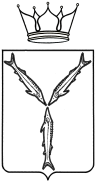 МИНИСТЕРСТВО ОБРАЗОВАНИЯ САРАТОВСКОЙ ОБЛАСТИП Р И К А Зот 20.01.2021 г. № 39г. СаратовОб установлении квалификационнойкатегории педагогическим работникаморганизаций, осуществляющихобразовательную деятельностьВ соответствии с приказом Министерства образования и науки Российской Федерации от 7 апреля 2014 года № 276 «Об утверждении Порядка проведения аттестации педагогических работников организаций, осуществляющих образовательную деятельность» и протоколом                              от 29 декабря 2020 года № 12 заседания аттестационной комиссии Саратовской области по проведению аттестации педагогических работников государственных, муниципальных, частных организаций, осуществляющих образовательную деятельность, в целях установления квалификационной категории ПРИКАЗЫВАЮ:1. Утвердить решение аттестационной комиссии Саратовской области по проведению аттестации педагогических работников государственных, муниципальных, частных организаций, осуществляющих образовательную деятельность, в целях установления квалификационной категории.2. Установить с 29 декабря 2020 года:2.1. первую квалификационную категорию педагогическим работникам согласно приложению 1 к настоящему приказу.2.2. высшую квалификационную категорию педагогическим работникам согласно приложению 2 к настоящему приказу.3. Контроль за исполнением настоящего приказа возложить на первого заместителя министра образования Саратовской области.Министр										И.В. СедоваПриложение 1к приказу министерства образованияСаратовской областиот 20 января 2021 года № 39Перечень педагогических работников,которым установлена первая квалификационная категорияпо указанным должностям с 29 декабря 2020 годаПриложение 2к приказу министерства образованияСаратовской областиот 20 января 2021 года № 39Перечень педагогических работников,которым установлена высшая квалификационная категорияпо указанным должностям с 29 декабря 2020 года№ п/пФамилия, имя, отчествоДолжностьМесто работыАбдулинаСветланаБисенбаевнаучительмуниципальное общеобразовательное учреждение «Средняя общеобразовательная школа 
п. Новозаволжский» Озинского района Саратовской областиАбдурахмановаЭкаИсаевнаучительмуниципальное общеобразовательное учреждение «Основная общеобразовательная школа 
с. Титоренко» Энгельсского муниципального района Саратовской областиАбрамоваНаталияНиколаевнавоспитательмуниципальное дошкольное образовательное учреждение «Детский сад общеразвивающего вида 
№ 139» Волжского района 
г. СаратоваАбрамоваИринаВладимировнавоспитательмуниципальное бюджетное дошкольное образовательное учреждение «Детский сад 
с. Тепляковка Базарно-Карабулакского муниципального района Саратовской области»АбросимоваГалинаНиколаевнаучительмуниципальное бюджетное общеобразовательное учреждение «Средняя общеобразовательная школа 
п. Раздольное Лысогорского района Саратовской области»АввакумоваЛюдмилаАлександровнаучительмуниципальное общеобразовательное учреждение средняя общеобразовательная школа 
с. Федоровка Федоровского района Саратовской области имени И.С. ГавваАверьяноваСветланаАлександровнавоспитательмуниципальное дошкольное образовательное учреждение «Детский сад комбинированного вида № 115»АгаджановаЕленаАлександровна учитель-логопедмуниципальное дошкольное образовательное учреждение   «Детский сад № 235» Октябрьского района 
г. СаратоваАгафоновВадимГеннадьевичпреподавательгосударственное профессиональное образовательное учреждение «Саратовский областной колледж искусств»АзовцеваЛидияМихайловнаучительмуниципальное бюджетное общеобразовательное учреждение «Средняя общеобразовательная школа 
№ 1 имени Героя Советского Союза Павла Ивановича Чиркина г. Калининска Саратовской области»АйденоваГазимаИдрисовнаучительмуниципальное бюджетное общеобразовательное учреждение средняя общеобразовательная школа 
с. Канавка Александрово-Гайского муниципального района Саратовской областиАкимчевАлександрВасильевичучительмуниципальное бюджетное общеобразовательное учреждение – средняя общеобразовательная школа 
с. Большие Озёрки Балтайского   муниципального района Саратовской областиАкимчеваГалинаЕвгеньевнаучительмуниципальное бюджетное общеобразовательное учреждение – средняя общеобразовательная школа 
с. Большие Озёрки Балтайского   муниципального района Саратовской областиАкрамовШодикулЯроикуловичпреподавательгосударственное бюджетное учреждение дополнительного образования «Детская школа искусств г. Красноармейска Саратовской области»АлайцеваСветланаВячеславовнаучительмуниципальное общеобразовательное учреждение – 
средняя общеобразовательная школа имени Героя Советского Союза Образцова Ивана Васильевича с. Бакуры 
Екатериновского района Саратовской областиАлдаеваСветланаМихайловнаучительмуниципальное общеобразовательное учреждение «Средняя общеобразовательная школа 
№ 100» Ленинского района 
г. СаратоваАлексееваИринаВячеславовнапедагог-психологгосударственное бюджетное общеобразовательное учреждение Саратовской области «Школа-интернат для обучающихся по адаптированным образовательным программам № 4 г. Саратова»АлексенцеваОксанаПетровнаучительмуниципальное бюджетное общеобразовательное учреждение – средняя общеобразовательная школа 
№ 1 р.п. Степное Советского района Саратовской областиАлиеваЗульфияГайсиновнаучительмуниципальное общеобразовательное учреждение «Средняя общеобразовательная школа 
№ 6 с. Петропавловка Новоузенского района Саратовской области»АлиеваИринаИгоревнаинструктор по физической культуремуниципальное бюджетное дошкольное образовательное учреждение детский сад № 17 «Рождественский» г. Петровска Саратовской областиАллакинаНатальяАнатольевнавоспитательмуниципальное дошкольное образовательное учреждение «Детский сад № 1 «Звёздочка» комбинированного вида» города Шиханы Саратовской областиАмахановМаликМаксимовичучительмуниципальное общеобразовательное учреждение «Основная общеобразовательная школа 
с. Медяниково Воскресенского района Саратовской области»АндрееваТатьянаГеннадиевнаучительмуниципальное общеобразовательное учреждение «Средняя общеобразовательная школа поселка Трудовик Питерского района Саратовской области»АникинСергейИвановичучительмуниципальное общеобразовательное учреждение «Средняя общеобразовательная школа 
с. Елшанка Воскресенского района Саратовской области»АнисимоваТатьянаАнатольевнаучительмуниципальное общеобразовательное учреждение - средняя общеобразовательная школа 
№ 3 г. Красный Кут Саратовской областиАносоваЛидияИвановнаучительмуниципальное общеобразовательное учреждение «Средняя общеобразовательная школа 
с. Синенькие Саратовского района Саратовской области»АржаеваТатьянаПавловнавоспитательмуниципальное автономное дошкольное образовательное учреждение «Детский сад комбинированного вида № 72 «Родничок» г. Балаково Саратовской областиАржанухинаСтаниславаКазимировнавоспитательмуниципальное бюджетное  дошкольное образовательное учреждение «Детский сад № 12 города Красноармейска Саратовской области»АртюшинаЕленаАлександровнаучительмуниципальное общеобразовательное учреждение «Средняя общеобразовательная школа 
с. Николаевка имени 
В.М. Кузьмина»АрыковАбдуллаАндарбековичучительмуниципальное бюджетное общеобразовательное учреждение средняя общеобразовательная школа 
с. Луков Кордон Александрово-Гайского муниципального района Саратовской областиАфанасенкоГалинаИвановнавоспитательмуниципальное дошкольное образовательное учреждение «Детский сад № 14 «Малыш» 
п. Мирный Новоузенского района Саратовской области»АфанасьеваСветланаВладимировнавоспитательмуниципальное общеобразовательное учреждение – основная общеобразовательная школа 
№ 2 города Аткарска Саратовской областиАфанасьеваТатьянаГеннадьевнаучительмуниципальное общеобразовательное учреждение «Средняя общеобразовательная школа 
№ 47 р.п. Сенной Вольского района Саратовской области»АфанасьеваАнастасияАндреевнаучительгосударственное бюджетное общеобразовательное учреждение Саратовской области «Школа для обучающихся по адаптированным образовательным программам № 11 г. Балашова»АфонинаНаталияВикторовнаучительмуниципальное общеобразовательное учреждение «Средняя общеобразовательная школа 
№ 77» Фрунзенского района 
г. СаратоваБабаджанянГарникИвановичпедагог дополнительного образованиямуниципальное учреждение дополнительного образования «Станция юных техников 
г. Ртищево Саратовской области»БадаевБорисРимовичучительмуниципальное общеобразовательное учреждение «Основная общеобразовательная школа 
п. Советский» Дергачевского района Саратовской областиБажановаЕкатеринаАнатольевнаучительмуниципальное бюджетное общеобразовательное учреждение «Средняя общеобразовательная школа 
№ 23 имени Героя Советского Союза С.В. Астраханцева»БажинаНатальяАлександровнапедагог-психологмуниципальное дошкольное образовательное учреждение «Детский сад «Светлячок» 
с. Черкасское Вольского района Саратовской области»БакулинаСветланаАлександровнаучительмуниципальное общеобразовательное учреждение «Средняя общеобразовательная школа 
с. Воскресенское Воскресенского района Саратовской области»БалденоваАйжанарАликовнаучительмуниципальное общеобразовательное учреждение «Средняя общеобразовательная школа 
№ 30 с углубленным изучением отдельных предметов имени Героя Советского Союза Коваленко Петра Михайловича» Энгельсского муниципального района Саратовской областиБалинаИринаАнатольевнаучительмуниципальное общеобразовательное учреждение «Средняя общеобразовательная школа 
№ 1 г. Пугачева Саратовской области имени Т.Г. Мазура»БалтаеваЮлияПетровнаучительмуниципальное общеобразовательное учреждение «Средняя общеобразовательная школа 
с. Теликовка Духовницкого района Саратовской области»БарандееваМарияАлександровнавоспитательмуниципальное бюджетное дошкольное образовательное учреждение «Детский сад № 5 «Радость» р.п. Базарный Карабулак Саратовской области»БарановаИринаГеннадиевнаучитель-логопедмуниципальное автономное дошкольное образовательное учреждение «Центр развития ребенка – детский сад № 215 «Капельки солнца»БарышевНиколайКузьмичпреподаватель-организатор основ безопасности жизнедеятельностимуниципальное общеобразовательное учреждение «Средняя общеобразовательная школа 
с. Березово Пугачевского района Саратовской области»БарышеваЛюбовьИвановнаучительмуниципальное общеобразовательное учреждение «Средняя общеобразовательная школа 
с. Березово Пугачевского района Саратовской области»БатищеваОльгаВасильевнаучительмуниципальное общеобразовательное учреждение «Основная общеобразовательная школа 
с. Красная Речка Пугачевского района Саратовской области»БедняковаОльгаАлександровнаучительмуниципальное общеобразовательное учреждение «Средняя общеобразовательная школа 
им. Героя Советского Союза В.К. Ерошкина 
с. Новозахаркино Духовницкого района Саратовской области»БелинскийДмитрийЮрьевичучительмуниципальное общеобразовательное учреждение - средняя общеобразовательная школа 
с. Каменка Марксовского района Саратовской областиБелкинАндрейЕвгеньевичпреподаватель-организатор основ безопасности жизнедеятельностимуниципальное общеобразовательное учреждение «Средняя общеобразовательная школа 
№ 2 с углубленным изучением отдельных предметов 
им. В.П. Тихонова» Фрунзенского района 
г. СаратоваБелобородоваНатальяМихайловнавоспитательмуниципальное дошкольное образовательное учреждение «Детский сад «Березка» 
п. Заволжский Пугачевского района Саратовской области»БеловаАлёнаДмитриевнавоспитательмуниципальное бюджетное дошкольное образовательное учреждение «Детский сад № 5 «Радость» р.п. Базарный Карабулак Саратовской области»БелоконьЛюдмилаПетровнавоспитательмуниципальное дошкольное образовательное учреждение «Детский сад «Колосок» поселка Сергиевский Саратовского района Саратовской области»БессоноваОльгаКонстантиновнапедагог–организатормуниципальное учреждение дополнительного образования «Дом детского творчества «Солнечный» Ленинского района города СаратоваБессоноваНатальяВикторовнаучительмуниципальное общеобразовательное учреждение – средняя общеобразовательная школа 
№ 2 р.п. Екатериновка Екатериновского района Саратовской областиБессчетноваНаталияВладимировнаучительмуниципальное общеобразовательное учреждение «Лицей» 
г. Балашова Саратовской областиБикбаеваАльфияТалхаевнаучительмуниципальное общеобразовательное учреждение «Средняя общеобразовательная школа 
№ 14 города Пугачева Саратовской области имени П.А. Столыпина»БирзулАннаМихайловнаучительмуниципальное автономное общеобразовательное учреждение «Гимназия № 108»  Ленинского района г. СаратоваБиркаловаНатальяФёдоровнаучительмуниципальное бюджетное общеобразовательное учреждение «Средняя общеобразовательная школа 
с. Таловка Калининского района Саратовской области»БирюковаЕленаВикторовнавоспитательмуниципальное дошкольное образовательное учреждение «Детский сад № 16 г. Пугачева Саратовской области»БискупНатальяНиколаевнавоспитательмуниципальное общеобразовательное учреждение - Лицей г. Маркса Саратовской областиБлошкинаОльгаСтаниславовнавоспитательмуниципальное общеобразовательное учреждение – основная общеобразовательная школа 
№ 2 города Аткарска Саратовской областиБобковаСветланаВалентиновнаучительмуниципальное бюджетное общеобразовательное учреждение «Средняя общеобразовательная школа 
с. Таловка Калининского района Саратовской области»БогомоловаСветланаБорисовнаучительмуниципальное общеобразовательное учреждение - средняя общеобразовательная школа  села Кочетовка Аткарского района Саратовской областиБодачевскаяСветланаМихайловнаучительмуниципальное общеобразовательное учреждение – средняя общеобразовательная школа 
№ 2 р.п. Екатериновка Екатериновского района Саратовской областиБодроваГалинаЕвгеньевнаучительмуниципальное общеобразовательное учреждение «Средняя общеобразовательная школа 
№ 2 г. Ртищево Саратовской области»БойкоИринаГеннадьевнавоспитательмуниципальное автономное дошкольное образовательное учреждение «Детский сад 
№ 75» Энгельсского муниципального района Саратовской областиБойцоваВикторияВладимировнаинструктор по физической культуремуниципальное дошкольное образовательное учреждение  «Детский сад с. Вязовка Татищевского муниципального района Саратовской области»БокВладимирНиколаевичучительмуниципальное бюджетное общеобразовательное учреждение – основная общеобразовательная школа 
с. Любимово Советского района Саратовской областиБокЕленаЮрьевнаучительмуниципальное бюджетное общеобразовательное учреждение – основная общеобразовательная школа 
с. Любимово Советского района Саратовской областиБолотниковаНаталияНиколаевнаучитель-логопедмуниципальное дошкольное образовательное учреждение «Детский сад комбинированного вида № 228» Заводского района г. СаратоваБондареваТатьянаВладимировнаучительмуниципальное бюджетное общеобразовательное учреждение «Основная общеобразовательная школа 
села Гусево Красноармейского района Саратовской области»БоровикОльгаПетровнаучительмуниципальное общеобразовательное учреждение «Основная  общеобразовательная школа 
с. Петропавловка Дергачевского района Саратовской области»БородачеваЕленаСергеевнаучительмуниципальное бюджетное общеобразовательное учреждение «Средняя общеобразовательная школа 
с. Стригай Базарно-Карабулакского муниципального района Саратовской области»БородинаЕленаВладимировнапедагог-психологмуниципальное бюджетное дошкольное образовательное учреждение детский сад «Малыш» с. Александров-Гай Александрово-Гайского муниципального района Саратовской областиБородинаСветланаЮрьевнапреподавательгосударственное автономное профессиональное образовательное учреждение Саратовской области «Энгельсский промышленно-экономический колледж»БочкареваНатальяАлександровнапреподавательгосударственное учреждение дополнительного образования «Детская школа искусств № 2» г. БалашоваБрагинаТатьянаБорисовнаучительмуниципальное общеобразовательное учреждение «Средняя общеобразовательная школа 
№ 6» Октябрьского района города СаратоваБригадиренкоЖаннаВладимировнаучительмуниципальное бюджетное общеобразовательное учреждение «Средняя общеобразовательная школа 
с. Колокольцовка Калининского района Саратовской области»БугаевскаяОльгаВитальевнаучительмуниципальное общеобразовательное учреждение «Основная общеобразовательная школа 
с. Медяниково Воскресенского района Саратовской области»БугетаеваАйнагульМурзагалиевнастарший вожатыймуниципальное бюджетное общеобразовательное учреждение средняя общеобразовательная школа 
№ 2 с. Александров-Гай Александрово-Гайского муниципального района Саратовской областиБузинаСветланаНиколаевнавоспитательмуниципальное бюджетное дошкольное образовательное учреждение - детский сад «Ласточка» г. Аркадака Саратовской областиБуйницкаяОльгаЮрьевнаучительмуниципальное общеобразовательное учреждение – средняя общеобразовательная школа 
№ 4 г. Маркса Саратовской областиБукатинаВалентинаВикторовнаучительмуниципальное общеобразовательное учреждение «Средняя общеобразовательная школа 
с. Ново-Алексеевка Воскресенского района Саратовской области»БуланаяЛюбовьМихайловнаучительмуниципальное общеобразовательное учреждение «Средняя общеобразовательная школа 
№ 9» Энгельсского муниципального района  Саратовской областиБулатоваМаринаВладимировнавоспитательмуниципальное дошкольное образовательное учреждение «Центр развития ребенка – детский сад «Росток» 
г. Пугачева Саратовской области»БулатоваАйнураТалаповнаучительмуниципальное общеобразовательное учреждение - средняя общеобразовательная школа 
№ 1 г. Красный Кут Саратовской областиБуравковаТатьянаЮрьевнавоспитательмуниципальное автономное дошкольное образовательное учреждение – детский сад № 23 г. Балаково Саратовской областиБурмистроваТатьянаСергеевнаучительмуниципальное автономное общеобразовательное учреждение «Гимназия № 4»БушкинаМарияАлександровнавоспитательмуниципальное дошкольное образовательное учреждение «Детский сад «Сказка» поселка Тепличный Саратовского района Саратовской области»БушмановаМаринаФедоровнаучительмуниципальное общеобразовательное учреждение «Средняя общеобразовательная школа 
с. Преображенка Пугачевского района Саратовской области»БыковаЕкатеринаПавловнавоспитательмуниципальное дошкольное образовательное учреждение «Детский сад № 21 
с. Куриловка Новоузенского района Саратовской области»БыстроваСветланаВасильевнавоспитательмуниципальное дошкольное образовательное учреждение «Детский сад № 14 «Журавлик» с. Верхний Еруслан Краснокутского района Саратовской области»БычковаНатальяСергеевнаучительмуниципальное автономное общеобразовательное учреждение «Лицей № 1» 
г. Балаково Саратовской областиВагаеваОльгаВладимировнаучительмуниципальное общеобразовательное учреждение – средняя общеобразовательная школа 
с. Ивановка Екатериновского района Саратовской областиВагазоваРиммаФаритовнаучительмуниципальное общеобразовательное учреждение – средняя общеобразовательная школа 
с. Первомайское Краснокутского района Саратовской областиВакинаЕкатеринаИвановнавоспитательмуниципальное дошкольное образовательное учреждение Детский сад № 173 «Тополёк»ВарапаеваСветланаПетровнаучительмуниципальное бюджетное общеобразовательное учреждение «Средняя общеобразовательная школа                         с. Ахтуба Калининского района Саратовской области»ВартанянАллаМихайловнамузыкальный руководительмуниципальное дошкольное образовательное учреждение «Детский сад № 77» Энгельсского муниципального района Саратовской областиВарфоломееваНатальяВладимировнаучительмуниципальное общеобразовательное учреждение – средняя общеобразовательная школа 
с. Ивановка Екатериновского района Саратовской областиВарыгинаИринаЕвгеньевнавоспитательмуниципальное бюджетное дошкольное образовательное учреждение «Детский сад № 5 «Радость» р.п. Базарный Карабулак Саратовской области»ВасильеваОльгаАлексеевнаучительмуниципальное бюджетное общеобразовательное учреждение – средняя общеобразовательная школа 
№ 3 города Аркадака  Саратовской областиВдовинаТатьянаАнатольевнаучительмуниципальное бюджетное общеобразовательное учреждение «Средняя общеобразовательная школа 
с. Широкий Уступ  Калининского района Саратовской области»ВеликановВалерийВасильевичучительмуниципальное общеобразовательное учреждение – средняя общеобразовательная школа 
№ 4 г. Маркса Саратовской областиВеликановаСветланаВикторовнаучительмуниципальное общеобразовательное учреждение – средняя общеобразовательная школа 
п. Индустриальный Екатериновского района Саратовской областиВельдинаИринаАлександровнаучительмуниципальное общеобразовательное учреждение «Средняя общеобразовательная школа 
№ 17 г. Вольска Саратовской области»ВербицкаяНатальяМихайловнавоспитательмуниципальное дошкольное образовательное учреждение «Центр развития ребенка – детский сад «Росток» 
г. Пугачева Саратовской области»ВерзинСергейМихайловичучительмуниципальное общеобразовательное учреждение «Средняя общеобразовательная школа 
№ 7 п. Дюрский Новоузенского района Саратовской области»ВертынскаяТатьянаСтаниславовнаучительмуниципальное автономное общеобразовательное учреждение «Средняя общеобразовательная школа 
№ 2» г. Балаково Саратовской областиВоинковаНатальяЮрьевнаучительмуниципальное бюджетное общеобразовательное учреждение «Основная общеобразовательная школа 
№ 7 станции Паницкая Красноармейского района Саратовской области»ВолковНиколайАлексеевичтренер-преподавательмуниципальное учреждение дополнительного образования «Детско-юношеский центр Фрунзенского района 
г. Саратова»ВолковаОльгаАлександровнаучительмуниципальное общеобразовательное учреждение «Средняя общеобразовательная школа 
№ 14 города Пугачева Саратовской области имени П.А. Столыпина»ВолкогонГалинаВладимировнапедагог-психологмуниципальное дошкольное образовательное учреждение «Детский сад № 12 г. Пугачева Саратовской области»ВолодинаЛюдмилаВикторовнаучительмуниципальное общеобразовательное учреждение «Основная общеобразовательная школа 
№ 78»ВолодинаНаталияАнатольевнаучительмуниципальное общеобразовательное учреждение – средняя общеобразовательная школа 
с. Комаровка Екатериновского района Саратовской области ВолодченкоЯннаСергеевнаучитель-дефектологмуниципальное бюджетное дошкольное образовательное учреждение – детский сад 
№ 196 компенсирующего вида города СаратоваВотетинаЕленаНиколаевнаучительмуниципальное общеобразовательное учреждение «Средняя общеобразовательная школа 
им. Г.И. Марчука 
р.п. Духовницкое Духовницкого района Саратовской области»ВохринаНатальяЮрьевнаучительмуниципальное общеобразовательное учреждение - средняя общеобразовательная школа имени заслуженного учителя РСФСР Худякова В.И. 
с. Царевщина Балтайского района Саратовской областиВытяеваЕленаВикторовнавоспитательмуниципальное бюджетное дошкольное образовательное  учреждение «Детский сад 
с. Балтай» Балтайского муниципального района Саратовской областиГабитоваЛарисаВладимировнаучитель-логопедмуниципальное бюджетное  дошкольное образовательное учреждение «Детский сад № 12 города Красноармейска Саратовской области»ГаврилюкЕленаГригорьевнаучительмуниципальное общеобразовательное учреждение «Средняя общеобразовательная школа 
№ 17 г. Вольска Саратовской области»ГазезоваНазымгулЕскендировнаучительмуниципальное общеобразовательное учреждение «Основная общеобразовательная школа 
с. Чардым Воскресенского района Саратовской области»ГаланинаЮлияЮрьевнаучительмуниципальное общеобразовательное учреждение – средняя общеобразовательная школа 
с. Первомайское Краснокутского района Саратовской областиГалкинаЛюдмилаСергеевнаучительмуниципальное бюджетное общеобразовательное учреждение – средняя общеобразовательная школа 
с. Большие Озёрки Балтайского   муниципального района Саратовской областиГалянинАлександрВладимировичучительмуниципальное общеобразовательное учреждение – средняя общеобразовательная школа 
с. Крутояр Екатериновского района Саратовской области ГарковенкоАннаГеннадиевнаучитель-дефектологмуниципальное бюджетное дошкольное образовательное учреждение «Детский сад компенсирующего вида № 126» г. СаратоваГаспарянГаянеМесроповнаучительмуниципальное общеобразовательное учреждение «Средняя общеобразовательная школа 
с. Елшанка Воскресенского района Саратовской области»ГерсенокНадеждаАсхатовнавоспитательмуниципальное автономное дошкольное образовательное учреждение «Детский сад № 6 «Тополёк» г. Балаково Саратовской областиГерсенокВикторияАвраамовнаучительмуниципальное общеобразовательное учреждение «Средняя общеобразовательная школа 
№ 1» Энгельсского муниципального района Саратовской областиГерюговаАминатАрсеновнаучительмуниципальное общеобразовательное учреждение – средняя общеобразовательная школа 
№ 4 г. Маркса Саратовской областиГиеваяЛюдмилаАлександровнаучительмуниципальное бюджетное общеобразовательное учреждение «Средняя общеобразовательная школа 
с. Колокольцовка Калининского района Саратовской области»ГичкинаНатальяВикторовнаучительмуниципальное бюджетное общеобразовательное учреждение «Средняя общеобразовательная школа 
№ 32 с углубленным изучением отдельных предметов» Энгельсского муниципального района Саратовской областиГладилинаСветланаГеннадьевнаучительмуниципальное автономное общеобразовательное учреждение «Средняя общеобразовательная школа 
№ 22» г. Балаково Саратовской областиГладышенкоЕленаВикторовнамузыкальный руководительмуниципальное бюджетное дошкольное образовательное учреждение – детский сад «Звездочка» р.п. Степное Советского района Саратовской областиГлебовМихаилФедоровичучительмуниципальное бюджетное общеобразовательное учреждение – основная  общеобразовательная школа 
с. Сосновка Балтайского   муниципального района Саратовской областиГлебоваАннаМихайловнаучительмуниципальное бюджетное общеобразовательное учреждение – основная общеобразовательная школа 
с. Сосновка Балтайского  муниципального района Саратовской областиГлуховаЛюбовьВладимировнаучительмуниципальное бюджетное общеобразовательное учреждение средняя общеобразовательная школа поселка Приузенский Александрово-Гайского муниципального района Саратовской областиГолишниковГеннадийВикторовичучительмуниципальное общеобразовательное учреждение - средняя общеобразовательная школа  села Иваново-Языковка  Аткарского района    Саратовской областиГолишниковаЛюдмилаВикторовнаучительмуниципальное общеобразовательное учреждение - средняя общеобразовательная школа  села Иваново-Языковка  Аткарского района    Саратовской областиГолубеваЕленаНиколаевнаучительмуниципальное общеобразовательное учреждение «Средняя общеобразовательная школа 
им. Героя Советского Союза В.К. Ерошкина 
с. Новозахаркино Духовницкого района Саратовской области»ГолубьЕвгенияПетровнаучительмуниципальное общеобразовательное учреждение «Средняя общеобразовательная школа 
№ 12 города Шиханы» Саратовской областиГончароваНатальяАнатольевнаучительмуниципальное общеобразовательное учреждение – средняя общеобразовательная школа 
№ 4 г. Маркса Саратовской областиГончароваНадеждаМихайловнаучительмуниципальное общеобразовательное учреждение «Основная общеобразовательная школа 
с. Любицкое Пугачёвского района Саратовской области»ГорбоконенкоНиколайАнатольевичучительмуниципальное бюджетное общеобразовательное учреждение «Средняя общеобразовательная школа 
№ 1 имени Героя Советского Союза Павла Ивановича Чиркина г. Калининска Саратовской области»ГорбуноваСветланаНиколаевнавоспитательмуниципальное общеобразовательное учреждение – основная общеобразовательная школа 
№ 2 города Аткарска Саратовской областиГордеевЕвгенийАнатольевичпреподаватель-организатор основ безопасности жизнедеятельностимуниципальное общеобразовательное учреждение «Средняя общеобразовательная школа 
№ 19» г. Вольска Саратовской области»ГордееваАннаАнатольевнавоспитательмуниципальное бюджетное  дошкольное образовательное учреждение «Детский сад № 15 города Красноармейска Саратовской области»ГореловаЕленаВладимировнаучительмуниципальное общеобразовательное учреждение «Средняя общеобразовательная школа 
п. Новопушкинское»   Энгельсского муниципального района Саратовской областиГорсковаОльгаЕвгеньевнаучительмуниципальное общеобразовательное учреждение «Средняя общеобразовательная школа 
с. Теликовка Духовницкого района Саратовской области»ГоршенинаВалентинаВладимировнапедагог дополнительного образованиямуниципальное учреждение дополнительного образования  «Дом детского творчества»                              р.п. Екатериновка Екатериновского района Саратовской областиГоряиноваОльгаВладимировнаучительмуниципальное общеобразовательное учреждение «Средняя общеобразовательная школа 
№ 1 г. Новоузенска Саратовской области»ГорячихОльгаКонстантиновнаучительмуниципальное автономное общеобразовательное учреждение «Лицей № 2» 
г. Балаково Саратовской областиГреховАнатолийНиколаевичучительмуниципальное общеобразовательное учреждение «Усть-Щербединская средняя общеобразовательная школа 
с. Усть-Щербедино  Романовского района Саратовской области»ГригорусьНаталияАнатольевнавоспитательмуниципальное автономное дошкольное образовательное учреждение «Центр развития ребенка – детский сад № 215 «Капельки солнца»ГригорьеваОльгаАнатольевнавоспитательмуниципальное бюджетное  дошкольное образовательное учреждение «Детский сад № 12 города Красноармейска Саратовской области»ГригорьеваСветланаАлександровнаучительмуниципальное общеобразовательное учреждение «Средняя общеобразовательная школа 
№ 14 города Пугачева Саратовской области имени П.А. Столыпина»ГрининаОльгаВалерьевнаучительмуниципальное бюджетное общеобразовательное учреждение «Средняя общеобразовательная школа 
№ 2 города Красноармейска Саратовской области имени Героя Советского Союза Танцорова Г.В.»ГришановаОльгаИвановнавоспитательмуниципальное дошкольное образовательное учреждение «Детский сад № 15 г. Пугачева Саратовской области»ГришинаНатальяВикторовнаучительмуниципальное автономное общеобразовательное учреждение «Средняя общеобразовательная школа 
№ 26» г. Балаково Саратовской областиГришунинаВикторияВладимировнаучитель-логопедмуниципальное дошкольное образовательное учреждение «Детский сад комбинированного вида № 199» Ленинского района г. СаратоваГруздеваЕленаВалерьевнавоспитательмуниципальное общеобразовательное учреждение – средняя общеобразовательная школа 
№ 4 г. Маркса Саратовской областиГрунинаТатьянаАнатольевнаучительмуниципальное общеобразовательное учреждение - основная общеобразовательная школа 
с. Георгиевка Марксовского района Саратовской областиГруноваНаталияВикторовнавоспитательмуниципальное дошкольное образовательное учреждение   «Детский сад № 120» Заводского района г. СаратоваГрушинаЕленаАлександровнавоспитательмуниципальное дошкольное образовательное учреждение «Детский сад комбинированного вида «Золотой ключик» города Балашова Саратовской области»ГубочкинаЛюбовьНиколаевнавоспитательмуниципальное дошкольное образовательное учреждение «Центр развития ребенка - детский сад № 1 «Мечта» 
г. Ртищево Саратовской области»ГудзенкоСветланаСтаниславовнаучительмуниципальное бюджетное общеобразовательное учреждение «Средняя общеобразовательная школа 
с. Привольное Ровенского муниципального района Саратовской области»ГурьяноваЕленаНиколаевнаучительмуниципальное общеобразовательное учреждение «Средняя общеобразовательная школа 
с. Елшанка Воскресенского района Саратовской области»ГурьяноваЛюдмилаСергеевнавоспитательмуниципальное дошкольное образовательное учреждение «Детский сад № 2 «Малышка» р.п. Турки Саратовской области»ГурьяноваЛюдмилаСергеевнапедагог-психологмуниципальное дошкольное образовательное учреждение «Детский сад № 2 «Малышка» р.п. Турки Саратовской области»ГусеваЮлияАнатольевнавоспитательмуниципальное дошкольное образовательное учреждение детский сад № 7 «Колосок» 
г. Петровска Саратовской области»ГусейноваМаринаВасильевнапреподавательгосударственное бюджетное учреждение дополнительного образования «Детская школа искусств» р.п. Ровное Саратовской областиГусельниковаТатьянаАлександровнаинструктор по физической культуремуниципальное автономное дошкольное образовательное учреждение «Детский сад комбинированного вида № 72 «Родничок» г. Балаково Саратовской областиГуськоваЕленаЮрьевнаучительмуниципальное бюджетное общеобразовательное учреждение – средняя общеобразовательная школа 
с. Большие Озёрки Балтайского   муниципального района Саратовской областиДавыденкоВалентинаАлександровнаучительмуниципальное бюджетное общеобразовательное учреждение «Средняя общеобразовательная школа 
с. Хватовка Базарно-Карабулакского муниципального района Саратовской области»ДавыдоваНатальяНиколаевнаучительмуниципальное бюджетное общеобразовательное учреждение «Средняя общеобразовательная школа 
п. Раздольное Лысогорского района Саратовской области»ДамаевРяшитХарисовичучительмуниципальное бюджетное общеобразовательное учреждение «Средняя общеобразовательная школа 
с. Яковлевка Базарно-Карабулакского муниципального района Саратовской области»ДаниловаВалентинаАлександровнапедагог дополнительного образованиямуниципальное автономное учреждение дополнительного образования «Дворец творчества детей и молодежи имени О.П. Табакова»ДедюкинАртурИгоревичучительмуниципальное казенное   общеобразовательное учреждение «Вечерняя (сменная) общеобразовательная школа № 7» Энгельсского муниципального района Саратовской областиДемидоваГалинаАлександровнаучительмуниципальное общеобразовательное учреждение – средняя общеобразовательная школа 
с. Альшанка Екатериновского района Саратовской областиДемидоваЕленаВладимировнавоспитательмуниципальное дошкольное образовательное учреждение – детский сад № 3 «Березка» 
р.п. Екатериновка Екатериновского района Саратовской областиДёминаЕленаНиколаевнаучительмуниципальное автономное общеобразовательное учреждение «Гимназия № 31»ДемичеваЕленаНиколаевнаучительмуниципальное бюджетное общеобразовательное учреждение – средняя общеобразовательная школа 
с. Кистендей Аркадакского района Саратовской областиДенисоваЕкатеринаАлександровнаучительмуниципальное бюджетное общеобразовательное учреждение средняя общеобразовательная школа 
№ 3 с. Александров-Гай Александрово-Гайского муниципального района Саратовской областиДенисоваНатальяДмитриевнавоспитательмуниципальное автономное дошкольное образовательное учреждение «Детский сад комбинированного вида № 41 «Березка» г. Балаково Саратовской областиДерюгинаСветланаВладимировнапедагог дополнительного образованиягосударственное бюджетное специальное учебно-воспитательное общеобразовательное учреждение Саратовской области «Марксовская специальная общеобразовательная школа закрытого типа»ДжандароваГульнараНадировнаучительмуниципальное бюджетное общеобразовательное учреждение «Средняя общеобразовательная школа 
с. Луговское Ровенского муниципального района Саратовской области»ДжармухамбетовБауржанЖианшановичучительмуниципальное бюджетное общеобразовательное учреждение «Средняя общеобразовательная школа 
с. Привольное Ровенского муниципального района Саратовской области»ДжумагалиеваГульнараКадрашевнасоциальный педагогмуниципальное общеобразовательное учреждение «Средняя общеобразовательная школа 
п. Нива Питерского района Саратовской области»ДоронинаМанираИскандяровнаучительмуниципальное бюджетное общеобразовательное учреждение «Средняя общеобразовательная школа села Кожевино Петровского района Саратовской области»ДорофееваЕкатеринаАлександровнавоспитательмуниципальное общеобразовательное учреждение – основная общеобразовательная школа 
№ 6 города Аткарска Саратовской областиДорошаупАйнаКахимовнавоспитательмуниципальное бюджетное дошкольное образовательное учреждение «Детский сад № 8 с. Кривояр Ровенского муниципального района Саратовской области»ДрагуноваСветланаВалерьевнаучительгосударственное бюджетное общеобразовательное учреждение Саратовской области «Школа-интернат для обучающихся по адаптированным образовательным программам № 4 г. Саратова»ДременковаОльгаНиколаевнамузыкальный руководительмуниципальное дошкольное образовательное учреждение «Детский сад № 16 г. Пугачева Саратовской области»ДрожжиноваВераСергеевнавоспитательмуниципальное бюджетное дошкольное образовательное учреждение – детский сад «Березка» р.п. Лысые Горы Лысогорского района Саратовской областиДубноваГалинаСтепановнаинструктор по физической культуремуниципальное автономное дошкольное образовательное учреждение «Детский сад комбинированного вида № 5 «Умка» г. Балаково Саратовской областиДубровскаяОксанаНиколаевнаучительмуниципальное общеобразовательное учреждение «Средняя общеобразовательная школа 
им. Г.И. Марчука 
р.п. Духовницкое Духовницкого района Саратовской области»ДускалиевАклбекЖаксылаковичучительмуниципальное общеобразовательное учреждение «Средняя общеобразовательная школа 
п. Первомайский» Дергачевского района Саратовской областиДюдяевАндрейАнатольевичучительмуниципальное общеобразовательное учреждение «Ерышовская средняя общеобразовательная школа Ртищевского района Саратовской области»ЕвстегнееваГалинаИвановнавоспитательмуниципальное дошкольное образовательное учреждение «Детский сад № 24 «Солнышко» г. Красный Кут Саратовской области»ЕвтееваЛарисаВикторовнаучительмуниципальное бюджетное общеобразовательное учреждение «Средняя общеобразовательная школа 
с. Таловка Калининского района Саратовской области»ЕвтушенкоЛилияСергеевнаучительмуниципальное бюджетное общеобразовательное учреждение «Средняя общеобразовательная школа 
с. Малая Екатериновка  Калининского района Саратовской области»ЕгоренковаЕкатеринаАлександровнаучительмуниципальное общеобразовательное учреждение - средняя общеобразовательная школа 
№ 1 г. Красный Кут Саратовской областиЕлисееваНинаВладимировнаучительмуниципальное общеобразовательное учреждение «Гимназия имени Героя Советского Союза 
В.В. Талалихина г. Вольска Саратовской области»ЕмельяноваТатьянаВикторовнамузыкальный руководительмуниципальное общеобразовательное учреждение – основная общеобразовательная школа 
№ 2 города Аткарска Саратовской областиЕнжаевЕвгенийВладимировичучительмуниципальное автономное общеобразовательное учреждение «Средняя общеобразовательная школа 
с. Шняево Базарно-Карабулакского муниципального района Саратовской области»ЕнжаеваТатьянаВасильевнавоспитательмуниципальное бюджетное дошкольное образовательное учреждение «Детский сад № 1 «Теремок» р.п. Базарный Карабулак Саратовской области»ЕпифановаНадеждаСергеевнаучительмуниципальное бюджетное общеобразовательное учреждение «Средняя общеобразовательная школа 
с. Новая Ивановка Калининского района Саратовской области»ЕргуневаОльгаВасильевнаучительмуниципальное общеобразовательное учреждение «Основная общеобразовательная школа 
с. Ключи Вольского района Саратовской области»ЕременкоОльгаЮрьевнаучительмуниципальное общеобразовательное учреждение - средняя общеобразовательная школа 
№ 3 г. Красный Кут Саратовской областиЕреминаТатьянаВасильевнаучительмуниципальное бюджетное общеобразовательное учреждение «Средняя общеобразовательная школа имени Героя Советского Союза И.Н. Сытова с. Липовка Базарно-Карабулакского муниципального района Саратовской области»ЕрмаковаСветланаВладимировнавоспитательмуниципальное дошкольное образовательное учреждение – детский сад № 2 «Улыбка»                             р.п. Екатериновка Екатериновского района Саратовской областиЕрмалаеваМаринаНиколаевнаучительмуниципальное общеобразовательное учреждение «Средняя общеобразовательная школа 
с. Ново-Алексеевка Воскресенского района Саратовской области»ЕрмишинаИринаВикторовнамастер производственного обучениягосударственное бюджетное профессиональное образовательное учреждение Саратовской области «Ершовский агропромышленный лицей»ЕрмолаеваОлесяВладимировнаучительмуниципальное бюджетное общеобразовательное учреждение «Средняя общеобразовательная школа имени В.А. Миронова 
с. Урицкое Лысогорского района Саратовской области»ЕрофееваЛюбовьАлексеевнаучительмуниципальное общеобразовательное учреждение «Средняя общеобразовательная школа 
п. Белоярский Саратовской области имени 
Бабушкина А.М.»ЕфимовичВалентинаВладимировнавоспитательмуниципальное дошкольное образовательное учреждение   «Детский сад № 160» Ленинского района г. СаратоваЖароваЛюбовьВикторовнаучительмуниципальное автономное общеобразовательное учреждение «Средняя общеобразовательная школа 
№ 15» г. Балаково Саратовской областиЖелмухановАйдарКадемьевичучительмуниципальное общеобразовательное учреждение «Гимназия № 89» Ленинского района г. СаратоваЖерносекГалинаЮрьевнавоспитательмуниципальное дошкольное образовательное учреждение «Детский сад № 77» Энгельсского муниципального района Саратовской областиЖубановаНаталияШукургалиевнаучительмуниципальное бюджетное общеобразовательное учреждение средняя общеобразовательная школа 
с. Камышки Александрово-Гайского муниципального района Саратовской областиЖуковаСнежанаАлександровнаучительмуниципальное общеобразовательное учреждение «Средняя общеобразовательная школа 
с. Усть-Курдюм Саратовского района Саратовской области»ЖумашкалиевДаулеткалиЖуркарнаевичучительмуниципальное общеобразовательное учреждение – средняя общеобразовательная школа 
№ 4 г. Маркса Саратовской областиЖуравлеваЕленаСергеевнавоспитательмуниципальное дошкольное образовательное учреждение «Детский сад № 5 «Сказка» 
г. Ртищево Саратовской области»ЗайцеваВераНиколаевнаучительмуниципальное автономное общеобразовательное учреждение «Гимназия № 2» 
г. Балаково Саратовской областиЗайцеваНатальяВикторовнаучительмуниципальное общеобразовательное учреждение «Средняя общеобразовательная школа 
п. Сергиевский Саратовского района Саратовской области»ЗакироваТатьянаНиколаевнаучительмуниципальное общеобразовательное учреждение «Основная общеобразовательная школа 
с. Жадовка» Дергачевского района Саратовской областиЗамоторинаМарияАлександровнаучительмуниципальное общеобразовательное учреждение - средняя общеобразовательная школа 
№ 3 г. Красный Кут Саратовской областиЗамуленкоНатальяЮрьевнаучительмуниципальное общеобразовательное учреждение Романовская средняя общеобразовательная школа р.п. Романовка Романовского района Саратовской области имени полного кавалера орденов Славы И.В. СерещенкоЗеленоваМарияВикторовнавоспитательмуниципальное бюджетное дошкольное образовательное учреждение «Детский сад № 5 «Радость» р.п. Базарный Карабулак Саратовской области»ЗемляноваЛарисаИвановнаучительмуниципальное общеобразовательное учреждение «Средняя общеобразовательная школа 
п. Нива Питерского района Саратовской области»ЗизевскаяНатальяПетровнаучительмуниципальное общеобразовательное учреждение «Средняя общеобразовательная школа 
№ 1 г. Новоузенска Саратовской области»ЗименковаОльгаВикторовнаучительмуниципальное бюджетное общеобразовательное учреждение «Средняя общеобразовательная школа 
№ 1 имени Героя Советского Союза Павла Ивановича Чиркина г. Калининска Саратовской области»ЗиновьеваЕленаДмитриевнаучительмуниципальное общеобразовательное учреждение «Основная общеобразовательная школа 
№ 81»ЗлобноваЛюбовьНиколаевнаучительмуниципальное общеобразовательное учреждение «Средняя общеобразовательная школа 
№ 100» Ленинского района 
г. СаратоваЗотоваНатальяНиколаевнавоспитательмуниципальное дошкольное образовательное учреждение «Детский сад № 16 «Алёнушка» с. Журавлёвка Краснокутского района Саратовской области»ИвановаЛарисаАнатольевнавоспитательмуниципальное бюджетное дошкольное образовательное учреждение - детский сад «Солнышко» г. Аркадака Саратовской областиИвановаОльгаСергеевнавоспитательмуниципальное общеобразовательное учреждение – основная общеобразовательная школа 
№ 2 города Аткарска Саратовской областиИвановаЕленаАнатольевнаучительмуниципальное автономное общеобразовательное учреждение «Лицей № 2» 
г. Балаково Саратовской областиИвачеваМарияАлександровнаучительмуниципальное общеобразовательное учреждение «Средняя общеобразовательная школа 
№ 12 имени Героя Советского Союза Суханова Виталия Федоровича» Энгельсского муниципального района Саратовской областиИвашоваИринаАнатольевнавоспитательмуниципальное автономное дошкольное образовательное учреждение - детский сад № 1 села Натальино Балаковского района Саратовской областиИвлиеваАлинаЕвгеньевнаучительмуниципальное бюджетное общеобразовательное учреждение «Вечерняя (сменная) общеобразовательная школа № 2 г. Пугачева Саратовской области»ИгнатьеваТатьянаНиколаевнаучительмуниципальное общеобразовательное учреждение - средняя общеобразовательная школа  села Озерное Аткарского района Саратовской областиИерусалимскаяСветланаАнатольевнаучительмуниципальное общеобразовательное учреждение «Татищевский лицей» Татищевского муниципального района Саратовской областиИзвероваЕленаПетровнаучительмуниципальное бюджетное общеобразовательное учреждение «Средняя общеобразовательная школа 
№ 2 р.п. Базарный Карабулак Саратовской области»ИльясоваИльмираРасимовнавоспитательмуниципальное автономное  дошкольное образовательное учреждение «Детский сад 
пос. им. К. Маркса» Энгельсского муниципального района Саратовской областиИноземцеваГалинаАнатольевнавоспитательмуниципальное дошкольное образовательное учреждение   «Детский сад № 120» Заводского района г. СаратоваИночкинаЕкатеринаАндреевнаучительмуниципальное общеобразовательное учреждение «Средняя общеобразовательная школа 
№ 2 г. Ртищево Саратовской области»ИоноваМарияВикторовнаучительмуниципальное общеобразовательное учреждение «Средняя общеобразовательная школа 
№ 12 города Шиханы» Саратовской областиИоселеваНатальяМихайловнаучительмуниципальное бюджетное общеобразовательное учреждение «Основная общеобразовательная школа 
с. Новокаменка Ровенского муниципального района Саратовской области»ИсаеваНатальяФёдоровнавоспитательмуниципальное общеобразовательное учреждение «Средняя общеобразовательная школа 
№ 46» Ленинского района 
г. СаратоваИсайкинаТатьянаВладимировнаучительмуниципальное общеобразовательное учреждение «Средняя общеобразовательная школа 
№ 9» Энгельсского муниципального района  Саратовской областиИшинаНаталияНиколаевнапедагог дополнительного образованиямуниципальное учреждение дополнительного образования  «Дом детского творчества»                              р.п. Екатериновка Екатериновского района Саратовской областиКабановаЛидияВладимировнаучительмуниципальное бюджетное общеобразовательное учреждение средняя общеобразовательная школа 
с. Камышки Александрово-Гайского муниципального района Саратовской областиКабардинаОльгаВикторовнаучительмуниципальное общеобразовательное учреждение «Средняя общеобразовательная школа села Рыбушка Саратовского района Саратовской области»КагинВладимирВячеславовичучительмуниципальное бюджетное общеобразовательное учреждение «Средняя общеобразовательная школа села Кожевино Петровского района Саратовской области»КадкинаАленаВладимировнаучительмуниципальное общеобразовательное учреждение «Средняя общеобразовательная школа 
с. Чернышевка Саратовской области»КадроваЭльмираНегметовнавоспитательмуниципальное дошкольное образовательное учреждение «Детский сад № 9»   Энгельсского муниципального района Саратовской областиКадыковаТатьянаАлександровнаучительмуниципальное бюджетное общеобразовательное учреждение «Средняя  общеобразовательная школа 
№ 11 села Золотое Красноармейского района Саратовской области»КадышеваТатьянаГеннадьевнастарший воспитательмуниципальное дошкольное образовательное учреждение детский сад № 7 «Колосок» 
г. Петровска Саратовской области»КазаковаЕкатеринаИвановнавоспитательмуниципальное автономное дошкольное образовательное учреждение - детский сад № 34 «Теремок» г. Балаково Саратовской областиКазановаРазыяЗякировнаучительмуниципальное бюджетное общеобразовательное учреждение «Средняя общеобразовательная школа 
с. Сухой Карабулак Базарно-Карабулакского муниципального района Саратовской области»КайдашЮлияАлександровнаметодистгосударственное бюджетное профессиональное образовательное учреждение «Саратовское областное училище (техникум) олимпийского резерва»КайшибековаЛаураГабдоуабовнавоспитательмуниципальное бюджетное дошкольное образовательное учреждение «Детский сад «Пчелка»» с. Александров-Гай Александрово-Гайского муниципального района Саратовской области КалашниковаЛарисаМихайловнаучительмуниципальное автономное общеобразовательное учреждение «Средняя общеобразовательная школа 
с. Шняево Базарно-Карабулакского муниципального района Саратовской области»КалдинаЛюдмилаАнатольевнавоспитательмуниципальное дошкольное образовательное учреждение «Детский сад № 164» Ленинского района г. СаратоваКалининаНатальяГеоргиевнапедагог дополнительного образованиямуниципальное автономное учреждение дополнительного образования «Центр дополнительного образования» г. Балаково Саратовской областиКалининаТатьянаАнатольевнамастер производственного обучениягосударственное бюджетное профессиональное образовательное учреждение Саратовской области «Ершовский агропромышленный лицей»КалмаеваВалентинаВладимировнаучительмуниципальное бюджетное общеобразовательное учреждение «Средняя общеобразовательная школа 
с. Приволжское Ровенского муниципального района Саратовской области»КанаеваЕленаНиколаевнаучительмуниципальное общеобразовательное учреждение «Средняя общеобразовательная школа имени Героя Советского Союза Н.В. Грибанова 
с. Брыковка Духовницкого района Саратовской области»КарагойшиеваЗамираАслановнаучительмуниципальное бюджетное общеобразовательное учреждение средняя общеобразовательная школа 
с. Луков Кордон Александрово-Гайского муниципального района Саратовской областиКарповаВалентинаМихайловнаучительмуниципальное общеобразовательное учреждение «Лицей № 47» Ленинского района г. СаратоваКарташеваНатальяНиколаевнаучительмуниципальное общеобразовательное учреждение «Средняя общеобразовательная школа 
№ 76» Ленинского района города СаратоваКашинаТатьянаАлексеевнавоспитательмуниципальное дошкольное образовательное учреждение – детский сад № 2 «Улыбка»                             р.п. Екатериновка Екатериновского района Саратовской областиКвашневаСанияСаидовнаучительмуниципальное общеобразовательное учреждение «Средняя общеобразовательная школа 
с. Березовка» Энгельсского  муниципального района Саратовской областиКиливникОльгаАлександровнамузыкальный руководительмуниципальное автономное дошкольное образовательное учреждение «Детский сад 
№ 56» г. Балаково Саратовской областиКиреевНиколайНиколаевичучительмуниципальное общеобразовательное учреждение «Средняя общеобразовательная школа 
№ 1 г. Петровска Саратовской области»КирееваНаталияНиколаевнаучительмуниципальное общеобразовательное учреждение - средняя общеобразовательная школа  села Озерное Аткарского района Саратовской областиКирсановаМаргаритаСергеевнаучительмуниципальное бюджетное  общеобразовательное учреждение «Средняя общеобразовательная школа 
№ 1 р.п. Базарный Карабулак Саратовской области»КиселеваИринаНиколаевнаучительмуниципальное бюджетное общеобразовательное учреждение «Средняя общеобразовательная школа р.п. Ровное Ровенского муниципального района Саратовской области»КлещеваОльгаВалентиновнаучительмуниципальное автономное общеобразовательное учреждение «Средняя общеобразовательная школа 
№ 7 имени Героя Социалистического Труда 
В.Н. Перегудова» г. Балаково Саратовской областиКлещеваЛюбовьВикторовнавоспитательмуниципальное дошкольное образовательное учреждение «Детский сад «Дмитриевский» с. Дмитриевка Духовницкого района Саратовской области»КлименкоАллаНиколаевнаучитель-логопедмуниципальное автономное дошкольное образовательное учреждение - детский сад № 19 «Светлячок» г. Балаково Саратовской областиКлимоваНатальяАнатольевнаучительмуниципальное автономное общеобразовательное учреждение «Гимназия № 4»КлимоваЕленаВасильевнаучительмуниципальное общеобразовательное учреждение «Основная общеобразовательная школа 
с. Ключи Вольского района Саратовской области»КлимоваЕленаАлександровнаучительмуниципальное общеобразовательное учреждение «Средняя общеобразовательная школа села Малый Узень Питерского района Саратовской области»КляеваЗояВикторовнаучительмуниципальное автономное общеобразовательное учреждение «Гимназия № 1 имени Героя Советского Союза Д.З. Тарасова» г. Балаково Саратовской областиКлячеваАнастасияВладимировнапреподавательгосударственное автономное профессиональное образовательное учреждение Саратовской области «Саратовский областной базовый медицинский колледж»КобзарьАлександрГеоргиевичучительмуниципальное общеобразовательное учреждение «Основная общеобразовательная школа 
с. Ключи Вольского района Саратовской области»КобзарьВалерийГеоргиевичучительмуниципальное общеобразовательное учреждение «Основная общеобразовательная школа 
с. Ключи Вольского района Саратовской области»КобковаЕленаАнатольевнаучительмуниципальное бюджетное общеобразовательное учреждение «Средняя общеобразовательная школа 
№ 23 имени Героя Советского Союза С.В. Астраханцева»КобловаСветланаВалентиновнавоспитательмуниципальное дошкольное образовательное учреждение «Детский сад № 157» Заводского района г. СаратоваКозловаЛюбовьАлексеевнавоспитательмуниципальное автономное дошкольное образовательное учреждение «Центр развития ребенка – детский сад № 70 «Теремок» г. Балаково Саратовской областиКозловаОксанаАлександровнаучительмуниципальное общеобразовательное учреждение средняя общеобразовательная школа   села Апалиха Хвалынского района Саратовской областиКозловаГалинаЛеонидовнаучительгосударственное бюджетное общеобразовательное учреждение Саратовской области «Школа-интернат для обучающихся по адаптированным образовательным программам 
г. Балаково»КозорезИванИвановичучительмуниципальное общеобразовательное учреждение «Средняя общеобразовательная школа 
с. Воскресенка» Энгельсского муниципального района Саратовской областиКозурмановаТатьянаИгоревнапреподавательгосударственное автономное профессиональное образовательное учреждение Саратовской области «Балаковский политехнический техникум»КозыреваТатьянаВикторовнаучительмуниципальное автономное общеобразовательное учреждение «Гимназия № 4»КолабуховаЛюбовьЯковлевнаучительмуниципальное общеобразовательное учреждение - средняя общеобразовательная школа 
№ 1 г. Маркса Саратовской областиКолесниковаНатальяНиколаевнаучительмуниципальное бюджетное общеобразовательное учреждение «Основная общеобразовательная школа 
с. Новокаменка Ровенского муниципального района Саратовской области»КолесоваНатальяИвановнаучитель-логопедмуниципальное дошкольное образовательное учреждение Вольского муниципального района «Детский сад комбинированного вида № 1 «Ласточка» г. Вольска Саратовской области»КомандинаВикторияАркадьевнаучительмуниципальное автономное общеобразовательное учреждение «Средняя общеобразовательная школа 
№ 7 имени Героя Социалистического Труда 
В.Н. Перегудова» г. Балаково Саратовской областиКомиссароваИринаЕвгеньевнаучительмуниципальное общеобразовательное учреждение «Средняя общеобразовательная школа 
№ 2 г. Ртищево Саратовской области»КондауроваСветланаВикторовнаучительмуниципальное общеобразовательное учреждение - средняя общеобразовательная школа  села Даниловка Аткарского района Саратовской областиКондюшоваНадеждаИвановнаучительмуниципальное бюджетное общеобразовательное учреждение «Средняя общеобразовательная школа 
с. Большая Ольшанка  Калининского района Саратовской области»КоневаНоннаАнатольевнаучительмуниципальное автономное общеобразовательное учреждение «Лицей № 2» 
г. Балаково Саратовской областиКонобееваИраидаАлександровнаконцертмейстер муниципальное учреждение дополнительного образования Детская школа искусств № 1 
г. Маркса Саратовской областиКонобееваИраидаАлександровнапреподаватель муниципальное учреждение дополнительного образования Детская школа искусств № 1 
г. Маркса Саратовской областиКоноваловаИринаВладимировнаучительмуниципальное бюджетное общеобразовательное учреждение – средняя общеобразовательная школа 
№ 3 города Аркадака  Саратовской областиКоноваловаАленаДмитриевнаучительмуниципальное общеобразовательное учреждение – средняя общеобразовательная школа 
с. Первомайское Краснокутского района Саратовской областиКоншалиеваАлияЖумагалиевнаучительмуниципальное общеобразовательное учреждение «Основная общеобразовательная школа 
№ 26» Энгельсского муниципального района Саратовской областиКопичеваАллаАлексеевнастарший воспитательмуниципальное дошкольное образовательное учреждение «Детский сад «Гнёздышко» 
р.п. Красный Октябрь Саратовского района Саратовской области»КопыловаСветланаВасильевнаучительмуниципальное общеобразовательное учреждение «Татищевский лицей» Татищевского муниципального района Саратовской областиКорнееваЗинаидаВасильевнаучительмуниципальное общеобразовательное учреждение основная общеобразовательная школа 
с. Калдино Федоровского района Саратовской областиКоробейниковаЛюдмилаАнатольевнапедагог дополнительного образованиямуниципальное бюджетное учреждение дополнительного образования «Центр дополнительного образования «Созвездие» г. Балашова Саратовской области»КоробчинскаяТатьянаНиколаевнапедагог-организатормуниципальное учреждение дополнительного образования - Центр внешкольной работы 
г. Маркса Саратовской областиКорольГалинаАнатольевнаучительмуниципальное бюджетное общеобразовательное учреждение – основная общеобразовательная школа 
с. Любимово Советского района Саратовской областиКоршуноваЛюдмилаНиколаевнаучительмуниципальное общеобразовательное учреждение «Основная общеобразовательная школа 
с. Любицкое Пугачёвского района Саратовской области»КосолаповаАннаВладимировнаучительмуниципальное бюджетное общеобразовательное учреждение «Средняя общеобразовательная школа 
№ 1 имени Героя Советского Союза Павла Ивановича Чиркина г. Калининска Саратовской области»КостинаОльгаМихайловнавоспитательмуниципальное дошкольное образовательное учреждение «Детский сад № 4» Октябрьского района города СаратоваКосыреваЕкатеринаВасильевнавоспитательмуниципальное бюджетное дошкольное образовательное учреждение «Детский сад № 5 «Радость» р.п. Базарный Карабулак Саратовской области»КохИнгаАлександровнавоспитательмуниципальное дошкольное образовательное учреждение Вольского муниципального района «Детский сад комбинированного вида № 1 «Ласточка» г. Вольска Саратовской области»КошаеваМарияАнатольевнаучительмуниципальное бюджетное общеобразовательное учреждение – средняя общеобразовательная школа 
с. Мечётное Советского района Саратовской областиКравченкоВалентинаВячеславовнаучитель-логопедмуниципальное дошкольное образовательное учреждение «Детский сад № 16 г. Пугачева Саратовской области»КрайневаЛарисаАльбертовнапреподавательгосударственное учреждение дополнительного образования «Детская школа искусств 
р.п. Сенной»КрайноваОльгаАлександровнаучительмуниципальное общеобразовательное учреждение «Средняя общеобразовательная школа 
№ 100» Ленинского района 
г. СаратоваКрапивинаЕленаВикторовнаучительмуниципальное бюджетное общеобразовательное учреждение «Средняя общеобразовательная школа 
№ 2 р.п. Лысые Горы Саратовской области»КраснобаеваНатальяМихайловнавоспитательмуниципальное общеобразовательное учреждение - Лицей г. Маркса Саратовской областиКрасноваГалинаВасильевнамузыкальный руководительмуниципальное автономное дошкольное образовательное учреждение «Детский сад комбинированного вида № 38 «Совёнок» г. Балаково Саратовской областиКривковаИринаВильевнаучительмуниципальное общеобразовательное учреждение «Средняя общеобразовательная школа 
№ 61 – образовательный комплекс» Ленинского района г. СаратоваКривоноговаЕленаВикторовнавоспитательмуниципальное дошкольное образовательное учреждение «Детский сад «Гнёздышко» 
р.п. Красный Октябрь Саратовского района Саратовской области»КриворучкоЮлияАлександровнаучительмуниципальное бюджетное общеобразовательное учреждение «Основная общеобразовательная школа 
№ 19 села Ключи Красноармейского района Саратовской области»КригертТатьянаПетровнавоспитательмуниципальное дошкольное образовательное учреждение «Детский сад «Березка» 
п. Заволжский Пугачевского района Саратовской области»КрикуноваНургульДанияловнавоспитательмуниципальное дошкольное образовательное учреждение        «Центр развития ребенка – детский сад № 18 «Город чудес»КропачеваТатьянаЕвгеньевнаучительмуниципальное общеобразовательное учреждение «Лицей» 
г. Балашова Саратовской областиКругловаМаринаНиколаевнаучительмуниципальное бюджетное общеобразовательное учреждение – средняя общеобразовательная школа 
№ 2 города Аркадака Саратовской областиКубанкинаТатьянаАлександровнаучительмуниципальное бюджетное общеобразовательное учреждение «Средняя общеобразовательная школа 
с. Ивановка Базарно-Карабулакского муниципального района Саратовской области»КубашеваЮлияНиколаевнамузыкальный руководительмуниципальное автономное дошкольное образовательное учреждение «Центр развития ребенка – детский сад № 123 «Планета детства»КудрявцеваОксанаВикторовнавоспитательмуниципальное автономное дошкольное образовательное учреждение «Детский сад комбинированного вида № 22 «Ладушки» г. Балаково Саратовской областиКудряшоваИринаВасильевнаучительмуниципальное общеобразовательное учреждение «Средняя общеобразовательная школа 
п. Коминтерн» Энгельсского  муниципального района Саратовской областиКузинаЕленаВладимировнаучительмуниципальное автономное общеобразовательное учреждение «Средняя общеобразовательная школа 
№ 26» г. Балаково Саратовской областиКузинаЮлияВладимировнаучительмуниципальное общеобразовательное учреждение «Средняя общеобразовательная школа 
№ 7 г. Ртищево Саратовской области»КузнецовАлександрАлександровичучительмуниципальное бюджетное общеобразовательное учреждение – средняя общеобразовательная школа 
с. Мечётное Советского района Саратовской областиКузнецоваЮлияПавловнаучительмуниципальное общеобразовательное учреждение «Средняя общеобразовательная школа 
№ 4 имени Героя Советского Союза В.П. Трубаченко 
г. Вольска Саратовской области»КузнецоваЛюбовьВикторовнаучительмуниципальное бюджетное общеобразовательное учреждение «Средняя общеобразовательная школа 
с. Таловка Калининского района Саратовской области»КузнецоваЗинаидаПетровнавоспитательмуниципальное дошкольное образовательное учреждение «Детский сад № 5 «Колосок» 
г. Новоузенска Саратовской области»КузнецоваМарияАлександровнаучительмуниципальное общеобразовательное учреждение - средняя общеобразовательная школа 
№ 1 г. Красный Кут Саратовской областиКузнецоваИринаВладимировнавоспитательгосударственное бюджетное общеобразовательное учреждение Саратовской области «Средняя общеобразовательная школа 
п. Алексеевка Хвалынского района»КузьминаАнфисаМияссаровнаучительмуниципальное автономное общеобразовательное учреждение «Основная общеобразовательная школа 
с. Быков Отрог» Балаковского района Саратовской областиКузьминаАльфияСериккалиевнавоспитательмуниципальное дошкольное образовательное учреждение «Детский сад № 4 «Солнышко» городского округа ЗАТО Светлый Саратовской области»КузьминаНаталияНиколаевнаучительмуниципальное общеобразовательное учреждение основная общеобразовательная школа села Поповка Хвалынского района Саратовской областиКузьмичеваНатальяВладимировнаучительмуниципальное бюджетное общеобразовательное учреждение «Вечерняя (сменная) общеобразовательная школа № 2 г. Пугачева Саратовской области»КуклеваАллаБорисовнавоспитательмуниципальное автономное дошкольное образовательное учреждение «Детский сад № 20 «Олимпийская сказка» 
г. Балаково Саратовской областиКулагинаСветланаАлександровнавоспитательмуниципальное автономное дошкольное образовательное учреждение – детский сад № 23 г. Балаково Саратовской областиКумироваТатьянаВикторовнаучительмуниципальное автономное общеобразовательное учреждение «Средняя общеобразовательная школа 
с. Натальино» Балаковского района Саратовской областиКунаковаНатальяВасильевнаучительмуниципальное общеобразовательное учреждение «Средняя общеобразовательная школа 
№ 2 г. Ртищево Саратовской области»КупринаСветланаВикторовнаучительмуниципальное общеобразовательное учреждение «Средняя общеобразовательная школа 
№ 1 р.п. Дергачи» Дергачёвского района Саратовской областиКураминаНаталияАлександровнаучительмуниципальное общеобразовательное учреждение «Основная общеобразовательная школа п.ц.у. совхоза «15 лет Октября» Саратовского района Саратовской области»КурапинаАлександраОлеговнаучительмуниципальное автономное общеобразовательное учреждение «Гимназия № 108»  Ленинского района г. СаратоваКурбатоваНадеждаИвановнавоспитательмуниципальное дошкольное образовательное учреждение «Центр развития ребенка – детский сад «Росток» 
г. Пугачева Саратовской области»КурдюковаОльгаВладимировнавоспитательмуниципальное дошкольное образовательное учреждение «Детский сад № 26 «Флажок» 
г. Красный Кут Саратовской области»КурмашеваГульмираТлековнапедагог-психологмуниципальное бюджетное общеобразовательное учреждение средняя общеобразовательная школа 
№ 2 с. Александров-Гай Александрово-Гайского муниципального района Саратовской областиКусковаАнжеликаАнатольевнаучительмуниципальное автономное общеобразовательное учреждение «Средняя общеобразовательная школа 
№ 28» г. Балаково Саратовской областиКусмарцеваИринаВладимировнаучительмуниципальное общеобразовательное учреждение «Средняя общеобразовательная школа 
№ 1 г. Пугачева Саратовской области имени Т.Г. Мазура»КутькоЕленаВладимировнавоспитательмуниципальное общеобразовательное учреждение – средняя общеобразовательная школа 
№ 4 г. Маркса Саратовской областиКухаеваЛюдмилаГеннадьевнаучительмуниципальное общеобразовательное учреждение – средняя общеобразовательная школа 
№ 4 г. Маркса Саратовской областиЛедковаЖаннаИвановнаучительмуниципальное бюджетное общеобразовательное учреждение «Средняя общеобразовательная школа имени И.Ф. Шамёнкова 
с. Большая Рельня Лысогорского района Саратовской области»ЛедневаСветланаСергеевнаучительмуниципальное бюджетное общеобразовательное учреждение – средняя общеобразовательная школа 
№ 1 р.п. Екатериновка Екатериновского района Саратовской областиЛеонгардтСветланаАлександровнавоспитательмуниципальное автономное дошкольное образовательное учреждение «Центр развития ребенка – детский сад № 215 «Капельки солнца»ЛепестковаМаринаЮрьевнавоспитательмуниципальное дошкольное  образовательное учреждение «Детский сад № 1 «Ручеек» 
г. Новоузенска Саратовской области»ЛесинаИринаАнатольевнаучительмуниципальное бюджетное общеобразовательное учреждение – основная общеобразовательная школа 
с. Любимово Советского района Саратовской областиЛидинаНатальяВитальевнаучительмуниципальное бюджетное общеобразовательное учреждение – средняя общеобразовательная школа 
с. Кистендей Аркадакского района Саратовской областиЛипезинаЕленаВладимировнаучитель муниципальное бюджетное общеобразовательное учреждение – средняя общеобразовательная школа 
с. Кистендей Аркадакского района Саратовской областиЛипканьВераВладимировнаучительмуниципальное общеобразовательное учреждение - средняя общеобразовательная школа 
№ 1 г. Красный Кут Саратовской областиЛитвиноваТатьянаНиколаевнаучительмуниципальное автономное общеобразовательное учреждение «Средняя общеобразовательная школа 
№ 2» г. Балаково Саратовской областиЛифановаТатьянаНиколаевнавоспитательмуниципальное бюджетное дошкольное образовательное учреждение детский сад «Светлячок» р.п. Лысые Горы Лысогорского района Саратовской областиЛобачеваГалинаИвановнаучительмуниципальное общеобразовательное учреждение «Средняя общеобразовательная школа 
№ 7 г. Балашова Саратовской области»ЛозинРоманЮрьевичучительмуниципальное бюджетное общеобразовательное учреждение «Средняя общеобразовательная школа 
№ 1 р.п. Самойловка Самойловского района Саратовской области»ЛоманцоваНатальяВикторовнаучительмуниципальное бюджетное общеобразовательное учреждение «Средняя общеобразовательная школа 
с. Малая Екатериновка  Калининского района Саратовской области»ЛомыкинаГалинаНиколаевнавоспитательмуниципальное дошкольное образовательное учреждение - детский сад с. Ястребовка Марксовского района Саратовской областиЛопаткинаЕленаВикторовнаучительмуниципальное автономное общеобразовательное учреждение «Средняя общеобразовательная школа 
№ 28» г. Балаково Саратовской областиЛопуховаТатьянаРестамовнаучительмуниципальное общеобразовательное учреждение – средняя общеобразовательная школа поселка Лопуховка Аткарского района Саратовской области имени Героя Советского Союза Платицына Владимира ВасильевичаЛукинАндрейПавловичучительмуниципальное общеобразовательное учреждение «Средняя общеобразовательная школа 
№ 40 имени Героя Советского Союза Г.Д. Ермолаева»ЛукьяноваОльгаВладимировнавоспитательмуниципальное автономное дошкольное образовательное учреждение «Центр развития ребенка – детский сад № 215 «Капельки солнца»ЛукьяноваСветланаВячеславовнаучительмуниципальное общеобразовательное учреждение – средняя общеобразовательная школа 
с. Ивановка Екатериновского района Саратовской областиЛукьяноваАннаОлеговнаучительмуниципальное бюджетное общеобразовательное учреждение «Средняя общеобразовательная школа 
№ 1 имени Героя Советского Союза Павла Ивановича Чиркина г. Калининска Саратовской области»ЛукьяноваЕленаГеннадьевнаучительгосударственное бюджетное общеобразовательное учреждение Саратовской области «Школа для обучающихся по адаптированным образовательным программам № 11 г. Балашова»ЛупачСветланаИвановнаучитель-логопедмуниципальное бюджетное  дошкольное образовательное учреждение «Детский сад № 10                            города Красноармейска Саратовской области»ЛупачСветланаИвановнаучитель-дефектологмуниципальное бюджетное  дошкольное образовательное учреждение «Детский сад № 10                            города Красноармейска Саратовской области»ЛутошкинаВалентинаПетровнаучительмуниципальное общеобразовательное учреждение «Средняя общеобразовательная школа 
№ 33 имени П.А. Столыпина»     Энгельсского муниципального района Саратовской областиЛыженковаНатальяВикторовнаучительмуниципальное бюджетное общеобразовательное учреждение средняя общеобразовательная школа 
№ 2 с. Александров-Гай Александрово-Гайского муниципального района Саратовской областиЛыженковаНинаВячеславовнавоспитательмуниципальное бюджетное дошкольное образовательное учреждение – детский сад «Звездочка» р.п. Степное Советского района Саратовской областиЛысковаАлександраНиколаевнаучительмуниципальное бюджетное общеобразовательное учреждение «Средняя общеобразовательная школа 
№ 2 имени С.И. Подгайнова 
г. Калининска Саратовской области»ЛытаевРоманВикторовичучительмуниципальное общеобразовательное учреждение «Шило-Голицынская средняя общеобразовательная школа Ртищевского района   Саратовской области»ЛьвоваИринаЮрьевнавоспитательмуниципальное дошкольное образовательное учреждение   «Детский сад № 235» Октябрьского района 
г. СаратоваЛютиковаЛенаЮрьевнавоспитательмуниципальное бюджетное дошкольное образовательное учреждение - детский сад «Ласточка» г. Аркадака Саратовской областиМагдикКристинаДмитриевнаучительмуниципальное общеобразовательное учреждение «Средняя общеобразовательная школа 
№ 17 г. Вольска Саратовской области»МайоровНиколайГригорьевичучительмуниципальное общеобразовательное учреждение – средняя общеобразовательная школа 
с. Колено Екатериновского района Саратовской области МайороваАнастасияВладимировнаучительмуниципальное автономное общеобразовательное учреждение «Средняя общеобразовательная школа 
с. Натальино» Балаковского района Саратовской областиМайороваИринаНиколаевнаучительмуниципальное общеобразовательное учреждение – средняя общеобразовательная школа 
с. Кипцы Екатериновского района Саратовской области МайороваЛюбовьВладимировнаучительгосударственное бюджетное общеобразовательное учреждение Саратовской области «Школа-интернат для обучающихся по адаптированным образовательным программам 
г. Балаково»МакароваИринаСергеевнаучительмуниципальное бюджетное общеобразовательное учреждение «Средняя общеобразовательная школа 
№ 2 р.п. Лысые Горы Саратовской области»МакашеваКавиваМенатовнаучительмуниципальное общеобразовательное учреждение «Средняя общеобразовательная школа 
п. Нива Питерского района Саратовской области»МакогонТамараВладимировнаучительмуниципальное общеобразовательное учреждение «Средняя общеобразовательная школа 
п. Нива Питерского района Саратовской области»МаксименкоТатьянаСергеевнавоспитательмуниципальное дошкольное образовательное учреждение «Детский сад № 15»    Энгельсского муниципального района Саратовской областиМаксимоваЛюбовьАлександровнаучительмуниципальное общеобразовательное учреждение «Средняя общеобразовательная школа 
№ 12 города Шиханы» Саратовской областиМаксинаНеляАльбертовнаучительмуниципальное бюджетное общеобразовательное учреждение «Вечерняя (сменная) общеобразовательная школа № 3 г. Пугачева Саратовской области»МакухинаТатьянаВикторовнаучительмуниципальное автономное общеобразовательное учреждение «Средняя общеобразовательная школа 
№ 27 с углубленным изучением отдельных предметов» 
г. Балаково Саратовской областиМалофееваЕленаВладимировнаучительмуниципальное общеобразовательное учреждение «Средняя общеобразовательная школа 
с. Сосновка Саратовского района Саратовской области»МамоноваОльгаГеннадиевнаучительмуниципальное бюджетное общеобразовательное учреждение средняя общеобразовательная школа 
с. Канавка Александрово-Гайского муниципального района Саратовской областиМантузоваОльгаВладимировнасоциальный педагоггосударственное бюджетное общеобразовательное учреждение Саратовской области «Школа-интернат для обучающихся по адаптированным образовательным программам р.п. Базарный Карабулак»МанузинаЛюдмилаАркадьевнаучительмуниципальное общеобразовательное учреждение «Основная общеобразовательная школа 
с. Титоренко» Энгельсского муниципального района Саратовской областиМаргулистоваАлександраАлексеевнаучительмуниципальное общеобразовательное учреждение - Лицей г. Маркса Саратовской областиМартиросянКристинаСтаниславовнаучительмуниципальное общеобразовательное учреждение «Средняя общеобразовательная школа 
№ 47 р.п. Сенной Вольского района Саратовской области»МартыноваПолинаСергеевнавоспитательмуниципальное автономное дошкольное образовательное учреждение «Центр развития ребенка – детский сад № 215 «Капельки солнца»МартыноваОльгаМихайловнаучительгосударственное бюджетное общеобразовательное учреждение Саратовской области «Санаторная школа-интернат г. Петровска»МарченкоНатальяАлександровнаучительмуниципальное бюджетное общеобразовательное учреждение «Средняя общеобразовательная школа 
с. Колокольцовка Калининского района Саратовской области»МарченковаЕкатеринаАртемовнавоспитательмуниципальное автономное дошкольное образовательное учреждение – детский сад № 23 г. Балаково Саратовской областиМасловаТатьянаВасильевнаучительмуниципальное общеобразовательное учреждение «Средняя общеобразовательная школа 
№ 46» Ленинского района 
г. СаратоваМатасоваМаринаПетровнамастер производственного обучениягосударственное бюджетное профессиональное образовательное учреждение Саратовской области «Аткарский политехнический колледж»МатвееваЕленаВикторовнаучительмуниципальное общеобразовательное учреждение «Средняя общеобразовательная школа 
№ 100» Ленинского района 
г. СаратоваМатусоваМаринаНиколаевнаучительмуниципальное бюджетное общеобразовательное учреждение «Средняя общеобразовательная школа 
с. Анастасьино Калининского района Саратовской области»МатыгинДенисСергеевичучительмуниципальное общеобразовательное учреждение – средняя общеобразовательная школа 
№ 3 города Аткарска Саратовской области имени Героя Советского Союза Антонова Владимира СеменовичаМатюнинаКристинаНиколаевнавоспитательмуниципальное дошкольное образовательное учреждение Вольского муниципального района «Детский сад  комбинированного вида № 1 «Ласточка» г. Вольска Саратовской области»МедведеваТатьянаЮрьевнаучительмуниципальное общеобразовательное учреждение «Средняя общеобразовательная школа 
№ 12 города Шиханы» Саратовской областиМедведцеваНатальяСергеевнапедагог-психологгосударственное бюджетное общеобразовательное учреждение Саратовской области «Школа для обучающихся по адаптированным образовательным программам № 14 г. Вольска»МелешкоНатальяЗиновиевнаучительмуниципальное бюджетное общеобразовательное учреждение – средняя общеобразовательная школа 
№ 3 города Аркадака Саратовской областиМеньщиковаЕленаВикторовнаучительмуниципальное общеобразовательное учреждение «Средняя общеобразовательная школа 
№ 17 г. Вольска Саратовской области»МещеряковаЕленаМихайловнаучительмуниципальное бюджетное общеобразовательное учреждение – средняя общеобразовательная школа 
№ 3 города Аркадака  Саратовской областиМещеряковаОльгаНиколаевнавоспитательмуниципальное автономное дошкольное образовательное учреждение «Детский сад 
№ 65» г. Балаково Саратовской областиМилехинаИринаВладимировнаучительмуниципальное общеобразовательное учреждение «Средняя общеобразовательная школа 
с. Камелик Пугачевского района Саратовской области»МироноваМаринаВикторовнаучительмуниципальное бюджетное общеобразовательное учреждение «Средняя общеобразовательная школа 
с. Новая Ивановка Калининского района Саратовской области»МитрофановаНатальяИвановнавоспитательмуниципальное дошкольное образовательное учреждение  «Детский сад № 12 «Медвежонок» г. Вольска Саратовской области»МитрофановаИннаГеннадьевнаучительмуниципальное бюджетное общеобразовательное учреждение «Средняя общеобразовательная школа 
с. Таловка Калининского района Саратовской области»МихайлинаНатальяВладимировнаучительмуниципальное бюджетное общеобразовательное учреждение «Средняя общеобразовательная школа 
с. Свердлово Калининского района Саратовской области»МихеевКириллВалерьевичучительмуниципальное общеобразовательное учреждение – средняя общеобразовательная школа 
№ 4 г. Маркса Саратовской областиМихееваИринаИгоревнавоспитательмуниципальное автономное дошкольное образовательное учреждение - детский сад № 1 села Натальино Балаковского района Саратовской областиМишкинаИннаБорисовнаучительмуниципальное бюджетное общеобразовательное учреждение «Основная общеобразовательная школа 
села Новозахаркино Петровского района Саратовской области»МишутинаНатальяВикторовнаучительмуниципальное бюджетное общеобразовательное учреждение – средняя общеобразовательная школа 
№ 1 р.п. Екатериновка Екатериновского района Саратовской областиМовсесянМадинаСааковнаучительмуниципальное общеобразовательное учреждение «Средняя общеобразовательная школа 
№ 19» Энгельсского муниципального района Саратовской областиМозгачеваВераПетровнаучительмуниципальное общеобразовательное учреждение «Средняя общеобразовательная школа 
им. Героя Советского Союза В.К. Ерошкина 
с. Новозахаркино Духовницкого района Саратовской области»МокинаСветланаНиколаевнавоспитательмуниципальное бюджетное дошкольное образовательное  учреждение «Детский сад 
с. Балтай» Балтайского муниципального района Саратовской областиМолчановЮрийАлександровичучительмуниципальное бюджетное общеобразовательное учреждение «Средняя общеобразовательная школа 
№ 3 города Красноармейска Саратовской области имени дважды Героя Советского Союза Скоморохова Н.М.»МорозоваНатальяАнатольевнаучительмуниципальное общеобразовательное учреждение – средняя общеобразовательная школа 
№ 4 г. Маркса Саратовской областиМортоваЛюдмилаЮрьевнаучительгосударственное бюджетное общеобразовательное учреждение Саратовской области «Санаторная школа–интернат г. Калининска»МосеваИринаВасильевнаучительмуниципальное общеобразовательное учреждение «Средняя общеобразовательная школа 
п. Горный Краснопартизанского района Саратовской области»МотроненкоИринаГеннадьевнасоциальный педагогмуниципальное общеобразовательное учреждение «Средняя общеобразовательная школа 
№ 19» г. Вольска Саратовской области»МочаеваЛилияВладимировнаучительмуниципальное бюджетное общеобразовательное учреждение Лицей № 15 Заводского района г. СаратоваМочаловаВераВалерьевнаучительмуниципальное бюджетное общеобразовательное учреждение «Средняя общеобразовательная школа 
с. Хватовка Базарно-Карабулакского муниципального района Саратовской области»МурыгинаЕленаВладимировнаучительмуниципальное бюджетное общеобразовательное учреждение «Средняя общеобразовательная школа имени Героя Советского Союза Н.И. Полещикова с. Казанла Базарно-Карабулакского муниципального района Саратовской области»МухатаеваДанараШарафаллаевнавоспитательмуниципальное дошкольное образовательное учреждение «Детский сад комбинированного вида № 131» Кировского района г. СаратоваМякшеваОльгаВладимировнавоспитательмуниципальное дошкольное образовательное учреждение «Детский сад № 26 «Флажок» 
г. Красный Кут Саратовской области»НабатоваТатьянаВасильевнаучительмуниципальное бюджетное общеобразовательное учреждение – средняя общеобразовательная школа 
с. Садовка Балтайского муниципального района Саратовской областиНаботоваОксанаАлексеевнавоспитательмуниципальное дошкольное образовательное учреждение   «Детский сад № 187» Ленинского района г. СаратоваНазаренкоАниДавидовнапреподавательгосударственное учреждение дополнительного образования Детская школа искусств № 1 
г. Маркса Саратовской областиНаконечнаяНатальяАнатольевнавоспитательмуниципальное дошкольное образовательное учреждение «Детский сад «Колосок» поселка Сергиевский Саратовского района Саратовской области»НасенковаИринаВячеславовнавоспитатель муниципальное бюджетное дошкольное образовательное  учреждение «Детский сад № 2 г. Калининска Саратовской области»НеретинаНаталияВасильевнавоспитательмуниципальное дошкольное образовательное учреждение «Детский сад № 16 г. Пугачева Саратовской области»НестеренкоОльгаВладимировнаучительмуниципальное общеобразовательное учреждение «Средняя общеобразовательная школа 
№ 18» с углублённым изучением предметов» Фрунзенского района 
г. СаратоваНетребаЕленаВладимировнаучительмуниципальное автономное общеобразовательное учреждение – Лицей № 62 Октябрьского района 
г. СаратоваНикешинАндрейНиколаевичучительмуниципальное общеобразовательное учреждение «Средняя общеобразовательная школа 
с. Марьино–Лашмино Новобурасского района Саратовской области»НиколаеваЛарисаЮрьевнапреподавательгосударственное бюджетное учреждение дополнительного образования «Детская школа искусств г. Красноармейска Саратовской области»НиколаенкоСветланаМихайловнаучительмуниципальное общеобразовательное учреждение - Лицей г. Маркса Саратовской областиНикулинаТатьянаВладимировнаучительмуниципальное общеобразовательное учреждение «Средняя общеобразовательная школа 
№ 7»НитишеваОксанаАсылбиновнаучительмуниципальное общеобразовательное учреждение «Средняя общеобразовательная школа 
№ 2 р.п. Дергачи»НовиковаМаринаБорисовнаучитель-логопедмуниципальное бюджетное дошкольное образовательное учреждение «Детский сад № 18 города Красноармейска Саратовской области»НовиковаИринаНиколаевнавоспитательмуниципальное бюджетное  дошкольное образовательное учреждение «Детский сад № 12 города Красноармейска Саратовской области»НосковаГалинаВасильевнаучительмуниципальное бюджетное общеобразовательное учреждение «Средняя общеобразовательная школа 
с. Приволжское Ровенского муниципального района Саратовской области»НурумоваАйжанАккобисовнаучительмуниципальное общеобразовательное учреждение «Средняя общеобразовательная школа 
п. Нива Питерского района Саратовской области»ОбломоваЛюбовьАльбертовнаучительмуниципальное автономное общеобразовательное учреждение «Средняя общеобразовательная школа 
№ 21» г. Балаково Саратовской областиОленченкоЮлияХусяиновнавоспитательмуниципальное дошкольное образовательное учреждение «Детский сад № 1 г. Пугачева Саратовской области»ОнопченкоАндрейСергеевичучительмуниципальное общеобразовательное учреждение «Средняя общеобразовательная школа 
№ 43 имени Героя Советского Союза генерала армии 
В.Ф. Маргелова»ОрловаЕленаАлексеевнаучительмуниципальное общеобразовательное учреждение - средняя общеобразовательная школа 
№ 1 г. Маркса Саратовской областиОстапчукВладимирСавельевичучительмуниципальное общеобразовательное учреждение «Средняя общеобразовательная школа 
№ 4» Энгельсского муниципального района  Саратовской областиОтческаяАннаГеннадьевнаучительмуниципальное общеобразовательное учреждение «Средняя общеобразовательная школа 
с. Шумейка» Энгельсского  муниципального района Саратовской области»ПавленкоЛарисаЮрьевнаучительмуниципальное бюджетное общеобразовательное учреждение «Средняя общеобразовательная школа 
п. Раздольное Лысогорского района Саратовской области»ПавловВиталийИвановичпреподавательгосударственное автономное профессиональное образовательное учреждение Саратовской области «Саратовский колледж промышленных технологий и автомобильного сервиса»ПавловаИринаНиколаевнаучитель-логопедмуниципальное дошкольное образовательное учреждение «Детский сад комбинированного вида № 221 «Росинка» Фрунзенского района г. СаратоваПавлухинаЕленаАлимовнамузыкальный руководительмуниципальное дошкольное образовательное учреждение «Детский сад № 77» Энгельсского муниципального района Саратовской областиПалагинаЕленаСергеевнаучительгосударственное бюджетное общеобразовательное учреждение Саратовской области «Школа для обучающихся по адаптированным образовательным программам № 11 г. Балашова»ПальчиковаНатальяЮрьевнаучительмуниципальное бюджетное общеобразовательное учреждение «Средняя  общеобразовательная школа 
№ 23 села Первомайское Красноармейского района Саратовской области»ПанасоваТатьянаПетровнаучительмуниципальное общеобразовательное учреждение «Средняя общеобразовательная школа 
п. Радищево Новоузенского района Саратовской области»ПанфероваЕленаАлександровнавоспитательмуниципальное общеобразовательное учреждение – основная общеобразовательная школа 
№ 2 города Аткарска Саратовской области ПанфероваЕленаНиколаевнапреподавательмуниципальное бюджетное учреждение дополнительного образования «Детская художественная школа»ПаньшинаАннаНиколаевнапедагог-психологмуниципальное дошкольное образовательное учреждение «Детский сад № 4 «Солнышко» городского округа ЗАТО Светлый Саратовской области»ПарфеноваАнжеликаНиколаевнаучительмуниципальное автономное общеобразовательное учреждение «Средняя общеобразовательная школа 
№ 18» г. Балаково Саратовской областиПачикинаГалинаВасильевнавоспитательгосударственное бюджетное общеобразовательное учреждение Саратовской области «Санаторная школа–интернат г. Калининска»ПереяшкинаСветланаОлеговнавоспитательмуниципальное дошкольное образовательное учреждение «Детский сад комбинированного вида № 2  «Машенька» г. Ершова Саратовской области»ПетроваНатальяПетровнавоспитательмуниципальное автономное дошкольное образовательное учреждение – детский сад № 23 г. Балаково Саратовской областиПетроваЛарисаЕвгеньевнаучительмуниципальное общеобразовательное учреждение «Средняя общеобразовательная школа 
№ 21» Энгельсского муниципального района Саратовской областиПетросянСветланаАлександровнаучительмуниципальное бюджетное общеобразовательное учреждение «Средняя общеобразовательная школа 
с. Привольное Ровенского муниципального района Саратовской области»ПлеханковаТатьянаНиколаевнаучительмуниципальное общеобразовательное учреждение «Средняя общеобразовательная школа 
№ 1 р.п. Дергачи» Дергачёвского района Саратовской областиПлешаковаЮлияВладимировнапреподавательгосударственное автономное профессиональное образовательное учреждение Саратовской области «Базарнокарабулакский техникум агробизнеса»ПлющенкоЕленаВладимировнапреподавательгосударственное автономное профессиональное образовательное учреждение Саратовской области «Сельскохозяйственный техникум им. К.А. Тимирязева»ПлясуноваЮлияБорисовнавоспитательмуниципальное бюджетное дошкольное образовательное учреждение «Детский сад 
с. Тепляковка Базарно-Карабулакского муниципального района Саратовской области»ПодшиваловаНатальяГеннадьевнаучительмуниципальное бюджетное общеобразовательное учреждение – начальная общеобразовательная школа 
с. Пионерское Советского района Саратовской областиПоливановаИринаВладимировнавоспитательмуниципальное дошкольное образовательное учреждение «Детский сад № 24 «Солнышко» г. Красный Кут Саратовской области»ПололинаОльгаАлександровнавоспитательмуниципальное автономное дошкольное образовательное учреждение «Детский сад № 3» Энгельсского муниципального района Саратовской областиПоляковаСветланаВикторовнаучительмуниципальное общеобразовательное учреждение «Средняя общеобразовательная школа 
№ 2 с углубленным изучением отдельных предметов 
им. В.П. Тихонова» Фрунзенского района 
г. СаратоваПоляковаТатьянаАлексеевнаучительмуниципальное общеобразовательное учреждение «Средняя общеобразовательная школа 
с. Заветное» Энгельсского муниципального района Саратовской областиПономареваТатьянаЮрьевнаучительмуниципальное общеобразовательное учреждение «Средняя общеобразовательная школа 
с. Березина Речка Саратовского района Саратовской области»ПономареваЕленаВикторовнапреподавательгосударственное учреждение дополнительного образования «Детская школа искусств Краснокутского муниципального района»ПопковаЕленаЛьвовнавоспитательмуниципальное дошкольное образовательное учреждение «Детский сад № 77» Энгельсского муниципального района Саратовской областиПоповаЛарисаДмитриевнавоспитательмуниципальное дошкольное образовательное учреждение   «Детский сад № 120» Заводского района г. СаратоваПоповаТатьянаВладимировнаучительмуниципальное бюджетное общеобразовательное учреждение средняя общеобразовательная школа 
с. Канавка Александрово-Гайского муниципального района Саратовской областиПопоноваНатальяВладимировнавоспитательмуниципальное дошкольное образовательное учреждение «Детский сад № 1 г. Пугачева Саратовской области»ПопоноваНатальяГеннадьевнамузыкальный руководительгосударственное бюджетное учреждение Саратовской области «Центр психолого-педагогического и медико-социального сопровождения детей» г. БалаковоПосаженниковаОксанаВасильевнапреподавательмуниципальное бюджетное учреждение дополнительного образования «Детская школа искусств с. Генеральское Энгельсского муниципального района»ПотаповаИринаАлександровнаучительмуниципальное общеобразовательное учреждение «Средняя общеобразовательная школа 
№ 1 г. Петровска Саратовской области»ПотемкинаОльгаВасильевнаучительмуниципальное общеобразовательное учреждение «Средняя общеобразовательная школа 
№ 1» Энгельсского муниципального района Саратовской областиПохиленкоЕленаАлександровнаучительмуниципальное бюджетное общеобразовательное учреждение «Основная общеобразовательная школа села Дубовка Красноармейского района Саратовской области»ПросветоваСветланаВладимировнаучительмуниципальное бюджетное общеобразовательное учреждение «Средняя общеобразовательная школа 
п. Раздольное Лысогорского района Саратовской области»ПрохороваСветланаВикторовнаучительмуниципальное общеобразовательное учреждение «Средняя общеобразовательная школа 
с. Камелик Пугачевского района Саратовской области»ПрошаковаГалинаАнатольевнаучительмуниципальное общеобразовательное учреждение основная общеобразовательная школа 
с. Калдино Федоровского района Саратовской областиПруцковаИринаАлександровна воспитательмуниципальное дошкольное образовательное учреждение «Детский сад № 2 «Малышка» р.п. Турки Саратовской области»ПушковаОльгаПавловнаучительмуниципальное общеобразовательное учреждение «Средняя общеобразовательная школа 
с. Верхняя Чернавка Вольского района Саратовской области»РавваНатальяВалентиновнапреподавательгосударственное учреждение дополнительного образования «Детская школа искусств № 2» г. БалашоваРафимоваЕленаАлексеевнаконцертмейстермуниципальное автономное учреждение дополнительного образования «Детская школа искусств № 4»РахманкуловаЕленаФедоровнаучительмуниципальное бюджетное общеобразовательное учреждение – средняя общеобразовательная школа 
№ 1 р.п. Степное Советского района Саратовской областиРахмановаИринаВладимировнаучительмуниципальное бюджетное общеобразовательное учреждение средняя общеобразовательная школа 
№ 2 с. Александров-Гай Александрово-Гайского муниципального района Саратовской областиРевинаЛарисаМихайловнаучительмуниципальное бюджетное общеобразовательное учреждение «Средняя общеобразовательная школа 
№ 2 имени Героя Советского Союза Василия Дмитриевича Ревякина р.п. Самойловка Самойловского района Саратовской области»РезниковаЕленаВасильевнаучительмуниципальное бюджетное общеобразовательное учреждение «Средняя общеобразовательная школа 
с. Колокольцовка Калининского района Саратовской области»РешетневаТатьянаИвановнавоспитательмуниципальное автономное дошкольное образовательное учреждение «Детский сад комбинированного вида № 12 «Журавушка» г. Балаково Саратовской областиРешетниковаАлёнаМихайловнавоспитательмуниципальное дошкольное образовательное учреждение «Детский сад № 4 «Солнышко» городского округа ЗАТО Светлый Саратовской области»РожковаОльгаВячеславовнаучительмуниципальное бюджетное общеобразовательное учреждение – средняя общеобразовательная школа 
№ 2 города Аркадака Саратовской областиРожковаЛидияШамаевнаучительмуниципальное бюджетное общеобразовательное учреждение «Средняя общеобразовательная школа 
с. Малая Екатериновка  Калининского района Саратовской области»РожковаИринаВладимировнаучительмуниципальное общеобразовательное учреждение – средняя общеобразовательная школа 
№ 4 г. Маркса Саратовской областиРомановаИринаВасильевнавоспитательмуниципальное дошкольное образовательное учреждение «Детский сад № 15»    Энгельсского муниципального района Саратовской областиРосляковаВалентинаВладимировнавоспитательмуниципальное бюджетное дошкольное образовательное учреждение детский сад «Малыш» с. Александров-Гай Александрово-Гайского муниципального района Саратовской областиРосляковаАлияБекбулатовнапедагог-психологмуниципальное бюджетное  дошкольное образовательное учреждение «Детский сад № 15 города Красноармейска Саратовской области»РуденкоОльгаВасильевнаучительмуниципальное общеобразовательное учреждение «Средняя общеобразовательная школа 
№ 9» Энгельсского муниципального района  Саратовской областиРузаеваЕленаВикторовнавоспитательмуниципальное дошкольное образовательное учреждение Вольского муниципального района «Детский сад № 4 «Колокольчик» комбинированного вида 
г. Вольска Саратовской области»РузановаТатьянаВячеславовнаучительмуниципальное общеобразовательное учреждение – средняя общеобразовательная школа 
с. Ивановка Екатериновского района Саратовской областиРуникинаЛюбовьВасильевнаучительмуниципальное общеобразовательное учреждение «Средняя общеобразовательная школа 
№ 17 г. Вольска Саратовской области»РусинаЕленаВладимировнапреподавательмуниципальное бюджетное учреждение дополнительного образования «Детская школа искусств п. Пробуждение Энгельсского муниципального района»РыбаковаНадеждаКонстантиновнаучительмуниципальное автономное общеобразовательное учреждение «Средняя общеобразовательная школа 
№ 12» г. Балаково Саратовской областиРыжоваВераВикторовнаучитель-логопедмуниципальное дошкольное образовательное учреждение «Детский сад № 3 г. Пугачева Саратовской области»РыльскаяНатальяВячеславовнапреподавательгосударственное учреждение дополнительного образования «Детская школа искусств № 2» г. БалашоваРысинАлександрГеннадьевичучительмуниципальное общеобразовательное учреждение «Основная общеобразовательная школа 
п. Восточный Дергачевского района Саратовской области»СавельеваЕленаАлександровнаучительмуниципальное общеобразовательное учреждение «Средняя общеобразовательная школа 
с. Ивановка Ивантеевского района Саратовской области»СавельеваЮлияАлександровнаучительмуниципальное общеобразовательное учреждение «Средняя общеобразовательная школа 
с. Ивановка Ивантеевского района Саратовской области»СавенкоИринаАлександровнаучительмуниципальное бюджетное общеобразовательное учреждение «Средняя общеобразовательная школа 
п. Владимирский Ровенского муниципального района Саратовской области»СавиныхЛюдмилаВасильевнаучительмуниципальное общеобразовательное учреждение «Основная общеобразовательная школа 
с. Ленинское» Энгельсского муниципального района Саратовской областиСавичеваГалинаИвановнаучительмуниципальное бюджетное общеобразовательное учреждение «Вечерняя (сменная) общеобразовательная школа № 3 г. Пугачева Саратовской области»СавочкинаОльгаАнатольевнаучитель-логопедмуниципальное дошкольное  образовательное учреждение «Детский сад № 1 «Ручеек» 
г. Новоузенска Саратовской области»СадововаЛарисаБорисовнавоспитательмуниципальное автономное дошкольное образовательное учреждение «Центр развития ребенка – детский сад № 70 «Теремок» г. Балаково Саратовской областиСамедоваВалентинаСергеевнаучитель-логопедгосударственное бюджетное общеобразовательное учреждение Саратовской области «Школа для обучающихся по адаптированным образовательным программам № 2 г. Саратова»СамохваловаТатьянаВалентиновнаучительмуниципальное общеобразовательное учреждение «Средняя общеобразовательная школа имени Героя Советского Союза В.И. Лаврова с. Горяйновка Духовницкого района Саратовской области»СанжуринаСветланаНиколаевнавоспитательмуниципальное дошкольное образовательное учреждение - детский сад с. Приволжское Марксовского района Саратовской областиСанкубаеваСалтанатЕльтаевнаучительмуниципальное бюджетное общеобразовательное учреждение средняя общеобразовательная школа 
№ 2 с. Александров-Гай Александрово-Гайского муниципального района Саратовской областиСанцевичАнастасияЮрьевнавоспитательмуниципальное дошкольное образовательное учреждение   «Детский сад № 95» Ленинского района г. СаратоваСапаргалиеваАйгульСагындыковнастарший воспитательмуниципальное бюджетное дошкольное образовательное учреждение «Детский сад № 1 р.п. Ровное Ровенского муниципального района Саратовской области»СафаргалиеваСветланаДулатовнавоспитательмуниципальное дошкольное образовательное учреждение «Детский сад № 19 г. Пугачева Саратовской области»СафоноваЕленаПавловнавоспитательмуниципальное бюджетное дошкольное образовательное учреждение «Детский сад 
с. Березовка Базарно-Карабулакского муниципального района Саратовской области»СафоноваИринаАлександровнаучительмуниципальное общеобразовательное учреждение «Основная общеобразовательная школа 
с. Медяниково Воскресенского района Саратовской области»СафоноваЕленаВикторовнаучительмуниципальное бюджетное общеобразовательное учреждение «Средняя  общеобразовательная школа 
№ 11 села Золотое Красноармейского района Саратовской области»СафроноваИринаВикторовнавоспитательмуниципальное дошкольное образовательное учреждение   «Детский сад № 142» Ленинского района г. СаратоваСбитневаНатальяСтаниславовнавоспитательмуниципальное автономное дошкольное образовательное учреждение «Детский сад № 3» Энгельсского муниципального района Саратовской областиСветловаЛарисаАлександровнавоспитательмуниципальное дошкольное образовательное учреждение «Детский сад с. Лох Новобурасского района Саратовской области»СевостьяноваНатальяВикторовнаучительмуниципальное общеобразовательное учреждение «Средняя общеобразовательная школа 
с. Новосельский Ершовского района Саратовской области»СедаковАлексейМихайловичучительмуниципальное общеобразовательное учреждение «Средняя общеобразовательная школа р.п. Красный Октябрь Саратовского района Саратовской области»СедуноваАннаЮрьевнасоциальный педагогмуниципальное общеобразовательное учреждение «Средняя общеобразовательная школа 
№ 19» Энгельсского муниципального района Саратовской областиСеливановаМаринаНиколаевнавоспитательмуниципальное дошкольное образовательное учреждение «Детский сад № 77» Энгельсского муниципального района Саратовской областиСембереваЛюбовьВладимировнаучительмуниципальное общеобразовательное учреждение «Средняя общеобразовательная школа 
п. Нива Питерского района Саратовской области»СеменоваНатальяИвановнавоспитательмуниципальное дошкольное образовательное учреждение «Детский сад «Теремок» села Клещевка Саратовского района Саратовской области»СеменоваМарияВладимировнаучительмуниципальное общеобразовательное учреждение «Средняя общеобразовательная школа имени Героя Советского Союза С.М. Иванова» р.п. Турки Турковского района Саратовской областиСеменоваДарьяОлеговнапреподавательгосударственное учреждение дополнительного образования «Детская школа искусств № 1» г. БалашоваСемёноваНатальяВениаминовнамастер производственного обучениягосударственное бюджетное профессиональное образовательное учреждение Саратовской области «Дергачевский агропромышленный лицей»СемыкинаГалинаИвановнаучительмуниципальное бюджетное общеобразовательное учреждение «Средняя общеобразовательная школа 
с. Приволжское Ровенского муниципального района Саратовской области»СенотоваЕленаВладимировнавоспитательмуниципальное автономное дошкольное образовательное учреждение «Детский сад комбинированного вида № 50 «Тополек» г. Балаково Саратовской областиСидельниковаЛарисаАлексеевнаучительмуниципальное автономное общеобразовательное учреждение «Средняя общеобразовательная школа 
№ 29» Энгельсского муниципального района Саратовской областиСидоренкоЭлинаРуслановнаучительмуниципальное бюджетное общеобразовательное учреждение «Средняя общеобразовательная школа 
№ 2 имени Героя Советского Союза Василия Дмитриевича Ревякина р.п. Самойловка Самойловского района Саратовской области»СидоринаЛарисаСергеевнаучительмуниципальное бюджетное общеобразовательное учреждение «Основная общеобразовательная школа 
с. Михайловка Калининского района Саратовской области»СилантьеваНатальяВладимировнапреподавательгосударственное автономное профессиональное образовательное учреждение Саратовской области «Балаковский медицинский колледж»СимаковаДарьяАлексеевнавоспитательмуниципальное дошкольное образовательное учреждение «Детский сад № 77» Энгельсского муниципального района Саратовской областиСингалиеваАйганымКайзюловнавоспитательмуниципальное дошкольное образовательное учреждение «Детский сад № 1 села Перелюб Перелюбского муниципального района Саратовской области»СиринИринаСергеевнаучительмуниципальное общеобразовательное учреждение «Средняя общеобразовательная школа 
№ 76» Ленинского района города СаратоваСкаловаСветланаВасильевнаучительмуниципальное бюджетное общеобразовательное учреждение – средняя общеобразовательная школа 
с. Большие Озёрки Балтайского   муниципального района Саратовской областиСкипинаКсенияМихайловнавоспитательмуниципальное бюджетное дошкольное образовательное учреждение – детский сад «Звездочка» р.п. Степное Советского района Саратовской областиСкопцоваСветланаВикторовнаучительмуниципальное общеобразовательное учреждение «Средняя общеобразовательная школа 
№ 12 города Шиханы» Саратовской областиСламихинаАслганымУрунгалиевнавоспитательмуниципальное дошкольное образовательное учреждение «Детский сад № 3 «Радуга» 
г. Красный Кут Саратовской области»СлепцоваАнастасияСергеевнавоспитательмуниципальное дошкольное образовательное учреждение «Детский сад комбинированного вида «Золотой ключик» города Балашова Саратовской области»СмеловаЛюдмилаМихайловнавоспитательмуниципальное автономное дошкольное образовательное учреждение «Центр развития ребенка – детский сад № 70 «Теремок» г. Балаково Саратовской областиСмирноваВалентинаГригорьевнаучительмуниципальное автономное общеобразовательное учреждение «Средняя общеобразовательная школа 
№ 13» г. Балаково Саратовской областиСмирноваДарьяВладимировнаучительмуниципальное автономное общеобразовательное учреждение «Средняя общеобразовательная школа 
№ 21» г. Балаково Саратовской областиСмирноваЛарисаВалентиновнаучительмуниципальное автономное общеобразовательное учреждение «Средняя общеобразовательная школа 
№ 16» г. Балаково Саратовской областиСмоляковаСветланаНиколаевнаучительмуниципальное общеобразовательное учреждение «Средняя общеобразовательная школа 
№ 103» Ленинского района 
г. СаратоваСмысловаЕленаНиколаевнаучительмуниципальное общеобразовательное учреждение – средняя общеобразовательная школа 
с. Ивановка Екатериновского района Саратовской областиСоболеваЕвгенияСергеевнавоспитательмуниципальное дошкольное образовательное учреждение «Детский сад № 2 «Малышка» р.п. Турки Саратовской области»СоколОльгаАндреевнаучительмуниципальное бюджетное общеобразовательное учреждение «Средняя  общеобразовательная школа 
№ 11 села Золотое Красноармейского района Саратовской области»СоколоваНатальяАлександровнасоциальный педагогмуниципальное дошкольное образовательное учреждение «Детский сад комбинированного вида «Челночок» города Балашова  Саратовской области»СоколоваНатальяВладимировнаучительмуниципальное общеобразовательное учреждение «Средняя общеобразовательная школа 
№ 12 города Шиханы» Саратовской областиСолдатоваЕленаВикторовнавоспитательмуниципальное дошкольное образовательное учреждение «Детский сад № 1 села Перелюб Перелюбского муниципального района Саратовской области»СолововаНинаАлександровнаучительмуниципальное общеобразовательное учреждение «Средняя общеобразовательная школа 
№ 7 г. Балашова Саратовской области»СорокинаМаринаАнатольевнаучительмуниципальное бюджетное общеобразовательное учреждение «Средняя общеобразовательная школа 
с. Свердлово Калининского района Саратовской области»СорокинаЕленаАлександровнаинструктор по физической культуремуниципальное дошкольное образовательное учреждение «Детский сад «Теремок» села Усть-Курдюм Саратовского района Саратовской области»СорокинаЛюбовьНиколаевнаучительмуниципальное бюджетное общеобразовательное учреждение «Средняя общеобразовательная школа села Каменка Самойловского района Саратовской области»СпиридоноваАнастасияНиколаевнаучительмуниципальное бюджетное общеобразовательное учреждение – основная общеобразовательная школа 
с. Любимово Советского района Саратовской областиСпиринаЛарисаАлександровнаучительмуниципальное общеобразовательное учреждение «Средняя общеобразовательная школа 
с. Ново-Алексеевка Воскресенского района Саратовской области»СпиринаТатьянаАлександровнавоспитательмуниципальное дошкольное образовательное учреждение – детский сад № 3 «Березка» 
р.п. Екатериновка Екатериновского района Саратовской областиСпорышеваЮлияМихайловнапреподавательгосударственное автономное профессиональное образовательное учреждение Саратовской области «Сельскохозяйственный техникум им. К.А. Тимирязева»СтаровойтоваМаринаИвановнаучительмуниципальное общеобразовательное учреждение – средняя общеобразовательная школа 
№ 4 г. Маркса Саратовской областиСтепановаЕленаРудольфовнавоспитательмуниципальное дошкольное образовательное учреждение  «Детский сад № 29 «Ягодка» р.п. Сенной Вольского района Саратовской области»СтребковаИринаАлексеевнаучительмуниципальное общеобразовательное учреждение «Средняя общеобразовательная школа 
с. Терса Вольского района Саратовской области»СтрелковаЖаннаМихайловнапедагог-психологмуниципальное дошкольное образовательное учреждение «Детский сад № 8 г. Пугачева Саратовской области»СтруковаНатальяАлександровнаучительмуниципальное бюджетное общеобразовательное учреждение «Средняя общеобразовательная школа 
№ 1 р.п. Базарный Карабулак  Саратовской области»СтукалинаЕленаАлексеевнамастер производственного обучениягосударственное бюджетное профессиональное образовательное учреждение Саратовской области «Аткарский политехнический колледж»СудаковАлексейАлександровичучительмуниципальное общеобразовательное учреждение «Средняя общеобразовательная школа 
№ 6 с. Петропавловка Новоузенского района Саратовской области»СудаковаТатьянаВалентиновнаучительмуниципальное бюджетное общеобразовательное учреждение «Средняя общеобразовательная школа 
п. Раздольное Лысогорского района Саратовской области»СуздаленкоНаталияЛатифовнаучительмуниципальное общеобразовательное учреждение Романовская средняя общеобразовательная школа р.п. Романовка Романовского района Саратовской области имени полного кавалера орденов Славы И.В. СерещенкоСукмановаЕленаСергеевнаучительмуниципальное общеобразовательное учреждение «Средняя общеобразовательная школа 
№ 7 г. Балашова Саратовской области»СунчаляеваРаиляМедарисовнавоспитательмуниципальное дошкольное образовательное учреждение «Детский сад № 1 г. Пугачева Саратовской области»СуроваЛилияВалерьевнамузыкальный руководительмуниципальное автономное дошкольное образовательное учреждение «Детский сад комбинированного вида № 72 «Родничок» г. Балаково Саратовской областиСусликоваРозаМедхатовнавоспитательмуниципальное бюджетное общеобразовательное учреждение средняя общеобразовательная школа 
№ 1 с. Александров-Гай Александрово-Гайского муниципального района Саратовской областиСухареваТатьянаЕвгеньевнаучительмуниципальное общеобразовательное учреждение – средняя общеобразовательная школа имени Полного Кавалера ордена Славы Беспалова Е.П. 
с. Андреевка Екатериновского района Саратовской областиСучковаСветланаМихайловнаучительмуниципальное общеобразовательное учреждение «Средняя общеобразовательная школа 
№ 5 имени В. Хомяковой»   Энгельсского муниципального района Саратовской областиТарабринаАннаИвановнавоспитательмуниципальное дошкольное образовательное учреждение «Детский сад № 26 «Флажок» 
г. Красный Кут Саратовской области»ТарасевичТатьянаВасильевнавоспитательмуниципальное дошкольное образовательное учреждение «Детский сад № 1 «Звёздочка» комбинированного вида» города Шиханы Саратовской областиТарасоваМарияАлександровнаучительмуниципальное общеобразовательное учреждение «Средняя общеобразовательная школа 
п. Красный Текстильщик Саратовского района Саратовской области»ТатаковаКамажайМаратовнаучительмуниципальное бюджетное общеобразовательное учреждение – основная общеобразовательная школа 
с. Розовое Советского района Саратовской областиТашкиноваСветланаОлеговнаучительмуниципальное бюджетное общеобразовательное учреждение «Средняя общеобразовательная школа 
с. Новая Ивановка Калининского района Саратовской области»ТерентьеваОксанаВладимировнамузыкальный руководительмуниципальное дошкольное образовательное учреждение «Детский сад № 15 г. Пугачева Саратовской области»ТерехинаЕленаАнатольевнапреподавательгосударственное профессиональное образовательное учреждение «Саратовский областной колледж искусств»ТереховаМаринаМихайловнаучительмуниципальное бюджетное общеобразовательное учреждение – средняя общеобразовательная школа 
№ 3 города Аркадака Саратовской областиТерсинГалинаВалерьевнаучительмуниципальное общеобразовательное учреждение средняя общеобразовательная школа 
с. Федоровка Федоровского района Саратовской области имени И.С. ГавваТесёлкинаИринаМихайловнавоспитательмуниципальное автономное дошкольное образовательное учреждение «Детский сад 
№ 56» г. Балаково Саратовской областиТимаковаТатьянаВалентиновнаучительмуниципальное общеобразовательное учреждение - средняя общеобразовательная школа  села Даниловка Аткарского района Саратовской областиТимофеевАндрейНиколаевичучительмуниципальное общеобразовательное учреждение «Средняя общеобразовательная школа 
№ 95 с углубленным изучением отдельных предметов»ТимофееваЕленаАнатольевнаучительмуниципальное общеобразовательное учреждение «Средняя общеобразовательная школа 
№ 95 с углубленным изучением отдельных предметов»ТимофееваМарияАлексеевнаучительмуниципальное общеобразовательное учреждение – средняя общеобразовательная школа 
п. Юбилейный Екатериновского района Саратовской областиТимофееваЛидияВасильевнапреподавательгосударственное бюджетное профессиональное образовательное учреждение Саратовской области «Ершовский агропромышленный лицей»ТипикинаЛарисаИвановнаучительмуниципальное бюджетное общеобразовательное учреждение «Средняя общеобразовательная школа 
№ 1 имени Героя Советского Союза Павла Ивановича Чиркина г. Калининска Саратовской области»ТитоваЕленаСергеевнавоспитательмуниципальное дошкольное образовательное учреждение   «Детский сад комбинированного вида № 227» Заводского района г. СаратоваТиханинаЕкатеринаВладимировнавоспитательмуниципальное дошкольное образовательное учреждение «Детский сад № 15»    Энгельсского муниципального района Саратовской областиТихоноваНадеждаАлексеевнаучительмуниципальное общеобразовательное учреждение «Средняя общеобразовательная школа 
п. Сергиевский Саратовского района Саратовской области»ТищенкоСтаниславНиколаевичучительмуниципальное общеобразовательное учреждение «Средняя общеобразовательная школа 
№ 40 имени Героя Советского Союза Г.Д. Ермолаева»ТоктареваМаринаАнатольевнаучительмуниципальное автономное общеобразовательное учреждение «Средняя общеобразовательная школа 
с. Наумовка» Балаковского района Саратовской областиТолкачеваИринаАлександровнаучительмуниципальное общеобразовательное учреждение – средняя общеобразовательная школа 
с. Вязовка Екатериновского района Саратовской областиТолкачеваОлесяЕвгеньевнапреподавательмуниципальное автономное учреждение дополнительного образования «Детская школа искусств № 2 
им. И.Я. Паницкого»ТопорищеваНинаВладимировнапреподавательгосударственное автономное профессиональное образовательное учреждение Саратовской области «Саратовский колледж водного транспорта, строительства и сервиса»ТоринаГалинаАнатольевнаучительмуниципальное бюджетное общеобразовательное учреждение «Средняя общеобразовательная школа 
с. Свердлово Калининского района Саратовской области»ТретьяченкоНатальяВалерьевнаучитель-логопедмуниципальное дошкольное образовательное учреждение «Детский сад с. Терновка»  Энгельсского муниципального района Саратовской областиТрубачеваЕленаАнатольевнавоспитательмуниципальное общеобразовательное учреждение – основная общеобразовательная школа 
№ 2 города Аткарска Саратовской области ТрухановаОксанаВладимировнаучительмуниципальное автономное общеобразовательное учреждение «Основная общеобразовательная школа 
№ 10 имени майора 
В.В. Малярова» г. Балаково Саратовской областиТрухачеваНинаВитальевнаучительмуниципальное бюджетное общеобразовательное учреждение «Средняя общеобразовательная школа 
с. Славновка Калининского района Саратовской области»ТугушеваАллаАндреевнаучительмуниципальное общеобразовательное учреждение «Средняя общеобразовательная школа 
№ 84»ТугушеваАльфияЮсуфовнаучительмуниципальное общеобразовательное учреждение «Средняя общеобразовательная школа 
с. Тепловка Новобурасского района Саратовской области»ТугушеваДинаФарраховнаучительмуниципальное общеобразовательное учреждение «Средняя общеобразовательная школа 
с. Тепловка Новобурасского района Саратовской области»ТумановаЕленаВикторовнаучительмуниципальное общеобразовательное учреждение «средняя общеобразовательная школа 
№ 4 г. Новоузенска Саратовской области»ТушинаЛидияВасильевнавоспитательмуниципальное бюджетное дошкольное образовательное учреждение – детский сад «Березка» р.п. Лысые Горы Лысогорского района Саратовской областиТюринСергейВладимировичучительмуниципальное бюджетное общеобразовательное учреждение «Средняя общеобразовательная школа 
№ 1 имени Героя Советского Союза Павла Ивановича Чиркина г. Калининска Саратовской области»ТютимоваНатальяАлександровнаучительмуниципальное общеобразовательное учреждение «Средняя общеобразовательная школа 
с. Агафоновка Питерского района Саратовской области имени Героя Советского Союза Н.М. Решетникова»УдачинаТатьянаАлександровнаучительмуниципальное общеобразовательное учреждение «Основная общеобразовательная школа 
с. Красная Речка Пугачевского района Саратовской области»УдовкинаОлесяПетровнавоспитательмуниципальное дошкольное образовательное учреждение «Детский сад № 5 «Сказка» 
г. Ртищево Саратовской области»УколоваТатьянаВикторовнаучительмуниципальное бюджетное общеобразовательное учреждение – средняя общеобразовательная школа 
№ 1 р.п. Степное Советского района Саратовской областиУлановаСветланаАлександровнаучительмуниципальное автономное общеобразовательное учреждение «Гимназия № 31»УлитинаЕленаВасильевнаучительмуниципальное общеобразовательное учреждение «Средняя общеобразовательная школа 
с. Терновка» Энгельсского муниципального района Саратовской областиУльянычеваЕленаАлександровнаучительмуниципальное общеобразовательное учреждение «Средняя общеобразовательная школа 
с. Ново-Алексеевка Воскресенского района Саратовской области»УмбиталиеваАлтынганымСанцызбаевнаучительмуниципальное бюджетное общеобразовательное учреждение «Основная общеобразовательная школа 
с. Новокаменка Ровенского муниципального района Саратовской области»УрлаповаОльгаВикторовнавоспитательгосударственное бюджетное общеобразовательное учреждение Саратовской области «Школа–интернат 
г. Пугачева»УсачевЮрийВикторовичучительмуниципальное бюджетное общеобразовательное учреждение «Средняя общеобразовательная школа села Кожевино Петровского района Саратовской области»УсачеваНинаНиколаевнаучительмуниципальное бюджетное общеобразовательное учреждение «Средняя общеобразовательная школа села Кожевино Петровского района Саратовской области»УстьянчикКсенияАлександровнаучительмуниципальное общеобразовательное учреждение – средняя общеобразовательная школа 
с. Первомайское Краснокутского района Саратовской областиУшаковаОльгаВениаминовнавоспитательмуниципальное дошкольное образовательное учреждение «Детский сад № 1 г. Пугачева Саратовской области»УшаковаГалинаЛеонидовнаучительмуниципальное автономное общеобразовательное учреждение «Основная общеобразовательная школа 
с. Степное» Энгельсского муниципального района Саратовской областиФатееваВераНиколаевнавоспитательмуниципальное дошкольное образовательное учреждение «Детский сад комбинированного вида «Челночок» города Балашова  Саратовской области»ФедечкинСергейВасильевичучительмуниципальное бюджетное общеобразовательное учреждение средняя общеобразовательная школа 
№ 2 с. Александров-Гай Александрово-Гайского муниципального района Саратовской областиФедороваГалинаМихайловнапедагог дополнительного образованиямуниципальное автономное учреждение дополнительного образования «Центр дополнительного образования» г. Балаково Саратовской областиФедороваОльгаВладимировнаучительмуниципальное общеобразовательное учреждение «Гимназия имени Героя Советского Союза 
В.В. Талалихина г. Вольска Саратовской области»ФедороваНатальяГеннадьевнаучительмуниципальное общеобразовательное учреждение «Средняя общеобразовательная школа 
№ 2 г. Ртищево Саратовской области»ФедотоваИринаНиколаевнаучительмуниципальное бюджетное общеобразовательное учреждение «Средняя общеобразовательная школа села Каменка Самойловского района Саратовской области»ФедотоваЕленаАлександровнаконцертмейстермуниципальное автономное учреждение дополнительного образования «Детская школа искусств № 4»ФельгерГалинаВасильевнаучительмуниципальное бюджетное общеобразовательное учреждение «Средняя общеобразовательная школа 
с. Приволжское Ровенского муниципального района Саратовской области»ФеньчиваСветланаАлексеевнаучительмуниципальное общеобразовательное учреждение «Средняя общеобразовательная школа 
№ 5»ФетисоваВераАлександровнавоспитательмуниципальное дошкольное образовательное учреждение «Детский сад № 14 «Журавлик» с. Верхний Еруслан Краснокутского района Саратовской области»ФилатоваЕкатеринаВикторовнапреподавательмуниципальное бюджетное учреждение дополнительного образования «Детская школа искусств № 2»ФилинаИринаВладимировнаучительмуниципальное автономное общеобразовательное учреждение «Лицей № 1» 
г. Балаково Саратовской областиФилипповаЕленаАнатольевнаучительмуниципальное общеобразовательное учреждение «Гимназия № 1» 
г. Балашова Саратовской областиФиличкинаВалентинаПетровнаучительмуниципальное общеобразовательное учреждение «Средняя общеобразовательная школа 
п. Горный Краснопартизанского района Саратовской области»ФокинаМаринаСергеевнапедагог-психологмуниципальное дошкольное образовательное учреждение «Детский сад комбинированного вида «Росинка» города Балашова Саратовской области»ФоминаСандугашКурмангалиевнаучительмуниципальное общеобразовательное учреждение «Средняя общеобразовательная школа 
п. Кушумский Ершовского района Саратовской области им. Героя Советского Союза Шкунова М.А.»ФроловаАлинаАнатольевнавоспитательмуниципальное дошкольное образовательное учреждение   «Детский сад комбинированного вида № 56» Октябрьского района 
г. СаратоваФроловаЛюбовьНиколаевнавоспитательмуниципальное дошкольное образовательное учреждение   «Детский сад комбинированного вида № 177» Ленинского района г. СаратоваФроловаЕленаИвановнаучительмуниципальное бюджетное общеобразовательное учреждение – средняя общеобразовательная школа 
№ 1 р.п. Екатериновка Екатериновского района Саратовской областиФроловаМаринаАлександровнавоспитательмуниципальное дошкольное образовательное учреждение – детский сад № 3 «Березка» 
р.п. Екатериновка Екатериновского района Саратовской областиФугароваОльгаАнатольевнавоспитательмуниципальное дошкольное образовательное учреждение «Детский сад «Сказка» поселка Тепличный Саратовского района Саратовской области»ХанинаЕленаНиколаевнавоспитательмуниципальное дошкольное образовательное учреждение «Детский сад № 1 г. Пугачева Саратовской области»ХарченкоВераАлександровнавоспитательмуниципальное дошкольное образовательное учреждение   «Детский сад № 235» Октябрьского района 
г. СаратоваХарченкоАлексейАлександровичучительмуниципальное бюджетное общеобразовательное учреждение «Средняя общеобразовательная школа имени Героя Советского Союза И.Н. Сытова с. Липовка Базарно-Карабулакского муниципального района Саратовской области»ХмаринаЕлена Валентиновнавоспитательмуниципальное дошкольное образовательное учреждение «Детский сад № 26 «Флажок» 
г. Красный Кут Саратовской области»ХовановаНатальяАлександровнаучительмуниципальное бюджетное общеобразовательное учреждение «Основная общеобразовательная школа 
с. Старая Жуковка Базарно-Карабулакского муниципального района Саратовской области»ХохловаЕкатеринаВладимировнаучительмуниципальное бюджетное общеобразовательное учреждение «Средняя общеобразовательная школа 
№ 2 города Красноармейска Саратовской области имени Героя Советского Союза Танцорова Г.В.»ХрусталькинаВалентинаФёдоровнаучительмуниципальное общеобразовательное учреждение «Средняя общеобразовательная школа 
№ 1 г. Петровска Саратовской области»ХрусталькинаТатьянаФёдоровнаучительмуниципальное общеобразовательное учреждение «Средняя общеобразовательная школа 
№ 1 г. Петровска Саратовской области»ХудяковаПолинаВикторовнаучительмуниципальное автономное  общеобразовательное учреждение «Средняя общеобразовательная школа р.п. Свободный Базарно-Карабулакского муниципального района    Саратовской области»ЦаповОлегВладимировичучительмуниципальное бюджетное общеобразовательное учреждение средняя общеобразовательная школа 
№ 3 с. Александров-Гай Александрово-Гайского муниципального района Саратовской областиЦорнНатальяВикторовнаучительмуниципальное общеобразовательное учреждение «Гимназия имени Героя Советского Союза 
В.В. Талалихина г. Вольска Саратовской области»ЦыпуноваЕленаСергеевнаучительмуниципальное общеобразовательное учреждение средняя общеобразовательная школа 
с. Федоровка Федоровского района Саратовской области имени И.С. ГавваЧалевичОльгаМихайловнапедагог дополнительного образованиямуниципальное автономное учреждение дополнительного образования «Центр дополнительного образования» г. Балаково Саратовской областиЧариевЭлдорАбдугуломовичучительмуниципальное бюджетное общеобразовательное учреждение «Средняя общеобразовательная школа 
им. М.М. Рудченко с. Перелюб Перелюбского муниципального района Саратовской области»ЧеблуковаЛюбовьАлександровнавоспитательмуниципальное дошкольное образовательное учреждение «Детский сад «Колосок» поселка Сергиевский Саратовского района Саратовской области»ЧеботарёваЕленаНиколаевнаучительмуниципальное общеобразовательное учреждение «Средняя общеобразовательная школа 
№ 1 г. Новоузенска Саратовской области»ЧернобукТатьянаВитальевнаучительмуниципальное бюджетное общеобразовательное учреждение «Вечерняя (сменная) общеобразовательная школа № 2 г. Пугачева Саратовской области»Чернов Валерий Ивановичучительмуниципальное бюджетное общеобразовательное учреждение «Средняя общеобразовательная школа села Кожевино Петровского района Саратовской области»ЧерноваОльгаАнатольевнаучительмуниципальное общеобразовательное учреждение - средняя общеобразовательная школа  села Даниловка Аткарского района Саратовской областиЧерноваСветланаВикторовнаучительмуниципальное бюджетное общеобразовательное учреждение «Средняя общеобразовательная школа села Кожевино Петровского района Саратовской области»ЧерняеваЕленаПавловнавоспитательмуниципальное дошкольное образовательное учреждение «Центр развития ребенка – детский сад «Росток» 
г. Пугачева Саратовской области»ЧесноковаОльгаИвановнаучительмуниципальное общеобразовательное учреждение – средняя общеобразовательная школа 
№ 4 г. Маркса Саратовской областиЧечинаИринаВикторовнаучительмуниципальное бюджетное общеобразовательное учреждение – средняя общеобразовательная школа 
с. Кистендей Аркадакского района Саратовской областиЧичковаНатальяАлександровнавоспитательмуниципальное дошкольное образовательное учреждение «Детский сад комбинированного вида «Челночок» города Балашова  Саратовской области»ЧубатоваАннаПавловнавоспитательмуниципальное дошкольное образовательное учреждение   «Детский сад № 120» Заводского района г. СаратоваЧухлебоваУльянаАлександровнавоспитательмуниципальное автономное дошкольное образовательное учреждение «Детский сад № 18 «Малыш» г. Балаково Саратовской областиШабунинаЛюбовьЕвгеньевнавоспитательмуниципальное бюджетное дошкольное образовательное учреждение «Детский сад № 1 «Теремок» р.п. Базарный Карабулак Саратовской области»ШабунинаМарияВладимировнавоспитательмуниципальное автономное  общеобразовательное учреждение «Средняя общеобразовательная школа р.п. Свободный Базарно-Карабулакского муниципального района    Саратовской области»ШадурдыеваИринаАндреевнаучительмуниципальное общеобразовательное учреждение «Гимназия № 1» 
г. Балашова Саратовской области»ШадчинаТатьянаВладимировнапедагог дополнительного образованиямуниципальное бюджетное учреждение дополнительного образования «Центр развития творчества детей и юношества» г. Пугачева Саратовской области»ШалаеваНатальяВладимировнаконцертмейстермуниципальное автономное учреждение дополнительного образования «Детская школа искусств № 4»ШалинаЛюдмилаНиколаевнавоспитательмуниципальное дошкольное  образовательное учреждение «Детский сад № 66» Энгельсского муниципального района Саратовской областиШаминаЕленаНиколаевнаучительмуниципальное общеобразовательное учреждение «Средняя общеобразовательная школа 
с. Елшанка Воскресенского района Саратовской области»ШамюноваАльфияРушановнаучительмуниципальное бюджетное общеобразовательное учреждение «Средняя общеобразовательная школа села Кожевино Петровского района Саратовской области»ШатеноваНатальяНиколаевнаучительмуниципальное бюджетное общеобразовательное учреждение «Средняя общеобразовательная школа 
№ 3 города Красноармейска Саратовской области имени дважды Героя Советского Союза Скоморохова Н.М.»ШатоваИринаВладимировнаучительмуниципальное общеобразовательное учреждение - средняя общеобразовательная школа 
с. Звонаревка Марксовского района Саратовской областиШахвердоваСветланаЮрьевнаучительмуниципальное общеобразовательное учреждение «Средняя общеобразовательная школа 
№ 2 г. Ртищево Саратовской области»ШацковаВалентинаНиколаевнаучительмуниципальное бюджетное общеобразовательное учреждение «Средняя общеобразовательная школа 
с. Славновка Калининского района Саратовской области»ШашловаТатьянаНиколаевнавоспитательмуниципальное дошкольное образовательное учреждение «Детский сад № 12 г. Пугачева Саратовской области»ШвейкинаОксанаВячеславовнавоспитательмуниципальное дошкольное образовательное учреждение «Детский сад № 51»    Энгельсского муниципального района Саратовской областиШвецМайсяряМенгизовнасоциальный педагогмуниципальное общеобразовательное учреждение «Средняя общеобразовательная школа 
№ 3 г. Пугачева Саратовской области»ШевалдинаЕленаВладимировнаучительмуниципальное автономное общеобразовательное учреждение «Лицей № 2» 
г. Балаково Саратовской областиШевелёваЮлияВасильевнавоспитательмуниципальное дошкольное образовательное учреждение  «Детский сад № 29 «Ягодка» р.п. Сенной Вольского района Саратовской области»ШевцоваИринаДмитриевнаучительгосударственное бюджетное общеобразовательное учреждение Саратовской области «Школа-интернат для обучающихся по адаптированным образовательным программам 
с. Приволжское Ровенского района»ШеинаГалинаНиколаевнамастер производственного обучениягосударственное бюджетное профессиональное образовательное учреждение Саратовской области «Аткарский политехнический колледж»ШерерОльгаАнатольевнаучительмуниципальное бюджетное общеобразовательное учреждение «Основная общеобразовательная школа 
с. Новокаменка Ровенского муниципального района Саратовской области»ШерстянкинаЕленаГеннадьевнаучительмуниципальное автономное общеобразовательное учреждение «Лицей № 2» 
г. Балаково Саратовской областиШиндряеваНадеждаАнатольевнаучительмуниципальное бюджетное общеобразовательное учреждение средняя общеобразовательная школа 
№ 2 с. Александров-Гай Александрово-Гайского муниципального района Саратовской областиШиряеваАннаАлександровнавоспитательмуниципальное автономное дошкольное образовательное учреждение «Детский сад комбинированного вида № 22 «Ладушки» г. Балаково Саратовской областиШкильТатьянаАнатольевнавоспитательмуниципальное бюджетное дошкольное образовательное учреждение – детский сад «Звездочка» р.п. Степное Советского района Саратовской областиШкуроваЯнаМихайловнаучительмуниципальное общеобразовательное учреждение «Средняя общеобразовательная школа 
с. Сосновка Саратовского района Саратовской области»ШляпниковаНадеждаИвановнаучительмуниципальное бюджетное общеобразовательное учреждение «Вечерняя (сменная) общеобразовательная школа № 3 г. Пугачева Саратовской области»ШмаковаАнастасияЮрьевнаучительмуниципальное автономное общеобразовательное учреждение «Средняя общеобразовательная школа 
№ 2» г. Балаково Саратовской областиШмановаНургульИслямовнаучительмуниципальное общеобразовательное учреждение «Основная общеобразовательная школа 
с. Безымянное» Энгельсского муниципального района Саратовской областиШнайдерМаринаАлександровнавоспитательмуниципальное дошкольное образовательное учреждение «Детский сад № 1 села Перелюб Перелюбского муниципального района Саратовской области»ШпаковаЛидияВикторовнавоспитательгосударственное бюджетное общеобразовательное учреждение Саратовской области «Санаторная школа–интернат г. Калининска»ШугановаЗинаидаИвановнаучительмуниципальное общеобразовательное учреждение «Средняя общеобразовательная школа 
№ 1 г. Новоузенска Саратовской области»ШуршинаАлександраВячеславовнаучительмуниципальное общеобразовательное учреждение – средняя общеобразовательная школа 
с. Первомайское Краснокутского района Саратовской областиЩегловаСветланаВикторовнаучительмуниципальное общеобразовательное учреждение - средняя общеобразовательная школа  села Озерное Аткарского района Саратовской областиЩёголеваЕкатеринаВасильевнапедагог-психологмуниципальное бюджетное общеобразовательное учреждение средняя общеобразовательная школа 
с. Камышки Александрово-Гайского муниципального района Саратовской областиЩербаковаВераГеннадьевнаучительмуниципальное общеобразовательное учреждение – средняя общеобразовательная школа 
№ 8 города Аткарска Саратовской областиЩербаковаСветланаНиколаевнаучительмуниципальное бюджетное общеобразовательное учреждение «Средняя общеобразовательная школа 
№ 1 имени Героя Советского Союза Павла Ивановича Чиркина г. Калининска Саратовской области»ЩербаковаНатальяВячеславовнаучительмуниципальное общеобразовательное учреждение «Средняя общеобразовательная школа 
№ 4» Энгельсского муниципального района  Саратовской областиЩербаковаВераВасильевнаучительмуниципальное общеобразовательное учреждение «Средняя общеобразовательная школа р.п. Озинки» Озинского района Саратовской областиЭтинаОльгаВладимировнаучительмуниципальное автономное общеобразовательное учреждение «Средняя общеобразовательная школа 
№ 22» г. Балаково Саратовской областиЮдинаИннаГеоргиевнаучительмуниципальное бюджетное общеобразовательное учреждение «Средняя общеобразовательная школа села Кожевино Петровского района Саратовской области»ЮнаковскаяЕкатеринаАлександровнапедагог-психологгосударственное бюджетное общеобразовательное учреждение Саратовской области «Школа–интернат 
г. Пугачева»ЮсуповЮнусИсхаковичучительмуниципальное бюджетное общеобразовательное учреждение «Средняя общеобразовательная школа 
с. Калинин Перелюбского муниципального района Саратовской области»ЯкимЕленаРасимовнаучительмуниципальное общеобразовательное учреждение «Средняя общеобразовательная школа 
№ 2 р.п. Дергачи»ЯкимоваЛюдмилаИвановнавоспитательгосударственное бюджетное общеобразовательное учреждение Саратовской области «Школа–интернат 
г. Пугачева»ЯковлеваСветланаАлександровнаучительмуниципальное общеобразовательное учреждение - средняя общеобразовательная школа  села Иваново-Языковка  Аткарского района    Саратовской областиЯкунинаНинаАлександровнавоспитательмуниципальное автономное дошкольное образовательное учреждение - детский сад № 1 села Натальино Балаковского района Саратовской областиЯндринскаяМаринаВладимировнаучительмуниципальное общеобразовательное учреждение - средняя общеобразовательная школа 
№ 6 г. Маркса Саратовской областиЯрмольчикТатьянаАлександровнаучительмуниципальное общеобразовательное учреждение основная общеобразовательная школа 
с. Калдино Федоровского района Саратовской области№ п/пФамилия, имя, отчестводолжностьМесто работыАбрашкинаОльгаЕвгеньевнапреподавательмуниципальное бюджетное учреждение дополнительного образования «Детская школа искусств № 17 имени 
М.Н. Симанского»АверьяноваНадеждаАнатольевнаучительгосударственное бюджетное общеобразовательное учреждение Саратовской области «Школа для обучающихся по адаптированным образовательным программам № 6 г. Саратова»АгафоноваГалинаАлексеевнаучительмуниципальное общеобразовательное учреждение «Средняя общеобразовательная школа 
№ 19» Энгельсского муниципального района Саратовской областиАгафоноваЕкатеринаСергеевнаучительмуниципальное бюджетное общеобразовательное учреждение «Средняя общеобразовательная школа 
с. Алексеевка Базарно-Карабулакского муниципального района Саратовской области»АдаеваАлияАлимовнаучительгосударственное бюджетное общеобразовательное учреждение Саратовской области «Школа-интернат для обучающихся по адаптированным образовательным программам 
г. Маркса»АдраковаАлмаАисовнаучительмуниципальное общеобразовательное учреждение «Средняя общеобразовательная школа 
№ 60 имени Героя Советского Союза П.Ф. Батавина» Ленинского района города СаратоваАжигалиеваАйкынБалкаубеевнавоспитательгосударственное бюджетное общеобразовательное учреждение Саратовской области «Школа-интернат для обучающихся по адаптированным образовательным программам 
с. Приволжское Ровенского района»АкбалиноваДинаДанаевнаучительмуниципальное бюджетное общеобразовательное учреждение – основная общеобразовательная школа 
с. Александровка Советского района Саратовской областиАксёноваЕкатеринаАнатольевнаучительмуниципальное общеобразовательное учреждение «Средняя общеобразовательная школа 
№ 103» Ленинского района 
г. СаратоваАкчуринаСветланаМихайловнапреподаватель специальных дисциплингосударственное автономное профессиональное образовательное учреждение Саратовской области «Энгельсский политехникум»АлексееваИринаВячеславовнаучительгосударственное бюджетное общеобразовательное учреждение Саратовской области «Школа-интернат для обучающихся по адаптированным образовательным программам № 4 г. Саратова»АлексинаИринаСтаниславовнавоспитательмуниципальное дошкольное образовательное учреждение «Детский сад комбинированного вида «Росинка» города Балашова Саратовской области»АляткинаСветланаАнатольевнамастер производственного обучениягосударственное автономное профессиональное образовательное учреждение Саратовской области «Саратовский техникум отраслевых технологий»АндрееваОльгаВалериевнаучительмуниципальное общеобразовательное учреждение «Гимназия № 2» 
г. СаратоваАндюковаЕленаВладимировнаучительмуниципальное общеобразовательное учреждение – средняя общеобразовательная школа 
с. Орловское Марксовского района Саратовской области имени Героя Советского Союза Венцова В.К. (Венцеля В.К.)АртемоваОльгаНиколаевнаучительмуниципальное общеобразовательное учреждение «Средняя общеобразовательная школа 
№ 1 г. Пугачева Саратовской области имени Т.Г. Мазура»АртюшенкоИринаВладимировна учительмуниципальное общеобразовательное учреждение «Средняя общеобразовательная школа 
№ 30 с углубленным изучением отдельных предметов имени Героя Советского Союза Коваленко Петра Михайловича» Энгельсского муниципального района Саратовской областиАсташкинаСветланаГеннадьевнаучительмуниципальное автономное общеобразовательное учреждение «Медико-биологический лицей» 
г. СаратоваАтласоваЕленаВикторовнавоспитательмуниципальное дошкольное образовательное учреждение «Детский сад комбинированного вида «Росинка» города Балашова Саратовской области»БабахановаОльгаАлександровнаучительмуниципальное общеобразовательное учреждение «Средняя общеобразовательная школа 
№ 3 имени Героя Советского Союза И.В. Панфилова 
г. Петровска Саратовской области»БазилевичЕвгенияНиколаевнавоспитательмуниципальное автономное дошкольное образовательное учреждение «Детский сад 
№ 64» г. Балаково Саратовской областиБалашкинаТатьянаБорисовнаучительмуниципальное общеобразовательное учреждение «Средняя общеобразовательная школа 
№ 2 с углубленным изучением отдельных предметов 
им. В.П. Тихонова» Фрунзенского района 
г. СаратоваБалашоваВераВасильевнаучительмуниципальное бюджетное общеобразовательное учреждение средняя общеобразовательная школа 
№ 2 с. Александров-Гай Александрово-Гайского муниципального района Саратовской областиБарабановаОльгаАнатольевнавоспитательмуниципальное автономное дошкольное образовательное учреждение «Детский сад компенсирующего вида № 1» 
г. Балаково Саратовской областиБармаковаНайляАмангалиевнаучительмуниципальное общеобразовательное учреждение «Средняя общеобразовательная школа 
№ 66 им. Н.И. Вавилова» Волжского района г. СаратоваБатищеваМаринаАнатольевнаучительмуниципальное общеобразовательное учреждение «Основная общеобразовательная школа 
п. Солянский Пугачевского района Саратовской области имени Героя Советского Союза В.К. Ерошкина»БельмесовПавелИвановичпреподаватель государственное автономное профессиональное образовательное учреждение Саратовской области «Балаковский политехнический техникум»БельцНадеждаФёдоровнавоспитательмуниципальное автономное дошкольное образовательное учреждение «Центр развития ребенка – детский сад № 70 «Теремок» г. Балаково Саратовской областиБеляковаСветланаВикторовнаучительмуниципальное общеобразовательное учреждение «Средняя общеобразовательная школа 
№ 95 с углубленным изучением отдельных предметов»БеляничеваВераНиколаевнапедагог дополнительного образованиямуниципальное дошкольное образовательное учреждение «Детский сад комбинированного вида № 176» Заводского района г. СаратоваБерезинаИринаНиколаевнаучительмуниципальное общеобразовательное учреждение «Средняя общеобразовательная школа 
№ 63 с углублённым изучением отдельных предметов» Ленинского района города СаратоваБибичеваЕленаВладимировнаучительмуниципальное общеобразовательное учреждение «Средняя общеобразовательная школа 
№ 1 р.п. Дергачи» Дергачёвского района Саратовской областиБикташеваНатальяПетровнавоспитательмуниципальное дошкольное образовательное учреждение – детский сад № 3 «Березка» 
р.п. Екатериновка Екатериновского района Саратовской областиБирекешеваАлияСериковнаучительгосударственное бюджетное общеобразовательное учреждение Саратовской области «Школа-интернат для обучающихся по адаптированным образовательным программам № 3 г. Саратова»БирюковаНатальяВикторовнаучительмуниципальное бюджетное общеобразовательное учреждение средняя общеобразовательная школа 
с. Новоалександровка имени Героя Советского Союза Федора Дмитриевича Глухова Александрово-Гайского муниципального района Саратовской областиБогатищеваАннаВикторовнавоспитательмуниципальное автономное дошкольное образовательное учреждение – детский сад № 23 г. Балаково Саратовской областиБогачеваНатальяВалерьевна преподавательмуниципальное учреждение дополнительного образования Детская школа искусств № 1 
г. Маркса Саратовской областиБогомазНатальяАнатольевнапедагог-психологгосударственное бюджетное  учреждение Саратовской области «Центр психолого-педагогического и медико-социального сопровождения детей» г. ВольскаБогословскаяИринаВалерьевна учительмуниципальное автономное общеобразовательное учреждение «Средняя общеобразовательная школа 
№ 7 имени Героя Социалистического Труда 
В.Н. Перегудова» г. Балаково Саратовской областиБодареваСветланаАлександровнаучительмуниципальное автономное  общеобразовательное учреждение «Средняя общеобразовательная школа р.п. Свободный Базарно-Карабулакского муниципального района    Саратовской области»БорисоваЕленаАлександровна учительмуниципальное общеобразовательное учреждение «Лицей г. Вольска Саратовской области»БраздаОльгаЮрьевнаучительмуниципальное общеобразовательное учреждение «Основная общеобразовательная школа п.ц.у. совхоза «15 лет Октября» Саратовского района Саратовской области»БулаеваОльгаНиколаевнаучительмуниципальное общеобразовательное учреждение «Средняя общеобразовательная школа 
с. Репное Балашовского района Саратовской области»БулаеваНинаНиколаевнаинструктор по физической культуремуниципальное автономное дошкольное образовательное учреждение «Центр развития ребёнка – детский сад № 13» 
г. СаратоваБумарсковаЕвгенияНиколаевнапедагог-организатормуниципальное общеобразовательное учреждение «Средняя общеобразовательная школа «Патриот» с кадетскими классами имени Героя Советского Союза Дейнеко Юрия Михайловича» Энгельсского муниципального района Саратовской областиБурдинаТатьянаВикторовнаучительмуниципальное автономное общеобразовательное учреждение «Средняя общеобразовательная школа 
№ 13» г. Балаково Саратовской областиБурлаковаНатальяНиколаевнапреподавательгосударственное бюджетное профессиональное образовательное учреждение Саратовской области «Питерский агропромышленный лицей»БушуеваТатьянаВладимировнаучительгосударственное бюджетное общеобразовательное учреждение Саратовской области «Школа-интернат для обучающихся по адаптированным образовательным программам 
с. Приволжское Ровенского района»БуяковаВалентинаФридриховнаучительмуниципальное общеобразовательное учреждение «Средняя общеобразовательная школа села Поповка Саратовского района Саратовской области»БычковаОксанаИвановнавоспитательмуниципальное дошкольное образовательное учреждение «Детский сад № 213» Октябрьского района 
г. СаратоваВаренцоваНатальяВладимировнаучитель-логопедмуниципальное автономное дошкольное образовательное учреждение «Детский сад компенсирующего вида № 1» 
г. Балаково Саратовской областиВарыгинаНатальяЮрьевнаучительмуниципальное бюджетное общеобразовательное учреждение – средняя общеобразовательная школа 
№ 1 р.п. Екатериновка Екатериновского района Саратовской областиВасильеваЕленаНиколаевнаучительмуниципальное общеобразовательное учреждение «Средняя общеобразовательная школа 
№ 55» Ленинского района города СаратоваВасинаОльгаАлексеевнаучительмуниципальное бюджетное общеобразовательное учреждение «Основная  общеобразовательная школа 
с. Красноармейское Калининского района Саратовской области»ВасютинаИринаАнатольевнавоспитательмуниципальное бюджетное дошкольное образовательное учреждение «Детский сад 
№ 23» Энгельсского муниципального района Саратовской областиВаулинаНатальяБорисовнавоспитательмуниципальное бюджетное дошкольное образовательное учреждение «Детский сад № 5 р.п. Ровное Ровенского муниципального района  Саратовской области»ВекшинаОльгаФедоровнавоспитательмуниципальное дошкольное образовательное учреждение «Детский сад комбинированного вида «Дубравушка» города Балашова Саратовской области»ВерещагинаСветланаМихайловнаучительмуниципальное общеобразовательное учреждение средняя общеобразовательная школа 
с. Федоровка Федоровского района Саратовской области имени И.С. ГавваВершининаНатальяВикторовнаучительмуниципальное бюджетное общеобразовательное учреждение «Средняя общеобразовательная школа 
с. Свердлово Калининского района Саратовской области»ВеселкинаАнжеликаАлександровнавоспитательмуниципальное дошкольное образовательное учреждение «Детский сад комбинированного вида «Росинка» города Балашова Саратовской области»ВетелкинаОльгаАлександровнаучительмуниципальное автономное общеобразовательное учреждение «Средняя общеобразовательная школа 
№ 21» г. Балаково Саратовской области ВилинскаяТатьянаБорисовнаучительмуниципальное общеобразовательное учреждение «Гимназия № 7»ВодолазоваЕленаНиколаевнаучительмуниципальное бюджетное общеобразовательное учреждение «Средняя общеобразовательная школа 
№ 2 города Красноармейска Саратовской области имени Героя Советского Союза Танцорова Г.В.»ВолобоеваНаталияАнатольевнаучительмуниципальное общеобразовательное учреждение «Средняя общеобразовательная школа 
№ 1 г. Пугачева Саратовской области имени Т.Г. Мазура»ВолодинаСветланаВладимировнавоспитательмуниципальное дошкольное образовательное учреждение «Детский сад № 193» Ленинского района г. СаратоваВолыкОльгаВладимировнапедагог-организаторгосударственное автономное профессиональное образовательное учреждение Саратовской области «Губернаторский автомобильно - электромеханический техникум»ВоротниковаЕленаНиколаевнапреподавательгосударственное автономное профессиональное образовательное учреждение Саратовской области «Энгельсский промышленно-экономический колледж»ВотринаСветланаАнатольевнаучитель-логопедмуниципальное дошкольное образовательное учреждение «Детский сад комбинированного вида № 183» Ленинского района г. СаратоваГавринаНатальяВладиславовнавоспитательмуниципальное автономное дошкольное образовательное учреждение «Центр развития ребенка – детский сад № 70 «Теремок» г. Балаково Саратовской областиГайдукЛюдмилаВалентиновнапедагог дополнительного образованиямуниципальное учреждение дополнительного образования «Центр дополнительного образования»ГайдуковаВикторияВалерьевнавоспитательмуниципальное автономное дошкольное образовательное учреждение «Центр развития ребенка – детский сад № 215 «Капельки солнца»ГалаеваОльгаВладимировнавоспитательмуниципальное дошкольное образовательное учреждение «Детский сад комбинированного вида «Космос» города Балашова Саратовской области»ГараганМарияВикторовнаучительмуниципальное общеобразовательное учреждение «Средняя общеобразовательная школа 
№ 1 г. Новоузенска Саратовской области»ГармашоваНатальяГеннадьевнаучительмуниципальное бюджетное общеобразовательное учреждение - средняя общеобразовательная школа 
№ 1 р.п. Степное Советского района Саратовской областиГеворкянЛораГарниковнаучительмуниципальное автономное общеобразовательное учреждение «Средняя общеобразовательная школа 
№ 7 имени Героя Социалистического Труда 
В.Н. Перегудова» г. Балаково Саратовской областиГерасимоваНатальяСергеевнаучительмуниципальное общеобразовательное учреждение «Средняя общеобразовательная школа 
№ 33 имени П.А. Столыпина»     Энгельсского муниципального района Саратовской областиГерасинаЮлияАлександровнастарший воспитательмуниципальное бюджетное общеобразовательное учреждение «Начальная школа» Энгельсского муниципального района Саратовской областиГлинскаяИринаНиколаевнаучительмуниципальное общеобразовательное учреждение – средняя общеобразовательная школа 
с. Орловское Марксовского района Саратовской области имени Героя Советского Союза Венцова В.К. (Венцеля В.К.)ГоловаСветланаВладимировнасоциальный педагоггосударственное бюджетное общеобразовательное учреждение Саратовской области «Школа-интернат для обучающихся по адаптированным образовательным программам     № 5 г. Саратова»ГолякНаталияМихайловнаучительмуниципальное общеобразовательное учреждение «Средняя общеобразовательная школа 
№ 9» Энгельсского муниципального района Саратовской областиГонцоваЕленаВасильевнаучительчастное общеобразовательное учреждение «Лицей-интернат естественных наук»ГорбаньДмитрийГеннадьевичпреподавательгосударственное бюджетное профессиональное образовательное учреждение Саратовской области «Аткарский политехнический колледж»ГорбачеваЛарисаАлександровнаучительмуниципальное общеобразовательное учреждение средняя общеобразовательная школа 
№ 1 имени З.К. Пряхиной 
р.п. Мокроус Федоровского района Саратовской областиГорбуновАлександрСтаниславовичучительмуниципальное общеобразовательное учреждение «Средняя общеобразовательная школа 
№ 4 имени Героя Советского Союза В.П. Трубаченко 
г. Вольска Саратовской области»ГорбуноваЮлияАлександровнапедагог дополнительного образованиягосударственное автономное профессиональное образовательное учреждение Саратовской области «Губернаторский автомобильно-электромеханический техникум»ГортинскаяОльгаГеннадьевнаучительгосударственное бюджетное общеобразовательное учреждение Саратовской области «Школа-интернат для обучающихся по адаптированным образовательным программам № 1 г. Энгельса»ГорячеваСветланаЮрьевнаучительмуниципальное бюджетное общеобразовательное учреждение «Основная  общеобразовательная школа посёлка Пригородный Петровского района  Саратовской области»ГостеваЭммаГеннадьевнавоспитательгосударственное бюджетное специальное учебно-воспитательное общеобразовательное учреждение Саратовской области «Марксовская специальная общеобразовательная школа закрытого типа»ГрищенкоНаталияВалентиновнаучительмуниципальное автономное общеобразовательное учреждение «Лицей № 3 
им. А.С. Пушкина Октябрьского района 
г. Саратова»ГузевМихаилАнатольевичпреподавательгосударственное автономное профессиональное образовательное учреждение Саратовской области «Саратовский политехнический колледж»ГузееваНаталияВикторовнавоспитательмуниципальное дошкольное образовательное учреждение «Детский сад № 5 «Колосок» 
г. Новоузенска Саратовской области»ГурьяноваЛюдмилаВладимировнамастер производственного обучениягосударственное автономное профессиональное образовательное учреждение Саратовской области «Саратовский колледж кулинарного искусства»ГусароваЕленаЯковлевнастарший воспитательмуниципальное дошкольное образовательное учреждение «Детский сад № 106» Ленинского района г. СаратоваГусейноваСветланаВладимировнаучитель-дефектологгосударственное бюджетное общеобразовательное учреждение Саратовской области «Школа-интернат для обучающихся по адаптированным образовательным программам № 3 г. Саратова»ГусейноваСветланаВладимировнапедагог-психологгосударственное бюджетное общеобразовательное учреждение Саратовской области «Школа-интернат для обучающихся по адаптированным образовательным программам № 3 г. Саратова»ДавыдоваИринаВасильевнавоспитательмуниципальное автономное дошкольное образовательное учреждение «Детский сад 
№ 57» Энгельсского муниципального района Саратовской областиДаллакянВенераСеменовнаучительмуниципальное общеобразовательное учреждение «Лицей г. Вольска Саратовской области»ДанилинаМаринаВячеславовнаучительмуниципальное общеобразовательное учреждение – средняя общеобразовательная школа 
№ 4 г. Маркса Саратовской областиДанилинаМаринаВикторовнавоспитательмуниципальное дошкольное образовательное учреждение «Детский сад комбинированного вида № 199» Ленинского района г. СаратоваДаниловаГалинаВасильевнаучительмуниципальное общеобразовательное учреждение «Средняя общеобразовательная школа 
№ 14 города Пугачева Саратовской области имени П.А. Столыпина»ДаниловаЕленаВикторовнаучительгосударственное бюджетное общеобразовательное учреждение Саратовской области «Школа-интернат 
г. Пугачева»ДаниловаСветланаВикторовнаучитель-логопедмуниципальное дошкольное образовательное учреждение «Детский сад комбинированного вида № 172» Ленинского района г. СаратоваДаниловаЛюбовьПетровнавоспитательмуниципальное дошкольное образовательное учреждение «Детский сад п. Пробуждение» Энгельсского муниципального района Саратовской областиДанышеваГульсараИлемесовнаучительмуниципальное общеобразовательное учреждение «Средняя общеобразовательная школа поселка Трудовик Питерского района Саратовской области»ДементьеваСветланаВикторовнаучительмуниципальное общеобразовательное учреждение «Средняя общеобразовательная школа 
№ 14 города Пугачева Саратовской области имени П.А. Столыпина»ДемидоваТатьянаЛеонидовнаучительмуниципальное общеобразовательное учреждение средняя общеобразовательная школа 
№ 1 имени З.К. Пряхиной 
р.п. Мокроус Федоровского района Саратовской областиДермелеваОльгаНиколаевнаучительмуниципальное общеобразовательное учреждение «Средняя общеобразовательная школа 
с. Узморье» Энгельсского муниципального района Саратовской областиДмитриеваНатальяВладимировнаучительмуниципальное общеобразовательное учреждение «Средняя общеобразовательная школа 
№ 73 им. К.Д. Шукшина»ДоровскихСветланаВикторовнаучительмуниципальное общеобразовательное учреждение «Гимназия № 89» Ленинского района г. СаратоваДорогобедИринаАлександровнаучительмуниципальное автономное общеобразовательное учреждение «Инженерный лицей» г. СаратоваДьяконоваОльгаНиколаевнаучительмуниципальное общеобразовательное учреждение «Основная общеобразовательная школа 
№ 10 имени Героя Советского Союза В.Г. Клочкова г. Вольска Саратовской области»ДюкареваНатальяВинарьевнаучительмуниципальное общеобразовательное учреждение «Средняя общеобразовательная школа 
№ 1 г. Пугачева Саратовской области имени Т.Г. Мазура»ЕвдокимоваЕленаПавловнавоспитательмуниципальное дошкольное образовательное учреждение «Детский сад комбинированного вида «Ландыш» города Балашова Саратовской области»ЕвладоваАллаВикторовнапреподавательгосударственное учреждение дополнительного образования «Детская школа искусств Краснокутского муниципального района»ЕгороваТатьянаКонстантиновнапреподавательгосударственное автономное профессиональное образовательное учреждение Саратовской области «Саратовский техникум электроники и машиностроения»ЕмельяноваЛюбовьВикторовнавоспитательмуниципальное дошкольное образовательное учреждение – детский сад с. Баскатовка Марксовского района Саратовской областиЕндягинаИринаВладимировнаучительмуниципальное общеобразовательное учреждение «Лицей № 47» Ленинского района г. СаратоваЕрантаеваКсеньяНикифоровнавоспитательмуниципальное автономное дошкольное образовательное учреждение «Детский сад комбинированного вида № 72 «Родничок» г. Балаково Саратовской областиЕременкоСветланаНиколаевнаучительмуниципальное общеобразовательное учреждение Средняя общеобразовательная школа 
№ 2 р.п. Мокроус Федоровского района Саратовской областиЕреминаЕленаГеннадьевнавоспитательмуниципальное бюджетное дошкольное образовательное учреждение – детский сад «Звездочка» г. Аркадака Саратовской областиЕринаИринаНиколаевнаучительмуниципальное общеобразовательное учреждение «Средняя общеобразовательная школа 
№ 14 города Пугачева Саратовской области имени П.А. Столыпина»ЕрмаковаМаринаПавловнаучительгосударственное бюджетное общеобразовательное учреждение Саратовской области «Школа-интернат для обучающихся по адаптированным образовательным программам № 4 г. Саратова»ЕрокинаЕленаНиколаевнаучительмуниципальное общеобразовательное учреждение «Средняя общеобразовательная школа 
с. Верхняя Чернавка Вольского района Саратовской области»ЕрошинаЕленаВикторовнастарший воспитательмуниципальное дошкольное образовательное учреждение «Детский сад общеразвивающего вида № 97»ЕрузинаЕленаМихайловнаучительмуниципальное общеобразовательное учреждение – средняя общеобразовательная школа 
№ 4 г. Маркса Саратовской областиЖелудковаАлисяТагировнаучительмуниципальное общеобразовательное учреждение «Средняя общеобразовательная школа 
№ 14 города Пугачева Саратовской области имени П.А. Столыпина»ЖигалинаТатьянаНиколаевнаучительгосударственное бюджетное общеобразовательное учреждение Саратовской области «Школа-интернат 
г. Пугачева»ЖигановаЕленаАнатольевнапреподавательгосударственное автономное профессиональное образовательное учреждение Саратовской области «Марксовский политехнический колледж»ЖогликоваОльгаНиколаевнавоспитательмуниципальное дошкольное образовательное учреждение «Детский сад № 79» Энгельсского муниципального района Саратовской областиЗайцеваЛюдмилаНиколаевнаучительмуниципальное общеобразовательное учреждение «Гимназиям № 34»ЗамяткинаНатальяПетровнаучительмуниципальное общеобразовательное учреждение «Средняя общеобразовательная школа села Поповка Саратовского района Саратовской области»ЗанкинаИринаВикторовнавоспитательмуниципальное дошкольное образовательное учреждение «Детский сад № 41» Энгельсского муниципального района Саратовской областиЗахароваЛюбовьФедоровнаучительмуниципальное бюджетное общеобразовательное учреждение «Вечерняя (сменная) общеобразовательная школа № 3 г. Пугачева Саратовской области»ЗеленоваИринаВикторовнаучительмуниципальное автономное общеобразовательное учреждение «Средняя общеобразовательная школа 
№ 22» г. Балаково Саратовской областиЗимаеваЕленаАлександровнаучительмуниципальное бюджетное общеобразовательное учреждение «Средняя общеобразовательная школа 
№ 23 имени Героя Советского Союза С.В. Астраханцева»ЗыковаЛюбовьАнатольевнапреподавательмуниципальное автономное учреждение дополнительного образования «Детская школа искусств № 1»ЗябловаЛюдмилаВасильевнавоспитательмуниципальное бюджетное дошкольное образовательное учреждение «Детский сад № 5 р.п. Ровное Ровенского муниципального района  Саратовской области»ЗякинаЛюбовьАлександровнаучительмуниципальное общеобразовательное учреждение «Средняя общеобразовательная школа 
№ 1 г. Пугачева Саратовской области имени Т.Г. Мазура»ЗятиковаЕленаВладимировнавоспитательмуниципальное дошкольное образовательное учреждение «Детский сад № 193» Ленинского района г. СаратоваИванинаМаринаПетровнаметодистмуниципальное учреждение дополнительного образования «Центр детского творчества» Ленинского района г. СаратоваИвановаТатьянаНиколаевнаучительмуниципальное бюджетное общеобразовательное учреждение – средняя общеобразовательная школа р.п. Пушкино Советского района Саратовской областиИвановаЕленаНиколаевнапедагог дополнительного образованиямуниципальное автономное учреждение дополнительного образования «Дворец творчества детей и молодежи имени О.П. Табакова»ИвановаНатальяПавловнапреподавательмуниципальное бюджетное учреждение дополнительного образования «Центральная детская музыкальная школа» ИвановаТатьянаАндреевнаучительмуниципальное бюджетное общеобразовательное учреждение «Средняя общеобразовательная школа 
№ 32 с углубленным изучением отдельных предметов» Энгельсского муниципального района Саратовской областиИвченкоНатальяВасильевнаучительмуниципальное автономное общеобразовательное учреждение «Средняя общеобразовательная школа р.п. Пинеровка Балашовского района Саратовской области»ИдиговаСветланаОлеговнапреподавательгосударственное автономное профессиональное образовательное учреждение Саратовской области «Саратовский политехнический колледж»ИпатоваСветланаВикторовнаучительмуниципальное общеобразовательное учреждение «Средняя общеобразовательная школа 
№ 14 города Пугачева Саратовской области имени П.А. Столыпина»ИсаеваЛианаВахтанговнаучительмуниципальное общеобразовательное учреждение «Ерышовская средняя общеобразовательная школа Ртищевского района Саратовской области»ИсаеваЕленаГеннадьевнамастер производственного обучениягосударственное автономное профессиональное образовательное учреждение Саратовской области «Энгельсский политехникум»ИшинаТатьянаИвановна воспитательмуниципальное бюджетное дошкольное образовательное учреждение «Детский сад № 18 города Красноармейска Саратовской области»КагаковаОксанаНиколаевнавоспитательмуниципальное дошкольное образовательное учреждение «Детский сад № 213» Октябрьского района 
г. СаратоваКазбаеваАльфияВалеевнапреподавательгосударственное автономное профессиональное образовательное учреждение Саратовской области «Саратовский техникум отраслевых технологий»КазгуноваТатьянаВладимировнаучительмуниципальное общеобразовательное учреждение «Средняя общеобразовательная школа 
№ 14 города Пугачева Саратовской области имени П.А. Столыпина»КайрякНаталияМихайловнаучитель-логопедмуниципальное бюджетное дошкольное образовательное учреждение «Детский сад компенсирующего вида № 126» г. СаратоваКалининаОльгаАлександровнаинструктор-методистмуниципальное бюджетное учреждение дополнительного образования «Детско-юношеская спортивная школа имени В.А. Мущерова 
г. Пугачёва Саратовской области»КалистратоваНатальяНиколаевнаучительмуниципальное общеобразовательное учреждение – средняя общеобразовательная школа 
№ 4 г. Маркса Саратовской областиКалмаевЕржанАмировичучительмуниципальное бюджетное общеобразовательное учреждение «Средняя общеобразовательная школа 
с. Приволжское Ровенского муниципального района Саратовской области»КандрашинаСветланаАлександровнаучительмуниципальное автономное  общеобразовательное учреждение «Средняя общеобразовательная школа р.п. Свободный Базарно-Карабулакского муниципального района    Саратовской области»КараваеваИринаАлександровна преподавательгосударственное автономное профессиональное образовательное учреждение Саратовский области «Саратовский областной педагогический колледж»КарандашеваЕленаВикторовнавоспитательмуниципальное автономное дошкольное образовательное учреждение «Детский сад № 3» Энгельсского муниципального района Саратовской областиКарповаНаталияМихайловнаучительмуниципальное общеобразовательное учреждение «Средняя общеобразовательная школа 
с. Репное Балашовского района Саратовской области»КарташоваАннаАлександровнаучительмуниципальное общеобразовательное учреждение «Средняя общеобразовательная школа 
№ 19» Энгельсского муниципального района Саратовской областиКарьяноваМаринаГеннадиевнавоспитательмуниципальное дошкольное образовательное учреждение «Детский сад комбинированного вида «Росинка» города Балашова Саратовской области»КарягинаСветланаНиколаевнаучительмуниципальное автономное общеобразовательное учреждение «Гимназия № 1 Октябрьского района 
г. Саратова»КафареваЮлияВикторовнаучительмуниципальное автономное общеобразовательное учреждение «Средняя общеобразовательная школа 
№ 18» г. Балаково Саратовской областиКаштановаЕленаАнатольевнавоспитательмуниципальное дошкольное образовательное учреждение «Центр развития ребенка – детский сад № 1 «Мечта» 
г. Ртищево Саратовской области»КилимникЕвгенийИвановичпреподавательгосударственное автономное профессиональное образовательное учреждение Саратовской области «Губернаторский автомобильно-электромеханический техникум»КирючекОльгаПетровнаучительмуниципальное бюджетное общеобразовательное учреждение «Средняя общеобразовательная школа 
№ 8 г. Петровска Саратовской области»КиряковаСветланаГеннадьевнаучительмуниципальное общеобразовательное учреждение «Средняя общеобразовательная школа 
№ 18» Энгельсского муниципального района Саратовской областиКлименкоЛюдмилаНиколаевнавоспитательмуниципальное дошкольное образовательное учреждение «Детский сад № 4 «Солнышко» городского округа ЗАТО Светлый Саратовской области»КлимоваСветланаАлександровнаучительмуниципальное общеобразовательное учреждение «Средняя общеобразовательная школа 
с. Идолга»КлочковаЕленаГеннадьевнавоспитательмуниципальное автономное дошкольное образовательное учреждение «Детский сад 
№ 57» Энгельсского муниципального района Саратовской областиКлюеваЕленаМихайловнаучительмуниципальное общеобразовательное учреждение «Средняя общеобразовательная школа 
№ 4» Энгельсского муниципального района Саратовской областиКлючниковаИринаАлександровнамастер производственного обучениягосударственное автономное профессиональное образовательное учреждение Саратовской области «Саратовский техникум отраслевых технологий»КнязеваОльгаНиколаевнапреподавательгосударственное автономное профессиональное образовательное учреждение Саратовской области «Балаковский политехнический техникум»КовалеваЕкатеринаВладимировнастарший воспитательмуниципальное дошкольное образовательное учреждение «Детский сад п. Пробуждение» Энгельсского муниципального района Саратовской областиКовальСветланаЕвгеньевнавоспитательмуниципальное дошкольное образовательное учреждение «Детский сад общеразвивающего вида № 97»КовшоваГалинаАлександровнаучительмуниципальное бюджетное общеобразовательное учреждение «Основная общеобразовательная школа имени Героя Советского Союза Н.Д. Павлова с. Березовка Базарно-Карабулакского муниципального района Саратовской области»КожумратоваЕленаЮрьевнаучительмуниципальное общеобразовательное учреждение «Средняя общеобразовательная школа 
№ 103» Ленинского района 
г. СаратоваКоземироваЕленаВаккасовнапреподавательгосударственное учреждение дополнительного образования «Детская школа искусств № 2» г. БалашоваКозорезСветланаГеннадьевнаучительгосударственное бюджетное общеобразовательное учреждение Саратовской области «Школа-интернат для обучающихся по адаптированным образовательным программам № 1 г. Энгельса»КолгановаЛилияТауратовнапреподавательмуниципальное учреждение дополнительного образования Детская школа искусств № 1 
г. Маркса Саратовской областиКолешкоЕленаНиколаевнаучительмуниципальное автономное общеобразовательное учреждение – Лицей № 62 Октябрьского района 
г. СаратоваКолосовДмитрийАндреевичпедагог дополнительного образованиямуниципальное автономное учреждение дополнительного образования «Дворец творчества детей и молодежи имени О.П. Табакова»КолосоваОльгаНиколаевнавоспитательмуниципальное бюджетное дошкольное образовательное учреждение – детский сад 
№ 196 компенсирующего вида города СаратоваКондратьеваРиммаВагизовнаучительмуниципальное общеобразовательное учреждение «Средняя общеобразовательная школа 
№ 11 г. Вольска Саратовской области»КондрашоваГалинаВикторовнаучительмуниципальное общеобразовательное учреждение – средняя общеобразовательная школа 
с. Кировское Марксовского района Саратовской областиКонципкоИринаПетровнавоспитательмуниципальное общеобразовательное учреждение – средняя общеобразовательная школа 
№ 6 г. Аткарска Саратовской областиКорнишинаВалентинаАлексеевнаучительмуниципальное общеобразовательное учреждение «Средняя общеобразовательная школа 
№ 55» Ленинского района города СаратоваКорчагинаОльгаВладимировнаучительмуниципальное автономное общеобразовательное учреждение «Гимназия № 3» Фрунзенского района 
г. СаратоваКоршакТатьянаВладимировнаучительгосударственное бюджетное общеобразовательное учреждение Саратовской области «Школа-интернат для обучающихся по адаптированным образовательным программам 
с. Приволжское Ровенского района»КосмынинаНинаВладимировнаучительмуниципальное общеобразовательное учреждение «Средняя общеобразовательная школа 
№ 33 имени П.А. Столыпина»     Энгельсского муниципального района Саратовской областиКосолаповАндрейНиколаевичучительмуниципальное бюджетное общеобразовательное учреждение «Средняя общеобразовательная школа                         с. Ахтуба Калининского района Саратовской области»КостроминаАлександраВасильевнаучительмуниципальное общеобразовательное учреждение «Средняя общеобразовательная школа 
№ 100» Ленинского района 
г. СаратоваКосьянЕленаВладимировнавоспитательмуниципальное дошкольное образовательное учреждение «Детский сад № 209» Ленинского района г. СаратоваКочергинаОльгаВикторовнаучительмуниципальное общеобразовательное учреждение «Средняя общеобразовательная школа 
№ 14 города Пугачева Саратовской области имени П.А. Столыпина»КочетковаНинаНиколаевнаучительмуниципальное общеобразовательное учреждение «Средняя общеобразовательная школа 
№ 14 города Пугачева Саратовской области имени П.А. Столыпина»КочетковаОльгаНиколаевнаучительмуниципальное общеобразовательное учреждение «Средняя общеобразовательная школа 
№ 45» Октябрьского района 
г. СаратоваКравецНадеждаПавловнаучительмуниципальное общеобразовательное учреждение «Средняя общеобразовательная школа р.п. Озинки» Озинского района Саратовской областиКрайноваНаталияМихайловнавоспитательмуниципальное дошкольное образовательное учреждение «Детский сад комбинированного вида № 131» Кировского района г. СаратоваКрасильниковВладимирВикторовичпреподавательгосударственное автономное профессиональное образовательное учреждение Саратовской области «Саратовский политехнический колледж»КривченкоСветланаНиколаевнаучительмуниципальное автономное общеобразовательное учреждение «Средняя общеобразовательная школа 
№ 11» г. Балаково Саратовской областиКрукМаринаВикторовнаучительмуниципальное общеобразовательное учреждение «Средняя общеобразовательная школа 
п. Коминтерн» Энгельсского  муниципального района Саратовской областиКрусеваТатьянаОлеговнаинструктор по физической культуремуниципальное дошкольное образовательное учреждение «Детский сад общеразвивающего вида № 97»КузевановаЛарисаКузьминичнаучительмуниципальное бюджетное общеобразовательное учреждение «Средняя общеобразовательная школа р.п. Ровное Ровенского муниципального района Саратовской области»КузнецовИгорьАлександровичучительгосударственное бюджетное общеобразовательное учреждение Саратовской области «Школа-интернат для обучающихся по адаптированным образовательным программам № 1 г. Энгельса»КузнецовВладимирВладимирович преподавательгосударственное профессиональное образовательное учреждение «Саратовский областной колледж искусств»КузнецоваГалинаВикторовнаучительмуниципальное автономное общеобразовательное учреждение «Средняя общеобразовательная школа 
№ 16» г. Балаково Саратовской областиКузнецоваЕкатеринаЕвгеньевнавоспитательмуниципальное дошкольное образовательное учреждение «Детский сад комбинированного вида № 115» Заводского района г. СаратоваКузнецоваЕленаМихайловнавоспитательмуниципальное дошкольное образовательное учреждение «Детский сад комбинированного вида «Росинка» города Балашова Саратовской области»КузьминаЕленаАлександровнаучительмуниципальное общеобразовательное учреждение «Средняя общеобразовательная школа 
№ 103» Ленинского района 
г. СаратоваКукурудзаЕленаАлександровнавоспитательмуниципальное дошкольное образовательное учреждение «Центр развития ребенка – детский сад № 6» Энгельсского муниципального района Саратовской областиКуликоваНатальяВладимировнаучительмуниципальное общеобразовательное учреждение - средняя общеобразовательная школа 
№ 4 г. Маркса Саратовской областиКульбидаТатьянаНиколаевнавоспитательмуниципальное бюджетное дошкольное образовательное учреждение «Детский сад 
№ 72» Энгельсского муниципального района Саратовской областиКурашоваМаргаритаАлександровнаучительмуниципальное автономное общеобразовательное учреждение «Медико-биологический лицей» 
г. СаратоваКурбатоваЛюбовьПавловнаучительмуниципальное общеобразовательное учреждение «Средняя общеобразовательная школа 
№ 19» Энгельсского муниципального района Саратовской областиКурневаГалинаМихайловнавоспитательмуниципальное дошкольное образовательное учреждение «Детский сад комбинированного вида № 199» Ленинского района г. СаратоваКурноскинаНинаВладимировнавоспитательгосударственное бюджетное общеобразовательное учреждение Саратовской области «Средняя общеобразовательная школа 
п. Алексеевка Хвалынского района»КусоваОльгаАнатольевнаучительмуниципальное общеобразовательное учреждение «Гимназия № 5»КутеповаНатальяВладимировнаучительмуниципальное общеобразовательное учреждение «Средняя общеобразовательная школа 
№ 13 г. Пугачева Саратовской области имени 
М.В. Ломоносова»КухтаНаталияАлександровнаучительмуниципальное общеобразовательное учреждение «Средняя общеобразовательная школа села Поповка Саратовского района Саратовской области»КуценкоСветланаБорисовнаучительмуниципальное общеобразовательное учреждение «Лицей № 50» Ленинского района г. СаратоваКучеренкоНатальяАнатольевнапреподавательгосударственное автономное профессиональное образовательное учреждение Саратовской области «Марксовский политехнический колледж»КушкареваЕленаГригорьевнаучительмуниципальное общеобразовательное учреждение «Средняя общеобразовательная школа 
№ 14 города Пугачева Саратовской области имени П.А. Столыпина»КушнирГалинаАлександровнавоспитательмуниципальное дошкольное образовательное учреждение «Детский сад № 195» Ленинского района г. СаратоваЛазареваТатьянаВикторовнавоспитательмуниципальное автономное дошкольное образовательное учреждение «Детский сад 
№ 74» Энгельсского муниципального района Саратовской областиЛакаеваНаталияАнатольевнапедагог-психологмуниципальное дошкольное образовательное учреждение «Детский сад № 187» Ленинского района г. СаратоваЛаринаАлександраСергеевнаучительмуниципальное общеобразовательное учреждение «Средняя общеобразовательная школа 
№ 1 г. Новоузенска Саратовской области»ЛебедеваЕленаСерафимовнаучительмуниципальное общеобразовательное учреждение «Средняя общеобразовательная школа села Поповка Саратовского района Саратовской области»ЛипанинаНатальяВалерьевнапреподавательгосударственное автономное профессиональное образовательное учреждение Саратовской области «Губернаторский автомобильно-электромеханический техникум»ЛисенковаНаталияПетровнаучительмуниципальное бюджетное общеобразовательное учреждение «Прогимназия 
№ 237 «Семицветик» 
г. СаратоваЛиховидоваЛарисаНиколаевнапреподавательмуниципальное бюджетное учреждение дополнительного образования «Детская музыкальная школа № 14»ЛукьяненкоОльгаАнатольевнаучительмуниципальное бюджетное общеобразовательное учреждение «Вечерняя (сменная) общеобразовательная школа № 3 г. Пугачева Саратовской области»ЛунёваАнастасияСергеевнапедагог дополнительного образованиямуниципальное автономное учреждение дополнительного образования «Центр детского творчества города Аткарска Саратовской области»ЛысоваМаринаАнатольевнаучительмуниципальное общеобразовательное учреждение «Средняя общеобразовательная школа 
с. Преображенка Пугачевского района Саратовской области»ЛычкинаНадеждаВикторовнаучитель-логопедмуниципальное дошкольное образовательное учреждение «Детский сад № 47» Энгельсского муниципального района Саратовской областиЛяленковаТатьянаБорисовнаучительмуниципальное бюджетное общеобразовательное учреждение «Средняя общеобразовательная школа 
с. Симоновка Калининского района Саратовской области»ЛямкинаИринаЮрьевнаучительмуниципальное общеобразовательное учреждение «Средняя общеобразовательная школа 
№ 60 имени Героя Советского Союза П.Ф. Батавина» Ленинского района города СаратоваМалковаТатьянаЭдуардовнаучительгосударственное бюджетное специальное учебно-воспитательное общеобразовательное учреждение Саратовской области «Марксовская специальная общеобразовательная школа закрытого типа»МанцуроваЕленаАлександровнаучитель-логопедмуниципальное дошкольное образовательное учреждение «Детский сад комбинированного вида № 114» Ленинского района г. СаратоваМарковаМаринаМихайловнаучительмуниципальное общеобразовательное учреждение «Лицей № 47» Ленинского района г. СаратоваМарковаИринаЮрьевнапреподавательгосударственное автономное профессиональное образовательное учреждение Саратовской области «Саратовский архитектурно-строительный колледж»МасляковаИринаГеннадиевнавоспитательмуниципальное дошкольное образовательное учреждение «Детский сад комбинированного вида № 226»МатвееваНатальяМихайловнастарший воспитательмуниципальное дошкольное образовательное учреждение – детский сад № 3 «Березка» 
р.п. Екатериновка Екатериновского района Саратовской областиМачакаТамараАлександровнаучительгосударственное бюджетное общеобразовательное учреждение Саратовской области «Школа-интернат для обучающихся по адаптированным образовательным программам № 1 г. Энгельса»МедведеваНаталияПавловнапреподавательмуниципальное бюджетное учреждение дополнительного образования «Детская музыкальная школа № 6»МельникЮлияВикторовнаучительмуниципальное общеобразовательное учреждение «Средняя общеобразовательная школа 
им. Г.И. Марчука 
р.п. Духовницкое Духовницкого района Саратовской области»МерзловаЕкатеринаСергеевнапреподавательгосударственное автономное профессиональное образовательное учреждение Саратовской области «Саратовский колледж водного транспорта, строительства и сервиса»МехоношинаВалентинаСергеевнастарший воспитательмуниципальное дошкольное образовательное учреждение «Детский сад № 19» Энгельсского муниципального района Саратовской областиМизиноваЛарисаВладимировнапреподавательгосударственное автономное профессиональное образовательное учреждение Саратовской области «Вольский педагогический колледж им. Ф.И. Панферова»МизуноваОксанаАлександровнаучительмуниципальное автономное общеобразовательное учреждение «Средняя общеобразовательная школа 
№ 5 имени Героя Советского Союза В.К. Ерошкина» 
г. Балаково Саратовской областиМиргородскаяНатальяАлександровнавоспитательмуниципальное автономное дошкольное образовательное учреждение «Детский сад 
№ 75» Энгельсского муниципального района Саратовской областиМироненкоОлесяАлексеевнавоспитательмуниципальное бюджетное общеобразовательное учреждение «Начальная школа» Энгельсского муниципального района Саратовской областиМироненкоОльгаВладимировнавоспитательмуниципальное бюджетное дошкольное образовательное учреждение детский сад № 15 «Ручеёк» г. Петровска Саратовской областиМироноваНатальяЭдуардовнавоспитательмуниципальное автономное дошкольное образовательное учреждение «Детский сад комбинированного вида № 12 «Журавушка» г. Балаково Саратовской областиМитченкоТатьянаАнатольевнаучительмуниципальное бюджетное общеобразовательное учреждение «Средняя общеобразовательная школа р.п. Ровное Ровенского муниципального района Саратовской области»МихайловаИринаВладимировна преподавательмуниципальное учреждение дополнительного образования Детская школа искусств № 1 
г. Маркса Саратовской областиМоисеенкоИнессаГеоргиевнамузыкальный руководительмуниципальное автономное дошкольное образовательное учреждение «Детский сад 
№ 74» Энгельсского муниципального района Саратовской области»МокееваИринаМихайловнавоспитательмуниципальное дошкольное образовательное учреждение «Детский сад № 152» Ленинского района г. СаратоваМолчановаМаринаАлександровнавоспитательмуниципальное дошкольное образовательное учреждение «Детский сад № 75» Ленинского района г. СаратоваМринскаяНатальяВикторовнамузыкальный руководительмуниципальное дошкольное образовательное учреждение «Детский сад № 19» Энгельсского муниципального района Саратовской областиМурзагалиеваЛюбовьСарсеновнаучительмуниципальное автономное общеобразовательное учреждение «Средняя общеобразовательная школа 
№ 25» г. Балаково Саратовской областиМуслимоваЕкатеринаВладимировнаучительмуниципальное общеобразовательное учреждение «Средняя общеобразовательная школа 
№ 5 имени В. Хомяковой» Энгельсского муниципального района Саратовской областиМухамбетоваСалтанатРомашевнаучительмуниципальное автономное общеобразовательное учреждение «Лицей № 1» 
г. Балаково Саратовской областиМухаметшинаЕленаЯгфаровнапреподавательгосударственное профессиональное образовательное учреждение «Саратовский областной колледж искусств»НазимоваЛюдмилаВикторовнавоспитательмуниципальное бюджетное дошкольное образовательное учреждение – детский сад «Звездочка» р.п. Степное Советского района Саратовской областиНазинаОльгаМихайловнавоспитательмуниципальное автономное дошкольное образовательное учреждение «Центр развития ребенка – детский сад № 70 «Теремок» г. Балаково Саратовской областиНаумоваЮлияЮрьевнапреподавательгосударственное автономное профессиональное образовательное учреждение Саратовской области «Саратовский колледж строительства мостов и гидротехнических сооружений»НесинаИннаБорисовнаучительмуниципальное общеобразовательное учреждение «Средняя общеобразовательная школа 
№ 9» Энгельсского муниципального района Саратовской областиНесмеяноваИринаАнатольевнаучительмуниципальное автономное общеобразовательное учреждение – Лицей № 62 Октябрьского района 
г. СаратоваНикитенкоОксанаБорисовнаучительмуниципальное общеобразовательное учреждение «Средняя общеобразовательная школа 
№ 100» Ленинского района 
г. СаратоваНикитинаЕленаВладимировнаучительмуниципальное бюджетное общеобразовательное учреждение «Основная  общеобразовательная школа 
с. Красноармейское Калининского района Саратовской области»НикитинаВераНиколаевнаучительмуниципальное общеобразовательное учреждение - средняя общеобразовательная школа имени заслуженного учителя РСФСР Худякова В.И. 
с. Царевщина Балтайского района Саратовской областиНикитинаЭльвираВитальевнаконцертмейстермуниципальное бюджетное учреждение дополнительного образования «Детская школа искусств № 20»НикифороваТатьянаИльиничнаучительмуниципальное бюджетное общеобразовательное учреждение «Средняя общеобразовательная школа р.п. Ровное Ровенского муниципального района Саратовской области»НиколаеваНаталияВладимировнаучительмуниципальное общеобразовательное учреждение «Средняя общеобразовательная школа 
№ 7»НикушинаНадеждаВикторовнаучительмуниципальное общеобразовательное учреждение «Средняя общеобразовательная школа 
№ 3 имени Героя Советского Союза И.В. Панфилова 
г. Петровска Саратовской области»НовиковаЛюдмилаВладимировнаучительмуниципальное общеобразовательное учреждение – Лицей № 2НовиковаИринаНиколаевнаучительмуниципальное общеобразовательное учреждение «Средняя общеобразовательная школа 
с. Широкое»НовоселоваЛюдмилаАнатольевнаучительмуниципальное автономное общеобразовательное учреждение «Средняя общеобразовательная школа 
№ 16» г. Балаково Саратовской областиНуждинаОльгаИвановнаучительмуниципальное автономное общеобразовательное учреждение «Гимназия № 3»  Фрунзенского района                     г. СаратоваОбломоваЛарисаАнатольевнаучительмуниципальное общеобразовательное учреждение – средняя общеобразовательная школа 
№ 4 г. Маркса Саратовской областиОбуховаЕленаГеннадьевнаучительгосударственное бюджетное общеобразовательное учреждение Саратовской области «Школа-интернат для обучающихся по адаптированным образовательным программам 
с. Приволжское Ровенского района»ОвчинниковаЛюдмилаИвановнамузыкальный руководительмуниципальное бюджетное дошкольное образовательное учреждение детский сад № 14 «Сказка» г. Петровска Саратовской областиОдиноковАлександрСергеевичпреподавательгосударственное автономное профессиональное образовательное учреждение Саратовской области «Базарнокарабулакский техникум агробизнеса»ОзорноваОльгаПетровнаучительмуниципальное общеобразовательное учреждение «Средняя общеобразовательная школа 
№ 55» Ленинского района города СаратоваОмельченкоЮлияВикторовнавоспитательмуниципальное дошкольное образовательное учреждение «Детский сад № 23» Октябрьского района 
г. СаратоваОпароваОльгаИльиничнаучительмуниципальное общеобразовательное учреждение «Средняя общеобразовательная школа «Патриот» с кадетскими классами имени Героя Советского Союза Дейнеко Юрия Михайловича» Энгельсского муниципального района Саратовской областиОреховскаяТатьянаАлександровнавоспитательмуниципальное дошкольное образовательное учреждение «Детский сад комбинированного вида № 7 «Солнышко» г. Ершова Саратовской области»ОстраяЕленаМихайловнавоспитательмуниципальное дошкольное образовательное учреждение «Детский сад комбинированного вида № 172» Ленинского района г. СаратоваПаймоловаНатальяНиколаевнавоспитательмуниципальное дошкольное образовательное учреждение Вольского муниципального района «Детский сад № 4 «Колокольчик» комбинированного вида 
г. Вольска Саратовской области»ПакинаТатьянаАлександровна учительмуниципальное бюджетное  общеобразовательное учреждение «Средняя общеобразовательная школа 
№ 1 р.п. Базарный Карабулак Саратовской области»ПаневинаТатьянаСергеевнавоспитательмуниципальное дошкольное образовательное учреждение – детский сад № 55ПанкееваНадеждаВладимировнаинструктор по физической культуремуниципальное дошкольное образовательное учреждение «Детский сад № 77» Энгельсского муниципального района Саратовской областиПанкратоваТатьянаВикторовнаучитель-логопедмуниципальное дошкольное образовательное учреждение        «Центр развития ребенка – детский сад № 18 «Город чудес»ПановаИринаНиколаевнавоспитательмуниципальное дошкольное образовательное учреждение – детский сад № 3 «Березка» 
р.п. Екатериновка Екатериновского района Саратовской областиПантелееваЛюдмилаМихайловнавоспитательгосударственное бюджетное общеобразовательное учреждение Саратовской области «Школа-интернат для обучающихся по адаптированным образовательным программам 
с. Приволжское Ровенского района»ПантелееваОльгаНиколаевнавоспитательмуниципальное автономное дошкольное образовательное учреждение «Детский сад 
№ 65» г. Балаково Саратовской областиПерепеловаОльгаВикторовнавоспитательмуниципальное автономное дошкольное образовательное учреждение «Детский сад компенсирующего вида № 1» 
г. Балаково Саратовской областиПероваАлександраВасильевнапреподавательгосударственное автономное  профессиональное образовательное учреждение Саратовской области «Энгельсский механико-технологический техникум»ПетровЮрийАнатольевичучительмуниципальное бюджетное общеобразовательное учреждение - средняя общеобразовательная школа р.п. Пушкино Советского района Саратовской областиПетроваТатьянаВалерьевнаучительмуниципальное общеобразовательное учреждение – средняя общеобразовательная школа 
№ 4 г. Маркса Саратовской областиПикуноваЛюбовьНиколаевнаучительмуниципальное автономное общеобразовательное учреждение «Лицей № 36» Ленинского района города СаратоваПисьменнаяТамараИвановнаучительмуниципальное общеобразовательное учреждение «Русская православная классическая гимназия имени преподобного Сергия Радонежского»ПлетневаОльгаПавловнаучительмуниципальное общеобразовательное учреждение «Средняя общеобразовательная школа 
№ 59 с углубленным изучением предметов»ПлугинаИринаСергеевнаинструктор по физической культуремуниципальное бюджетное дошкольное образовательное учреждение «Детский сад компенсирующего вида № 137»ПодаваловаЕленаВасильевнавоспитательмуниципальное дошкольное образовательное учреждение «Детский сад компенсирующего вида № 36» г. СаратоваПодифороваОльгаВладимировнаучительмуниципальное общеобразовательное учреждение «Средняя общеобразовательная школа 
с. Тепловка Новобурасского района Саратовской области»ПодкопаеваСветланаАлександровнаучительмуниципальное автономное общеобразовательное учреждение «Лицей № 56» Ленинского района города СаратоваПолетаевАлександрАндреевичпедагог дополнительного образованиямуниципальное автономное учреждение дополнительного образования «Дворец творчества детей и молодежи имени О.П. Табакова»ПоляковаТатьянаВалентиновнаучительмуниципальное общеобразовательное учреждение «Основная общеобразовательная школа 
№ 10 имени Героя Советского Союза В.Г. Клочкова г. Вольска Саратовской области»ПономаренкоНатальяВладимировнавоспитательмуниципальное бюджетное дошкольное образовательное учреждение – детский сад «Звездочка» р.п. Степное Советского района Саратовской областиПонуроваЕленаАлексеевнапреподавательмуниципальное учреждение дополнительного образования Детская школа искусств № 1 
г. Маркса Саратовской областиПопковаНаталияЕвгеньевнапедагог дополнительного образованиямуниципальное учреждение дополнительного образования «Детско-юношеский центр  Фрунзенского района 
г. Саратова»ПопковаНаталияЕвгеньевнапедагог-организатормуниципальное учреждение дополнительного образования «Детско-юношеский центр  Фрунзенского района 
г. Саратова»ПоповВладимирНиколаевичпреподавательгосударственное профессиональное образовательное учреждение «Саратовский областной колледж искусств»ПоповаОксанаЮрьевнавоспитательмуниципальное дошкольное образовательное учреждение «Детский сад комбинированного вида № 199» Ленинского района г. СаратоваПортновМихаилНиколаевичметодистмуниципальное бюджетное учреждение дополнительного образования «Центр развития творчества детей и юношества г. Пугачева Саратовской области»ПравичНатальяВалериевнавоспитательмуниципальное бюджетное дошкольное образовательное учреждение – детский сад «Звездочка» р.п. Степное Советского района Саратовской областиПушноваТатьянаЕвгеньевнапреподавательмуниципальное бюджетное учреждение дополнительного образования «Детская музыкальная школа № 21»ПчелинаВераВасильевнавоспитательгосударственное бюджетное учреждение Саратовской области «Центр психолого-педагогического и медико-социального сопровождения детей» г. БалаковоРепинаМаринаАнатольевнаучительмуниципальное общеобразовательное учреждение «Средняя общеобразовательная школа 
№ 5»РозоваНаталияГеннадьевнаучительмуниципальное общеобразовательное учреждение «Гимназия № 8» Энгельсского муниципального района Саратовской областиРомановаМаринаГеннадьевнавоспитательмуниципальное бюджетное дошкольное образовательное учреждение «Детский сад № 1 «Теремок» р.п. Базарный Карабулак Саратовской области»РомановаНатальяВладимировнапреподавательгосударственное автономное профессиональное образовательное учреждение Саратовской области «Вольский педагогический колледж им. Ф.И. Панферова»РоссошанскаяЕкатеринаМихайловнамузыкальный руководительмуниципальное автономное дошкольное образовательное учреждение «Детский сад № 3» Энгельсского муниципального района Саратовской областиРубцоваСветланаВалентиновнавоспитательмуниципальное дошкольное образовательное учреждение «Детский сад № 213» Октябрьского района 
г. СаратоваРуденкоЛюдмилаВячеславовнаучительмуниципальное общеобразовательное учреждение «Основная  общеобразовательная школа 
с. Петропавловка Дергачевского района Саратовской области»РумянцевАлександрАлександровичучительмуниципальное общеобразовательное учреждение «Средняя общеобразовательная школа 
№ 14 города Пугачева Саратовской области имени П.А. Столыпина»РябоваОльгаЕвгеньевнаучительмуниципальное общеобразовательное учреждение – средняя общеобразовательная школа 
№ 4 г. Маркса Саратовской областиСавельеваСветланаВладимировнаучительмуниципальное автономное общеобразовательное учреждение «Средняя общеобразовательная школа 
№ 28» г. Балаково Саратовской областиСавельеваЕленаАлександровнапреподавательгосударственное автономное профессиональное образовательное учреждение Саратовской области «Энгельсский механико-технологический техникум»СавинаТатьянаАкберовнаучительмуниципальное автономное общеобразовательное учреждение – Лицей № 62 Октябрьского района 
г. СаратоваСадрутдиноваТатьянаНиколаевнаучитель-дефектологмуниципальное бюджетное дошкольное образовательное учреждение «Детский сад компенсирующего вида № 126» г. СаратоваСазоноваТатьянаНиколаевнаучительмуниципальное общеобразовательное учреждение – основная общеобразовательная школа поселка Тургенево Аткарского района Саратовской областиСалироваОксанаГеннадиевнавоспитательмуниципальное дошкольное образовательное учреждение «Детский сад № 77» Энгельсского муниципального района Саратовской областиСалоховичТатьянаВладимировнаучительмуниципальное автономное общеобразовательное учреждение «Средняя общеобразовательная школа 
№ 28» г. Балаково Саратовской областиСалунОксанаАнатольевнаучительмуниципальное общеобразовательное учреждение «Средняя общеобразовательная школа 
№ 33 имени П.А. Столыпина»     Энгельсского муниципального района Саратовской областиСамойловаОльгаВикторовнаучительмуниципальное общеобразовательное учреждение «Средняя общеобразовательная школа 
№ 14 города Пугачева Саратовской области имени П.А. Столыпина»СамойловаЕленаМихайловнаучительмуниципальное общеобразовательное учреждение «Основная общеобразовательная школа 
п. Солянский Пугачевского района Саратовской области имени Героя Советского Союза В.К. Ерошкина»СамойловаМаринаВитальевнапреподавательмуниципальное автономное учреждение дополнительного образования «Детская школа искусств № 2 
им. И.Я. Паницкого»СанинскаяСветланаСергеевнавоспитательмуниципальное дошкольное образовательное учреждение «Детский сад № 213» Октябрьского района 
г. СаратоваСапарбаеваАсиляДжалмукановнаучительмуниципальное общеобразовательное учреждение «Средняя общеобразовательная школа р.п. Озинки» Озинского района Саратовской областиСатаеваАдиляШавкятовнаучительмуниципальное общеобразовательное учреждение «Средняя общеобразовательная школа 
№ 1» Энгельсского муниципального района Саратовской областиСафоноваТатьянаВикторовнапреподавательмуниципальное бюджетное учреждение дополнительного образования «Детская музыкальная школа № 6»СевостьяноваНатальяВладимировнаучительмуниципальное бюджетное общеобразовательное учреждение «Лицей» 
р.п. Степное Советского района  Саратовской областиСедоваОксанаВасильевнаучительгосударственное бюджетное общеобразовательное учреждение Саратовской области «Школа-интернат для обучающихся по адаптированным образовательным программам 
г. Балаково»СеинаТатьянаАлександровнаучительмуниципальное общеобразовательное учреждение - средняя общеобразовательная школа 
п. Прудовой Екатериновского района Саратовской областиСейткалиеваКарлгашСарсенбаевнавоспитательмуниципальное бюджетное дошкольное образовательное учреждение – детский сад «Звездочка» р.п. Степное Советского района Саратовской областиСелищеваИринаАлександровнавоспитательмуниципальное дошкольное образовательное учреждение «Центр развития ребенка – детский сад № 6» Энгельсского муниципального района Саратовской областиСемёноваСветланаЮрьевнавоспитательмуниципальное бюджетное дошкольное образовательное учреждение «Детский сад № 1 «Теремок» р.п. Базарный Карабулак Саратовской области»СемериковаТатьянаЮрьевнаучительмуниципальное общеобразовательное учреждение – средняя общеобразовательная школа 
№ 4 г. Маркса Саратовской областиСергушоваМаринаВалентиновнаучительмуниципальное бюджетное общеобразовательное учреждение «Средняя общеобразовательная школа 
№ 1 р.п. Базарный Карабулак Саратовской области»СеребренниковаЕленаЮрьевнаучительмуниципальное автономное общеобразовательное учреждение «Средняя общеобразовательная школа 
№ 16» г. Балаково Саратовской областиСеребряковаДарьяСергеевнамастер производственного обучения государственное автономное профессиональное образовательное учреждение Саратовской области «Губернаторский автомобильно-электромеханический техникум»СероваИннаГригорьевнаучитель-логопедгосударственное бюджетное общеобразовательное учреждение Саратовской области «Школа для обучающихся по адаптированным образовательным программам № 1 г. Саратова»СидороваГалинаНиколаевнастарший воспитательмуниципальное дошкольное образовательное учреждение «Детский сад комбинированного вида № 2 «Машенька» г. Ершова Саратовской области»СизоваСветланаНиколаевнаучительмуниципальное бюджетное общеобразовательное учреждение «Средняя общеобразовательная школа 
№ 23 имени Героя Советского Союза С.В. Астраханцева»СизоваЕленаАнатольевнавоспитательмуниципальное автономное дошкольное образовательное учреждение «Детский сад компенсирующего вида № 1» 
г. Балаково Саратовской областиСилаеваИннаВикторовнапреподавательгосударственное автономное профессиональное образовательное учреждение Саратовской области «Новоузенский агротехнологический техникум»СилантьеваЕкатеринаВладимировнапедагог дополнительного образованиягосударственное бюджетное общеобразовательное учреждение Саратовской области «Школа–интернат 
г. Пугачева»СитниковаЗаурешСмагуловнавоспитательмуниципальное автономное дошкольное образовательное учреждение «Детский сад № 3» Энгельсского муниципального района Саратовской областиСкачковаЛарисаНиколаевнаучительмуниципальное бюджетное общеобразовательное учреждение «Средняя общеобразовательная школа р.п. Ровное Ровенского муниципального района Саратовской области»СкоробогатовВасилийСергеевичучительгосударственное бюджетное общеобразовательное учреждение Саратовской области «Санаторная школа-интернат г. Петровска»СкребковаЛюдмилаНиколаевнавоспитательмуниципальное дошкольное образовательное учреждение «Детский сад № 4 «Солнышко» городского округа ЗАТО Светлый Саратовской области»Славнецкая Лилия Владимировнаучительмуниципальное общеобразовательное учреждение «Лицей № 47» Ленинского района г. СаратоваСлеповаГалинаНиколаевнавоспитательмуниципальное дошкольное образовательное учреждение «Детский сад № 213» Октябрьского района 
г. СаратоваСмердоваТатьянаНиколаевнаучительгосударственное бюджетное общеобразовательное учреждение Саратовской области «Школа-интернат для обучающихся по адаптированным образовательным программам 
г. Балаково»СмирноваЕленаВикторовнавоспитательмуниципальное дошкольное образовательное учреждение «Детский сад № 33»СмирноваТатьянаВикторовнаучительмуниципальное автономное общеобразовательное учреждение «Средняя общеобразовательная школа 
с. Натальино» Балаковского района Саратовской областиСмуглееваНатальяАндреевнаучительмуниципальное автономное общеобразовательное учреждение «Лицей № 1» 
г. Балаково Саратовской областиСоколоваАннаВладимировнапедагог-психологгосударственное бюджетное общеобразовательное учреждение Саратовской области «Школа-интернат 
г. Хвалынска»СоколовскаяЕленаЕвгеньевнапреподавательгосударственное автономное  профессиональное образовательное учреждение Саратовской области «Энгельсский механико-технологический техникум»СоловьеваНатальяВалерьевнапедагог-психологчастное общеобразовательное учреждение «Лицей-интернат естественных наук»СотниковВладиленВалентиновичконцертмейстермуниципальное бюджетное учреждение дополнительного образования «Детская музыкальная школа № 12»СпиваковаЕленаВладимировнапреподавательгосударственное автономное профессиональное образовательное учреждение Саратовской области «Вольский технологический колледж»СпичниковаЕленаНиколаевнаинструктор по физической культуремуниципальное дошкольное образовательное учреждение «Детский сад комбинированного вида № 218» Заводского района г. СаратоваСтавцеваЛарисаВикторовнасоциальный педагогмуниципальное автономное общеобразовательное учреждение «Лицей № 1» 
г. Балаково Саратовской областиСтариковаОльгаАнатольевнаучительмуниципальное общеобразовательное учреждение «Средняя общеобразовательная школа 
№ 14 города Пугачева Саратовской области имени П.А. Столыпина»СтепановНиколайНиколаевичпреподавательгосударственное автономное профессиональное образовательное учреждение Саратовской области «Калининский техникум агробизнеса»СтепановаЕленаВикторовнавоспитательмуниципальное дошкольное образовательное учреждение «Детский сад № 213» Октябрьского района 
г. СаратоваСтепановаОльгаИвановнавоспитательмуниципальное дошкольное образовательное учреждение Детский сад «Колокольчик» 
р.п. Духовницкое Духовницкого района Саратовской области»СтрелковаНатальяБорисовнаучитель-логопедмуниципальное дошкольное образовательное учреждение  «Детский сад комбинированного вида № 66» Заводского района г. СаратоваСудареваЛюбовьАнатольевнаучительмуниципальное общеобразовательное учреждение «Средняя общеобразовательная школа 
№ 97 им. Героя Советского Союза В.Г. Клочкова» Октябрьского района 
г. Саратова СухареваВераАнатольевнавоспитательмуниципальное автономное дошкольное образовательное учреждение «Детский сад № 2 «Песенка» Фрунзенского района г. СаратоваСычевскаяНадеждаАлександровнавоспитательмуниципальное дошкольное образовательное учреждение «Детский сад № 81» Энгельсского муниципального района Саратовской областиТаироваИннаВячеславовнавоспитательмуниципальное дошкольное образовательное учреждение Центр развития ребёнка – детский сад № 15 г. Маркса Саратовской областиТаракановаЕленаНиколаевнаучительгосударственное бюджетное общеобразовательное учреждение Саратовской области «Школа-интернат для обучающихся по адаптированным образовательным программам № 4 г. Саратова»ТарасоваВалентинаПетровнаучительмуниципальное автономное общеобразовательное учреждение «Лицей математики и информатики» Кировского района г. СаратоваТарновскийАлексейБорисовичпедагог дополнительного образованиямуниципальное учреждение дополнительного образования «Центр дополнительного образования»ТарховаНатальяАнатольевнавоспитательмуниципальное дошкольное образовательное учреждение «Детский сад комбинированного вида № 158» Ленинского района г. СаратоваТемралиеваМаринаАнатольевнаучительмуниципальное автономное общеобразовательное учреждение «Средняя общеобразовательная школа 
№ 16» г. Балаково Саратовской областиТерентьеваИринаАлександровнавоспитательмуниципальное дошкольное образовательное учреждение Детский сад № 173 «Тополёк»ТерентьеваОльгаИвановнамузыкальный руководительмуниципальное дошкольное образовательное учреждение «Детский сад комбинированного вида № 233» Заводского района г. СаратоваТерехинаСветланаГеннадьевнапреподавательгосударственное автономное профессиональное образовательное учреждение Саратовской области «Марксовский политехнический колледж»ТехтелеваЕленаАнатольевнаучительгосударственное бюджетное общеобразовательное учреждение Саратовской области «Школа-интернат для обучающихся по адаптированным образовательным программам 
г. Балаково»ТимощукСветланаВасильевнаучительмуниципальное общеобразовательное учреждение «Средняя общеобразовательная школа 
№ 3 имени Героя Советского Союза И.В. Панфилова 
г. Петровска Саратовской области»ТитченкоЛарисаМихайловнавоспитательмуниципальное бюджетное дошкольное образовательное учреждение «Детский сад 
п. Новопушкинское» Энгельсского муниципального района Саратовской областиТищенкоОльгаВладимировнаучительмуниципальное автономное общеобразовательное учреждение «Средняя общеобразовательная школа «Аврора»ТкаченкоСветланаАлександровнаучительгосударственное бюджетное общеобразовательное учреждение Саратовской области «Школа для обучающихся по адаптированным образовательным программам № 1 г. Саратова»ТкаченкоТатьянаЮрьевнапреподавательгосударственное автономное профессиональное образовательное учреждение Саратовской области «Энгельсский политехникум»ТкаченкоМаринаГеннадиевнаучительгосударственное бюджетное общеобразовательное учреждение Саратовской области «Санаторная школа-интернат г. Петровска»ТокареваМаринаПетровнаучительмуниципальное общеобразовательное учреждение «Средняя общеобразовательная школа 
№ 19» Энгельсского муниципального района Саратовской областиТренихинаНатальяМихайловнаучительмуниципальное автономное общеобразовательное учреждение «Гимназия № 1 Октябрьского района 
г. Саратова»ТрифоноваНаталияСтепановнаучительгосударственное бюджетное общеобразовательное учреждение Саратовской области «Школа-интернат для обучающихся по адаптированным образовательным программам 
г. Маркса»ТришинаЛюбовьЛогиновнаучительгосударственное бюджетное общеобразовательное учреждение Саратовской области «Санаторная школа-интернат г. Петровска»ТрофимоваСветланаВикторовнаучительмуниципальное общеобразовательное учреждение – средняя общеобразовательная школа 
№ 8 города Аткарска Саратовской областиТулисоваНаталияВладимировнаучительмуниципальное бюджетное общеобразовательное учреждение Лицей № 15 Заводского района г. СаратоваТютюнникЮлияВладимировнаучительгосударственное бюджетное общеобразовательное учреждение Саратовской области «Школа-интернат для обучающихся по адаптированным образовательным программам № 1 г. Энгельса»УмбеткалиеваОксанаПавловнавоспитательмуниципальное дошкольное образовательное учреждение «Детский сад комбинированного вида № 199» Ленинского района г. СаратоваУметчиковаНаталияВладимировнаучительмуниципальное общеобразовательное учреждение «Средняя общеобразовательная школа 
№ 61 – образовательный комплекс» Ленинского района г. СаратоваУразбахтинаАннаВасильевнаучительмуниципальное бюджетное общеобразовательное учреждение «Средняя общеобразовательная школа 
с. Колокольцовка Калининского района Саратовской области»УразоваЕленаАлександровнаучительмуниципальное общеобразовательное учреждение «Средняя общеобразовательная школа 
№ 1 г. Новоузенска Саратовской области»УсоваИринаВалерьевнаинструктор по физической культуремуниципальное дошкольное образовательное учреждение Вольского муниципального района «Детский сад № 30 «Сказка» комбинированного вида г. Вольска Саратовской области»ФадееваОльга Владимировнамузыкальный руководительмуниципальное бюджетное дошкольное образовательное учреждение – детский сад «Берёзка» р.п. Лысые Горы Лысогорского района  Саратовской областиФартуковаТатьянаНиколаевнаучительмуниципальное общеобразовательное учреждение «Средняя общеобразовательная школа 
№ 103» Ленинского района 
г. СаратоваФединаОксанаАнатольевнаучительмуниципальное общеобразовательное учреждение «Средняя общеобразовательная школа 
№ 2 г. Ершова Саратовской области им. Героя Советского Союза Зуева М.А.»ФедоренкоНатальяВячеславовнапреподавательгосударственное автономное профессиональное образовательное учреждение Саратовской области «Марксовский политехнический колледж»ФедотоваНаталияАлексеевнаучительмуниципальное общеобразовательное учреждение «Средняя общеобразовательная школа 
№ 59 с углубленным изучением предметов»ФоминаИринаВикторовнаучительмуниципальное общеобразовательное учреждение «Средняя общеобразовательная школа 
№ 97 им. Героя Советского Союза В.Г. Клочкова» Октябрьского района 
г. СаратоваФоминаВалентинаИвановнавоспитательмуниципальное дошкольное образовательное учреждение «Детский сад № 106» Ленинского района г. СаратоваФормагейСветланаАнатольевнавоспитательмуниципальное дошкольное образовательное учреждение «Детский сад общеразвивающего вида № 97»ФроловаТатьянаВикторовнаучительмуниципальное автономное общеобразовательное учреждение «Лицей «Солярис»ФяткулинаСветланаВладимировнаучительмуниципальное автономное общеобразовательное учреждение «Гимназия № 4»ХабароваТатьянаАндреевнаучительмуниципальное общеобразовательное учреждение «средняя общеобразовательная школа 
с. Куриловка Новоузенского   района Саратовской области»ХамраевУлугбекУктамовичпреподаватель-организатор основ безопасности жизнедеятельностимуниципальное общеобразовательное учреждение «Средняя общеобразовательная школа 
№ 2 города Пугачева Саратовской области»ХаритоноваАллаВикторовнапреподавательгосударственное учреждение дополнительного образования «Детская школа искусств Краснокутского муниципального района»ХламовСергейВладимировичучительмуниципальное общеобразовательное учреждение «Средняя общеобразовательная школа имени Героя Советского Союза В.И. Лаврова с. Горяйновка Духовницкого района Саратовской области»ХоликоваМарияАлександровнаучительмуниципальное общеобразовательное учреждение «Средняя общеобразовательная школа 
№ 5 имени В. Хомяковой» Энгельсского муниципального района Саратовской областиХолодоваТатьянаВладимировнамузыкальный руководительмуниципальное дошкольное образовательное учреждение «Детский сад № 11» Энгельсского муниципального района Саратовской областиХудошинаЛарисаВладимировнаучительмуниципальное общеобразовательное учреждение «Средняя общеобразовательная школа 
№ 66 им. Н.И. Вавилова» Волжского района г. СаратоваХурсуловаИринаАлександровнавоспитательмуниципальное дошкольное образовательное учреждение «Детский сад № 4» Октябрьского района города СаратоваЦацаеваТатьянаНиколаевнапреподавательгосударственное автономное профессиональное образовательное учреждение Саратовской области «Энгельсский политехникум»ЦиляеваЕленаЮрьевнаучительмуниципальное общеобразовательное учреждение «Средняя общеобразовательная школа 
№ 5»ЧайковскаяЕкатеринаВикторовнаучительмуниципальное общеобразовательное учреждение «Гимназия № 8» Энгельсского муниципального района Саратовской областиЧаусоваАленаСергеевнавоспитательмуниципальное дошкольное образовательное учреждение «Детский сад № 213» Октябрьского района 
г. СаратоваЧелобановаЗяйтуняМягфуровнапреподавательгосударственное автономное профессиональное образовательное учреждение Саратовской области «Базарнокарабулакский техникум агробизнеса»ЧерноваВалентинаВладимировнавоспитательмуниципальное дошкольное образовательное учреждение «Детский сад № 1» Энгельсского муниципального района Саратовской областиЧернышоваАнастасияВладимировнаучительмуниципальное автономное общеобразовательное учреждение «Гимназия № 1 Октябрьского района 
г. Саратова»ЧиндинаЕленаВладимировнаучительмуниципальное общеобразовательное учреждение «Средняя общеобразовательная школа 
№ 16» Энгельсского муниципального района Саратовской областиЧуеваСветланаМихайловнапреподавательгосударственное бюджетное учреждение дополнительного образования «Детская школа искусств г. Красноармейска Саратовской области»ЧужиноваНатальяВасильевнавоспитательмуниципальное автономное дошкольное образовательное учреждение «Центр развития ребенка – детский сад № 70 «Теремок» г. Балаково Саратовской областиЧуркинаЮлияЮрьевнавоспитательмуниципальное автономное дошкольное образовательное учреждение – детский сад № 23 г. Балаково Саратовской областиШабалинаЛюбовьНиколаевнаучительмуниципальное автономное общеобразовательное учреждение «Инженерный лицей» г. СаратоваШатохинаСветланаВасильевнаинструктор по физической культуремуниципальное дошкольное образовательное учреждение «Детский сад № 4 «Солнышко» городского округа ЗАТО Светлый Саратовской области»ШафинаМарияПетровнаучительмуниципальное автономное общеобразовательное учреждение «Средняя общеобразовательная школа 
№ 8 г. Ртищево Саратовской области»ШеповаловаМарияГеннадьевнаучительмуниципальное общеобразовательное учреждение «Лицей № 56» Ленинского района г. СаратоваШерстневаСветланаБорисовнастарший воспитательмуниципальное автономное дошкольное образовательное учреждение «Детский сад 
№ 236 «Лукоморье» Фрунзенского района 
г. СаратоваШиряеваГалинаИвановнаучительмуниципальное автономное общеобразовательное учреждение «Лицей № 1» 
г. Балаково Саратовской областиШишлянниковаЛарисаАлександровнапреподавательмуниципальное автономное учреждение дополнительного образования «Детская школа искусств № 2 
им. И.Я. Паницкого»ШумоваЕленаИвановнавоспитательмуниципальное дошкольное образовательное учреждение «Детский сад комбинированного вида № 31 «Колосок» Октябрьского района г. СаратоваЩекотихинСергейНиколаевичучительмуниципальное общеобразовательное учреждение – средняя общеобразовательная школа 
№ 4 г. Маркса Саратовской областиЩелинаНадеждаВикторовнаучительгосударственное бюджетное общеобразовательное учреждение Саратовской области «Школа-интернат для обучающихся по адаптированным образовательным программам 
г. Маркса»ЩукинаЕленаПетровнаучительмуниципальное бюджетное общеобразовательное учреждение «Средняя общеобразовательная школа 
№ 1 имени Героя Советского Союза Павла Ивановича Чиркина г. Калининска Саратовской области»ЭсаеваСветланаАлександровнапреподавательгосударственное автономное профессиональное образовательное учреждение Саратовской области «Балаковский политехнический техникум»ЮдинаОльгаВикторовнаучительмуниципальное общеобразовательное учреждение «Средняя общеобразовательная школа 
№ 93 имени М.М. Расковой»ЮматоваЮлияВладимировнаучительмуниципальное общеобразовательное учреждение «Лицей № 50» Ленинского района г. СаратоваЮневаЮлияЕвгеньевнаучительмуниципальное общеобразовательное учреждение основная общеобразовательная школа 
с. Калдино Федоровского района Саратовской областиЮхновичНатальяГеннадьевнапреподавательгосударственное профессиональное образовательное учреждение «Саратовский областной колледж искусств»ЯгудинаСветланаЮрьевнаучительмуниципальное общеобразовательное учреждение «Гимназия № 7»ЯковлеваСветланаБорисовнаучительмуниципальное автономное общеобразовательное учреждение «Гимназия № 1 имени Героя Советского Союза Д.З. Тарасова» г. Балаково  Саратовской областиЯковлеваОльгаАлексеевнаучительмуниципальное автономное общеобразовательное учреждение «Средняя общеобразовательная школа 
№ 28» г. Балаково Саратовской областиЯкубовичАллаГеннадьевнаинструктор по физической культуремуниципальное дошкольное образовательное учреждение «Детский сад с. Сторожевка Татищевского района Саратовской области»ЯкунинаЯнаМихайловна преподавательгосударственное автономное профессиональное образовательное учреждение Саратовской области «Саратовский техникум отраслевых технологий»ЯроваяНатальяВладимировнаконцертмейстергосударственное бюджетное учреждение дополнительного образования «Детская школа искусств имени А.А. Талдыкина г. Калининска Саратовской области»